Посланија IIII-II ТимотејТитI-II СолунцитеEpistles III 9-12.docSOURCE CREDITS:The teaching notes on I Timothy originated from a student’s class notes at Christian Training Center in Clearwater, FL. The teacher and original origin of the material is not known.The source of the original notes of II Timothy is not known, however, some material has been added. New material will be indicated by the initials of the author. This material may be found in:“The Letters to Timothy, Titus, and Philemon,” by William Barclay copyright 1975 indicated by (WB).From “The Dake Annotated Reference Bible” indicated by (DB). Dake Bible Sales, Inc. has given their kind permission for use of their material. Should you desire complete copies of their material they can be reached at P.O. Box 1050, Lawarenceville, Georgia 30045; phone 770-963-1112 or by email at www.dake.com .Warren Wiersbe’s “Be Collection” will be indicated by (WW), and used by permission.“Matthew Henry’s Commentary” from the Quick Verse CDROM distributed by Parson’s technology and used by permission will be indicated by (MH).These teaching notes on Titus originated from a student’s class notes at Christian Training Center in Clearwater, FL. The teacher and original origin of the material is not known. However I have added material from several sources, and have indicated the source with the same identifying codes as in II Timothy. In addition to the sources listed in II Timothy I have added some notes from “The Preacher’s Outline Sermon Bible” software program distributed by NavPress, and used by permission of Leadership Ministries Worldwide. It is indicated by the following letters (POSB). The King James version of the Bible is used unless indicated otherwise.The original notes for I-II Thessalonians are the result of the work of Mr. Jim Cochran, of Palm Harbor, FL. The text used by Mr. Cochran is the New International Version (NIV) of the Bible. The manuscript presented in this outline has been modified by Rev. Dick Christensen for the purpose of use in Christian Training Centers worldwide. A detailed explanation of those modifications is given in the beginning of that section.New material was added to the notes on I Timothy in 7-05 by RevC, and are indicated by this color of print. In September of 2013 corrections were made to the outline format but no changes were made to the material.I. КНИГИ ВКЛУЧЕНИ ВО "ПАСТОРАЛНИ ПОСЛАНИЈА"A. ПАСТОРАЛНИТЕ ПОСЛАНИЈА се состојат од I & II Тимотеј, и ТитНазивот "Пасторалните посланија" најпрвин им било дадена на овие три книги околу 1725 А.Д..Б. АВТОРОТ НА "ПАСТОРАЛНИТЕ ПОСЛАНИЈА"Апостол ПавлеВ. ЗА КОГО БИЛЕ ПИШУВАНИ?Тие биле пишувани до двата најдоверливи соработници на Павле. Тимотеј и Тит. Тие биле Павловите апостолски делегати. Павле го оставил Тимотеј во Ефес за да ги надгледува црквите од провинциите во Азија. Тит бил поставен да ги раководи, или да ги надгледува црквите во Крит.Г. ЛОКАЦИЈА И ВРЕМЕ НА ПИШУВАЊЕ 1. I Тимотеј била пишувана од некое место во Македонија, веројатно во почетокот на есента 63 A.Д. Во текот на Павловите две години слобода од неговото прво затворање во Рим.2. II Тимотеј била пишувана од Рим, веројатно есента 66 А.Д. - за време на Павловото второ затворање во Рим.3. Најверојатно Тит било напишано во исто време како и I Тимотеј, 63 А.Д.Д. ДВИЖЕЊЕТО НА ПАВЛЕ ВО ТЕКОТ НА ПИШУВАЊЕТО НА ПАСТОРЛНИТЕ ПОСЛАНИЈА 	1. Павле е ослободен од неговото прво затворање - Пролет 63 А.Д. 2. Павле заминува за Ефес3. Ги посетува црквите во долината Ликус - црквите во Колос, Лаодикеја и Хиерапол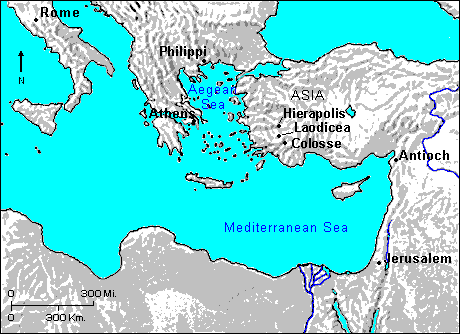 4. Павле се враќа во Ефес - I Тимотеј 1:35. Заминува за Македонија - од Македонија, го пишува 1 Тимотеј. Веројатно околу 63 А.Д. 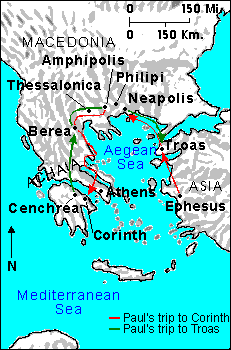 6. Павле се враќа во Ефес - I Тимотеј 3:14,157. Заминува за Крит и заедно со Тит работи на островот 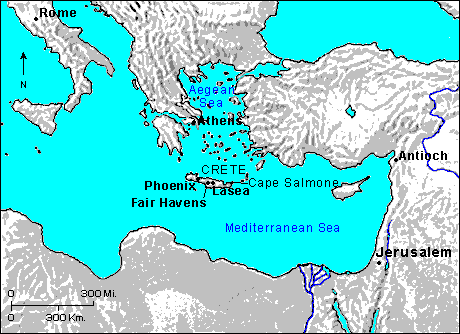 8. Потоа Павле заминува за Грција - од Грција го пишува Посланието до Тит, веројатно есен 63 А.Д. 9. Заминува за Никопол - Тит 3:1210. Потоа заминува за Рим11. Заминува за Шпанија и останува таму една година12. Потоа ги посетува повторно црквите од Мала Азија - Пролет 65 А.Д. 13. Павле е затворне во Рим - ова е негово второ затворање - овој пат меѓу 65 А.Д. и 67 А.Д. - Во овој период Павле го пишувал II Тимотеј.14. Павле е погубен надвор од Рим - Пролет 67 А.Д.Ѓ. ПРАКТИЧНАТА ВРЕДНОСТ НА “ПАСТОРАЛНИТЕ ПОСЛАНИЈА”Тие содржат практични поуки за црковно управување и христијанско живеење.I ТИМОТЕЈII. Павле, апостол до неевреите, е авторот на оваа и други 12 новозаветни книги.A. ПРИМАТЕЛОТ НА ПОСЛАНИЕТО - ТИМОТЕЈ1. Заднината на Тимотејa. Тој е од Листра во Мала Азија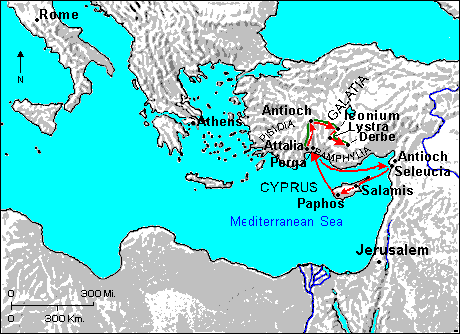 б. Татко му бил грк, а мајка му еврејкав. Мајка му, Евникија и баба му, Луиза - најверојатно му дале духовна основаг. Бил добар познавател на Јудеизмот2. Неговото обраќањеТимотеј бил Павлов “син во евангелието” - Павле го донел до Христос3. Неговото призвание за Службатаа. Тимотеј бил повикан да биде Павлов придружник и помошник.б. Помошник е добра позиција:Како помошник не го чувствуваш сиот притисок на служението.Во состојба си да ги користиш и да ги развиваш даровите.Можност да учиш од поискусен.4. Неговото делоа. Тимотеј бил Павловиот најблизок соработник и најчестиот сопатник.б. Тој е ко-автор на 6 Павлови посланија.в. Тој му бил советник и помошник на Павле.г. По Павловата смрт тој го наследил Павле во областа на Мала Азија.СЛОВО ЗА ИЗГРАДБА:Во секој повик да следиш некого (помошник) ќе дојдеш на местото, каде што ќе мора да решиш дали да се откажеш или да останеш среде оганот - заради обликување. (Како стакло кое се топи) Остани во оганот! Бог од тебе прави сад за Неговата употреба!5. Неговиот карактера. Тимотеј бил млад, срамежлив и слаб по стас, но бил несебичен во служењето.б. Тој бил верен на призванието и лојален на својот водач, Павле.в. Тимотеј и Павле се надополнувале еден со друг.6. Делото на Тимотеј во Ефеса. Павле го оставил Тимотеј во Ефес, не како пастор на црквата, туку како Павлов надгледник над црквите од провинцијата на Азија. Тој бил учител.б. Тимотеј бил Павловиот апостолски пратеник или помошник.Б. МЕСТО И ВРЕМЕ НА ПИШУВАЊЕ НА ПОСЛАНИЕТОПосланието било напишано поради можноста Павле да се врати. Тоа било напишано од Македонија (северниот дел на денешна Грција) некаде околу 63 А.Д., во текот на пуштањето на Павле од неговото прво затворање во Рим.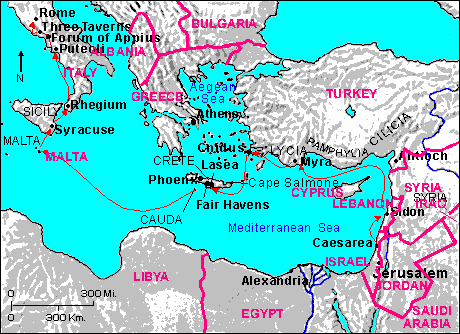 В. ПОВОД ЗА ПИШУВАЊЕ НА ПОСЛАНИЕТО ДО ТИМОТЕЈ1. Поради неможноста на Павле да се врати во Ефес како што тој очекувал.2. Павле разбрал дека црквата во Ефес била заразена со ерес, и веќе се соочил со двајца водачи еретици. Кога станало јасно дека тој ќе биде притворен во Македонија, Павле почувствувал потреба да му пише на Тимотеј за да му даде дополнителни упатства и да го поттикне да продолжи во неговата тешка задача.1 Тим. 3:14, 15 Ова ти го пишувам надевајќи се дека набргу, ќе дојдам кај тебе; 15 но во случај да се подзабавам, знај какво треба да биде поведението во Божјиот Дом, кој е црквата на живиот Бог, столб и потпора на вистината.Г. ЦЕЛИТЕ ЗА ПИШУВАЊЕ НА ПОСЛАНИЕТО1. Да го овласти Тимотеј да биде негов апостолски пратеник. Ова писмо го воспоставува Тимотеевиот кредибилитет за работата за која е повикан.2. Да го разоткрие лажното учење - I Тим 1:3-20Павле го охрабрува Тимотеј да го разоткрие учењето на лажните учители во Ефес, учители кои најдобро се идентификувани како Јудеисти Гностици.3. Во поучување на вистината - I Тим 4:11,13, 16, 6:2ба. Најдобрата одбрана против ерес е вистината! Павле му наложил на Тимотеј јавно да ја чита Библијата, да ги поучува слушателите за доктрините, и да ги поттикне да го почитуваат учењето. Тимотеј, исто така, треба да ги надгледува старешините на црквите додека ги извршуваат своите функции.Тој му вели на Тимотеј да чита, поучува и поттикнуваДа му укаже на Тимотеј - 1 Тимотеј 3:15 ...но во случај да се подзабавам, знај какво треба да биде поведението во Божјиот Дом, кој е црквата на живиот Бог, столб и потпора на вистината.б. На Тимотеј му се дадена упатства во врска со надзорот на црквите од провинциите во Азија за време на Павловото отсуство.4. Да го ​​поттикне Тимотеја. Во војување на добрата битка 1 Тим. 1:18 Оваа заповед ти ја предавам, чедо Тимотее, според поранешните пророштва за тебе: за преку нив да ја војуваш добрата биткаб. Да ја одржи верата и добрата совест 1 Тим. 1:19 ...имајќи вера и добра совест, кои некои ги отфрлија и претрпеа бродолом во верата.в. Да биде пример за верниците 1 Тим. 4:12 Никој да не те презира заради твојата младост, туку, биди им пример на верните во говорот, во поведението, во љубовта, во верата и во чистотата!г. Да го разгори својот дар 1 Тим. 4:14 Не занемарувај го духовниот дар кој е во тебе, кој ти е даден преку пророштво, со ракополагање од старешините.д. Целосно да се посвети на исполнувањето на своите служителски должности 1 Тим. 4:15 Размислувај за тоа и биди во тоа, та твојот напредок да им биде видлив на сите!ѓ. Да бега од желбата по богатство и да се стреми по вистинското богатство 1 Тим. 6:11 А ти, Божји човеку, бегај од сето тоа! И стреми се кон праведност, побожност, вера, љубов, трпеливост и кроткост!е. Да го ​​заштитува Евангелието - 1 Тим. 6:20 О, Тимотее, чувај го тоа што ти е доверено, и одбегнувај нечисти и празни разговори и противречноста на таканареченото “познавање",Д. ГЛАВНАТА КАРАКТЕРИСТИКА НА ПОСЛАНИЕТО1. Тоа е најпасторалното од "пасторалните" посланија2. Тоа е полично од другите и е исполнето со учења кои се од полза за пастори и за сите христијански работници.3. Тоа е една од трите новозаветни Посланијата кои се специјализирани за црковно водство. Другите две книги се: I Коринќаните и Тит4. Тоа е едно од двете новозаветни Посланијата кои даваат квалификации за официјални црковни лица. Другото е Тит5. Ова е едно од најпрактичните книги од Библијата6. Тоа не се занимава со излагање на доктрина, туку со примена на истата.III. ПРЕГЛЕД НА КНИГАТАА. Поздрав - 1:1,2Б. Содржината на Посланието - 1:3-6:21а1. Павле го задолжува Тимотеј во врска со лажните учители - 1:3-202. Павловите упатства до Тимотеј во врска со црковното уредување - Глава 23. Павловите упатства до Тимотеј во врска со избор на црковни службени лица - 3:1-134. Павловото објаснување до Тимотеј во врска со причината за пишување на неговите претходни упатства - 3:14-165. Павловото предупредување до Тимотеј во врска со скорешната апостазија (отпаѓање) - Глава 46. Павловите упатства до Тимотеј во врска со односот спрема одреден слој на членови на црквата - 5:1 - 6:197. Павловото завршно охрабрување до Тимотеј - 6:20, 21аВ. Славословие - 6:21бСЛОВО ЗА ИЗГРАДБА:Милиметар по милиметар - ништо не е лесно; метар по метар - сè е тешко!IV. ПОЗДРАВ 1 Тим. 1:1, 2 Павле, апостол на Христос Исус по заповедта на Бог, нашиот Спасител, и на Христос Исус, нашата надеж, 2 до Тимотеј, вистинското чедо во верата. Благодат, милост и мир од Бог Таткото и Христос Исус, нашиот Господ.A. Автор:1. Неговото име: Павлеa. Хебрејско име: Савлеб. Грчко име: Павле2. Тој го променил своето хебрејско име, Савле, и бил познат само како Павле. Павле значи "мал" - можеби тој бил мал во раст. Ако е така, тогаш тој бил човек со мал раст, но со голем Бог и голема порака.1 Сам. 16:7 Но Господ му рече на Самоил: “Не гледај на лицето негово и високиот негов раст; Јас го отфрлив. Јас не гледам така, како што гледа човек, зашто човек гледа на лицето, а Господ гледа на срцето.”Б. Неговата положба1. Кое било неговото позиција?Тој бил апостол на Исус Христос. Сите христијани се "апостоли" (испратени), но Павле бил апостол во техничка смисла на зборот, оној кој е директно избран, овластен и испратен од Бог, преку Исус Христос, да основа,  воспоставува и ја шири црквата.2. Како го добил ова призвание?а. Павле бил поставен за апостол преку заповед Божја и на Исус Христос. Сите вистински служители на Евангелието мора да се повикани.б. Во поздравот, Павле го нагласува фактот дека Бог е нашиот Спасител, а Исус Христос е нашата надеж. Лажните учители во и околу Ефес сакале да ја уништат идејата за Бог како Спасител на верникот и Исус Христос, како надеж на верникот.В. Читателот – 1 Тимотеј 1:2аПисмото е упатено до Тимотеј, Павловото "духовно чедо" (текнон), Павловиот (не "сопствено", тука значи "вистински" или "искрен") син во верата.Г. Желбата - 1:2б1. Павле сака Бог, "Таткото" и Исус Христос, "Господ" за христијаните, да излее врз Тимотеја. Благодат - незаслужена благонаклоност - Божјата љубов на делоб. Милост - задржување на заслужен судв. Мир - спокој на умот, кој доаѓа од Господ кога сме целосно покорни на Бог.2. Благодатта, милоста и мирот кои тука се спомнуваат се благодат, милост и мир поврзани со осветување (одделеност за служење). На Тимотеј ќе му требаат овие три благослови заради тешките денови кои му претстојат.V. ГЛАВНАТА СОДРЖИНА НА ПОСЛАНИЕТО - 1:3 - 6:21а(Павле инсистира, упатува и го предупредува Тимотеј во врска со неговото служење во и околу Ефес)A. Павле му наложува на Тимотеј во однос со лажните учители - 1:3-201. Првата задача. Тимотеј е Павлов студент, очигледно Павле му го дал ова задолжение пред неговото заминување од Ефес1 Тим. 1:3, 4 Како што те молев, кога заминав за Македонија, да останеш во Ефес за да им заповедаш на некои да не поучуваат поинаку 4 и да не се занимаваат со сказни и со бесконечни родословја кои повеќе поттикнуваат расправии, отколку што водат кон претставување на Божјото устројство, кое е по вера.2. Повторно давање истата задачаКурзивот во стих 4 "да не" е потребен со цел да го нагласи значењето на стиховите три и четири. Павле всушност вели "Одново ти наложувам да го сториш она што веќе ти го имав кажано кога заминав од Ефес.3. Содржината на оваа задача - 1:3, 4а. Заповедај им на лажните учители да не проповедаат друго учење - 1:3 Лажните доктрини се како отров, полека нè разјадуваат однатре.б. Заповедај им на лажните учители да не се занимаваат со басни и бескрајни родословија - 1:4 ("Басни" има врска со лажни идеи кои човекот ги има за Бога. Мора да запомниме дека надвор од Божјото слово, човек може само да шпекулира - затоа тој начин на размислување е склон на измама. "Родословија" се однесува на идејата од страна на некои Евреи дека побожноста на нивните предци ги направиле прифатливи пред Бога и луѓето. И така тие трошеле часови и часови на истражување на нивното наследство со цела да најдат прифаќање надвор на Исус Христос. POSB)4. Целта на задачата - ЉУБОВ која доаѓа од 3 извори:1 Тим. 1:5 А целта на нашето укажување е: љубов од чисто срце, добра совест и нелицемерна вера...а. Божествена (агапе) љубов доаѓа од чисто срце. Ова е крајната цел.б. Добра совеств. Нелицемерна вера (искрена) (вистински, а не лицемерна вера)5. Причината за давање на заповедта 1:4, 6:111 Тим. 1:6-11 од што некои скршнаа во празни разговори, 7 сакајќи да бидат учители на законот, иако не го разбираат ни она што го зборуваат, ни она што упорно го тврдат. 8 Ние, пак, знаеме дека законот е добар, ако некој го применува законски, 9 знаејќи го ова дека законот не е воспоставен за праведникот, туку за беззакониците и непокорните, за безбожниците и грешниците, за несветите и нечистите, за оние кои ги убиваат своите татковци или мајки, за убијците; 10 за блудниците и за полово изопачените, за отимачите на луѓе, за лажливците, за кривоклетниците и за сè друго што му е противно на здравото учење, 11 според славното Евангелие на благословениот Бог, кое ми беше доверено. а. Лажните учители учеле доктрини кои правеле раздор меѓу христијаните, наместо да ги изградуваат - 1:4б. Лажните учители отстапиле од целта на вистинското учење - она ​​што тие учеле не било достојно за слушање 1:6, 7 Тие се обидувале да си направат име за себе си - да бидат признаени од другите како учители или основачи на ново размислување.в. Тие сакале да бидат учители на законот, но незаконски го користеле законот - законот бил наменет за безакониците 1:8-11(Лажните учители ја ставиле самоправедноста над Божјото Евангелие. Овие стихови покажуваат дека лажните учители кои се инфилтрирале во црквата биле Евреи легалисти. Тие тврделе дека луѓето стануваат прифатливи за Бога...преку Христос и законот.преку прифаќање на Христос и исполнување на законот.преку станување праведни во Христос и преку вршење на праведноста на законот.Тие го отфрлиле учењето дека човекот е спасен по благодат само преку вера. За нив личноста не можела да се спаси, освен ако...не стане доволно добра за да му угоди на Бог.не направи доволно добрини за да стане прифатливива за Бог.Што е проблемот со ова? Нема ништо лошо во тоа да се прави добро, но постои голема грешка со размислувањето и учењето дека човек може да направи доволно добри дела за да стане прифатлив за Бога. Бог е совршен, па затоа, личноста ќе треба да стане совршена за да биде прифатлива за Бога. POSB)6. Мотивацијата за давање на наредбата 1 Тим. 1:11-17 според славното Евангелие на благословениот Бог, кое ми беше доверено. 12 Му благодарам на Христос Исус, нашиот Господ, Кој ми даде сила за тоа, зашто ме сметаше верен и ме постави во службата, 13 мене, кој порано бев хулител, и гонител, и насилник. Но ми се укажа милост, зашто го правев тоа од незнаење и неверување. 14 А благодатта на нашиот Господ, преизобилуваше со верата и љубовта во Христос Исус. 15 Веродостојно е словото и достојно за целосно примање дека Христос Исус дојде во светот да ги спаси грешниците, од кои прв сум јас. 16 И токму затоа добив милост, за да ја покаже Христос Исус, прво во мене, сета своја трпеливост, за пример на оние кои ќе поверуваат во Него за вечен живот. 17 На Царот кој е вечен, бесмртен, невидлив, на единствениот Бог - чест и слава во сите векови. Амин!а. Мотивот е резултат на Божјата благонаклоност покажана врз Павле - 1:11б-16 [Тука можеме да видиме контраст меѓу лажните учители кои Павле ги опишал, и вистинските служители на Евангелието. Три нешта можеме да видиме тука од Павле како пример:Бог го поставил во службата (стх. 12-14)Христос го спасил (стх. 15-16)Христос е Тој кој заслужува пофалба (стх. 17) POSB]Бог му се смилувал 13, 16а - две причини:Павловото некогашно противење против Христос не било плод на своеволен бунт против светлината, туку невера 13б.Павловото прифаќње на Божјата милост било наменето за откривање на Божјата долготрпеливост спрема грешниците (16а) и Неговата долготрпеливот да биде пример со цел да поттикне други грешници да веруваат дека и тие ја искусуваат Божјата долготрпеливот и дека ќе им се покаже милост ако веруваат во Христос. И навистина, Христос дошол на земјата за да ги спаси грешниците. Бог му дал изобилна благодат, вера и љубов - 1:14Бог го оспособил - 1:12 Човекот често заборава дека даровите и талентите кои ги поседува се добиени од БогБог го сметал за верен - 1:12 Бог гледа подалеку отколку човекот (кој гледал надворешно), и забележал верност кај Павле - човекот гледа на надворешниот изглед, додека Бог гледа на срцетоБог го поставил во служба - 1:12 Службата е Божјо призвание. Бог не само што нè повикува, туку соодветно нè поставува во Неговиот план & намера. Важно да сфатиме дека личноста која се решава на служба како професија најверојатно го прави тоа во сопствена сила, додека вистинските служители се повикани од Бога. Размисли за овие цитати:Јвн. 15:16 Вие не Ме избравте Мене, туку Јас ве избрав вас и ве поставив да одите и да принесувате плод, и вашиот плод да остане; за што и да побарате во Мое име, да ви даде. 1 Кор. 1:27-29 ..но, Бог го избра она што е безумно во светот, за да ги посрами мудрите; она што е немоќно во светот, Бог го избра за да ги посрами силните; 28 и она што е ништожно, што е презрено во светот и она што се смета за ништо, Бог го избра за да го поништи она што е нешто, 29 за да не може ниту еден да се фали пред Бог. 2 Кор. 3:6 Кој и нè направи подобни за служители на еден нов завет ; не на буквата, туку на Духот, зашто буквата убива, а Духот оживува. 2 Кор. 4:1 Затоа, кога го имаме ова служење, откако добивме милост, ние не се обесхрабруваме, Ефш. 3:7 ..на кое му станав служител согласно дарот на Божјата благодат, која ми беше дадена според делувањето на Неговата моќ. Ефш. 4:11-13 И Тој даде едни за апостоли, а други за пророци; едни за евангелисти, а други за пастири и учители, 12 за да се усовршат светиите за делото на службата, за изградување на Христовото тело, 13 сè додека сите не дојдеме до единство во верата и познавањето на Божјиот Син, до зрелиот човек, до мерата на растот на Христовата полнота. 1 Тим. 1:12 Му благодарам на Христос Исус, нашиот Господ, Кој ми даде сила за тоа, зашто ме сметаше верен и ме постави во службата... 2 Тим. 1:9-11 Кој нè спаси и нè повика со свето призвание, не според нашите дела, туку по сопствената цел и благодат, која ни беше дадена во Христос Исус уште пред вечни времиња, 10 а која сега се откри преку јавувањето на нашиот Спасител Христос Исус, Кој ја укина смртта и на виделина донесе живот и бесмртност преку Евангелието, 11 за кое јас сум поставен како гласник, апостол и учител. Кол. 1:25 25 ...на која ѝ станав служител според Божјото устројство, што ми е дадено за ваша полза, за да го исполнам Божјото слово... Бог му го доверил Евангелието - 1:11 Проповедање на словото Божјо е врз основа на доверба, и не треба да сфати лесно.б. Павловата благодарност - кога доаѓаме да му служиме на Христос, тоа треба да го правиме со благодарно срце, знаејќи што сè Христос сторил за нас 1:12в. Павловата копнеж (1:16) да биде модел за оние кои се изгубени, со цел да ја видат Божјата благодат кон Павле и да имаат верба да Му веруваат на Бог за нивната прошка.г. Павловото славословие (доксологија) 1 Тим. 1:17 На Царот кој е вечен, бесмртен, невидлив, на единствениот Бог - чест и слава во сите векови. Амин!Цар вечен - буквално: Бог е Царот на вековите без почеток и крајБесмртен - Бог е без свршеток и нема распаѓање во Неговото битие.Невидлив - Бог е невидлив, во смисла дека Тој така сака. Зашто може да биде видлив ако така сака. Предмети кои се многу далеку ни се чинат невидливи за момент, но стануваат видливи кога им се доближуваме. Зборот тука значи "не е видлив", не е во видокруг. Бог како и другите духовни суштества може да се појави или да исчезне.Единствениот (мудар) Бог - Бог е изворот на мудроста (Јкв. 1:5) - Тој е исто така единствен Бог, покрај Него нема друг.Јаков 1:5 5 Но ако некому од вас му недостига мудрост, нека ја бара од Бога, Кој им дава на сите изобилно и без прекор - и ќе му биде дадена.Иса 45:21 Објавете и кажете, откако ќе се посоветувате меѓу себе: кој го кажа тоа од стари времиња? Кој однапред го кажал тоа? Нели Јас, Господ? Нема друг Бог освен Мене, - Бог праведен и Кој спасува, нема освен Мене.7. Исполнувањето на заповедта 1 Тим. 1:18-20 Оваа заповед ти ја предавам, чедо Тимотее, според поранешните пророштва за тебе: за преку нив да ја војуваш добрата битка, 19 имајќи вера и добра совест, кои некои ги отфрлија и претрпеа бродолом во верата. 20 Меѓу нив се Хименеј и Александар, кои ги предадов на сатаната за да научат да не хулат.а. Исполнување на двете задачи - 1:18 -Во исполнувањето на оваа заповед, Тимотеј ги исполнува пророштвата во врска со неговото служење - Бог му зборувал преку пророштво во однос на неговото призвание и идната работа. Ова можеби се случило при полагање на раце кога бил поставен во служба 4:14.Во исполнувањето на оваа заповед, Тимотеј ќе ја:војува (борење) добрата бита - повикување во служба е и повик во битка.одржи верата - ако ги исполнува овие заповеди, тој ќе стои цврсто во верата, ова е активна вера, која нè уверува дека чекориме во ветувањата на спасението и вечен живот. Павле често зборува за потреба да останеме во верата, и да не бидеме заведени од лажните учители или грев.и добрата совест - тој нема да се срами при Господовото јавување - што е нешто за кое сите треба да бидеме загрижени.б. Некои ги отфрлија верата и добрата совест и претрпија бродолом во верата - 1: 19-20 Мислата тука е дека тие некогаш биле во верата, и ја "отфрлија", што значи да се отстапи, да се одбие, протера или оттурне. Павле ги споредува со брод кој е разбиен. А брод кој е разбиен тоне кон дното и е загубен. Затоа мора да се запрашаме: Дали оваа изјава покажува дека е можно своеволно да се отфрли верата, и во спасението да доживееме бродолом?("Отфрлија" (апоосаменои) значи да се оттурне со сила. Тоа е намерно и смислено оттурнување на совеста. Совеста вели дека нешто не е во ред и не треба да се направи, но совеста е занемарена и потчинета, одбиена и негирана. Кога некој продолжува да ја оттурнува својата совест, нешто ужасно се случува: неговата вера доживува бродолом. Неговата вера е парчосана и уништена. PSOB)в. Хименеј и Александар се примери за оние кои доживеале бродолом на својата вера 1:20.Хименеј бил човекот кој поучувал лажно учење: дека воскресението на верниците веќе се случиле (2 Тим. 2:17). Александар бил веројатно ковачот кој му се противел на Павле и му нанел многу зло. (2 Тим. 4:14).Се чини дека Павле тука нагласува една работа, а тоа е дека очигледно овие двајца некогаш биле учители на верата кои станале непријатели на Евангелието. Затоа, Павле ги препушта на сатаната. Тука се чини дека некој намерно може да ја отфрли својата спасоносна вера, и да се најде во рацете на сатаната.Б. Павловите упатства до Тимотеј за ред во црквата - Втора Глава -Тимотеј треба да внимава да се испочитува следниот ред во однос на јавните служби во црквите:1 Тим 2:1-7 Затоа, молам, пред сè да се упатуваат молби, молитви, застапувања, благодарности за сите луѓе, 2 за царевите и за сите кои се на власт, за да можеме да водиме спокоен и мирен живот во сета побожност и сериозност. 3 Ова е добро и угодно пред Бог, нашиот Спасител, 4 Кој сака сите луѓе да бидат спасени и да дојдат до целосното познавање на вистината. 5 Зашто еден е Бог, и еден е Посредникот меѓу Бог и луѓето - човекот Христос Исус, 6 Кој се даде Себеси како откуп за сите, за сведоштво во вистинско време. 7 Поради тоа јас бев поставен за гласник, апостол (вистина велам, не лажам) и за учител на неевреите во верата и вистината.1. Ние треба да се молимеа. За кого да се молиме? 2:1-7За сите луѓе (Човештвото) - 2:1, 3-7а) Зошто? Бидејќи црквовните молитви не треба да се тесногради и себични, туку треба да се молитви за благосостојбата на сите луѓе.б) Заради? За да се спасат. Добро и е прифатливо е во Божјите очи да има молитви за сите луѓе. Бог, во Својата перцептивна волја, сака сите луѓе да се спасат и да дојде до целосна искуствено знаење на вистината.(3-4)(Бог сака сите луѓе да се спасат, но не во смисла на присила. Бог не наредил сите луѓе да се спасат.... Бог сака сите луѓе да се спасат, во смисла дека Тој ги љуби и копнее за нивно спасение. Ако и еден загине, тогаш тоа ќе е по човековата лична вина. Тој обезбедил начин за човек да се спаси. Доколку некој е изгубен, тогаш тоа е негов сопствен избор. POSB)в) Кој доказ го имаме дека Бог го посакува спасението на сите луѓе?1) Бог е над сите, ако тој сака спасение за еден човек, тогаш сака спасение за сите луѓе. (стх. 4) Зашто Бог не е пристрасен.Дела 10:34 Тогаш Петар изусти, велејќи: “Навистина гледам дека Бог не енаклонет кон никого...Рим. 2:11 Бидејќи Бог не гледа кој е кој.Ефш. 6:9 А вие, господари, правете им го истото ним, без закани, знаејќи дека нивниот и вашиот Господар е на небесата и дека Тој не е пристрасен!Кол. 3:25 Зашто, кој прави лошо, ќе ги понесе последиците од стореното, и тоа непристрасно.1 Птр. 1:17 И ако Го нарекувате Татко Оној Кој непристрасно го суди секој поединец според делата, поминете го со страхопочит времето на својот животен пат...2) Зашто еден е Бог и еден е Посредникот меѓу Бог и луѓето, Христос Исус кој не е евреин или неевреин, туку човек. Постои само еден Посредник меѓу Бог и човекот. (стх. 5)(Кога зборуваме за Бог, мислиме на бесконечното и врховното Височество на Универзумот. Може да има само едно врховно Суштество, само едно бесконечно Битие.Да имаше многу богови, тогаш тие не би биле бесконечни или врховни; па затоа, тие не би биле Бог. Поентата е следна: бидејќи постои само еден Бог, може да има само еден начин или пат за да се дојде до Него - само еден начин на спасение.Постои само еден Посредник меѓу Бога и луѓето. Човекот мора да има посредник ако сака да се спаси, ако сака да Му пријде на Бог и да бидат прифатлив за Бог. Зошто? Затоа што постои само една совршена личност: Самиот Бог. Никој не може да застане пред Бог, не во свое име или своја праведност. Човекот е несовршен, а Бог е совршен. Човекот не може да се направи себеси прифатлив без одглед што и да направи.Несовршеноста е неприфатлива за совршенството. Ако совршенството го прифати несовршенство, тогаш не е веќе совршенство. Совршенството мора да биде правично и праведно, што значи дека отфрла секаков вид на несовршеност. Бог не може да го прифати несовршениот човек. Бог мора да биде правичен и праведен и да го отфрли човекот во сите несовршености на неговите мисли и постапки.Како, тогаш, човек може да стане прифатлив за Бога? Бог мора да го направи човека прифатлив. Самиот Бог мора да се справи со гревот, осудата и смртта на луѓето. Но, како? Постоел само еден начин: Бог, совршената Личност, морал да стане човек. Бог морал да слезе до земјата на начин на кој луѓето ќе можат да го разберат и да сфатат што Тој прави. Тој ова го сторил така што зел учество во крв и тело и дошол на земјата во личноста на Неговиот Син, Човекот Христос Исус.Самиот Бог морал да го победи гревот. Тој морал како човек да живее совршен и безгрешен живот, со цел да се справи со гревот. Преку живеење на совршен и безгрешен живот, Тој станал идеален и совршен Човек, идеална и совршена Праведност која можела да ги покрие и да стои наместо и за сите луѓе (Евреите 2:14-15).Ова е дел од она што се подразбира под тоа дека Исус Христос е нашиот Посредник. Тој стои пред Бога како совршен Човек, и исто така, стои меѓу Бог и луѓето како совршен Човек. Тој е совршениот модел на сите луѓе, за она што човекот би требало да биде. Затоа, кога некој навистина верува во Исус Христос...Бог ја зема човековата вера и ја смета за праведност на Исус Христос.Бог ја прифаќа човековата вера и почит во Неговиот Син како праведност.Бог овозможува праведноста на Неговиот Син, Исус Христос, да го покрие човекот.Бог ја прифаќа човековата вера како праведноста на Исус Христос.Едноставно речено, човекот не е праведен, но Бог ја зема човековата вера во Својот Син и таа вера ја смета за праведност. Исус Христос стои како Посредник меѓу Бог и луѓето; Тој стои како Посредник на совршенство и праведност за човекот. Поентата е следна: затоа што постои само еден Посредник, ние мора да молиме за луѓето да Го запознаат. И мора да побрзаме да Го навестуваме пред сите луѓе, за тие да можат да Го спознаат и да можат да Го следат. POSB)3) Откуп е платен за сите луѓе, преку Исус Христос (стх. 6)(Човекот Христос Исус се даде Себеси како откуп за сите. Зборот "откупнина" (антилутрон) значи да се размени нешто за нешто друго. Човекот Христос Исус го заменил својот живот за животот на човекот; Тој се откажал од Својот живот за животот на човекот...Исус Христос ги зел гревот и осудата на луѓето врз Себе и ја поднел нивната пресуда наместо нив. Христос умре за човекот; Тој го поднел Божјиот суд за гревот наместо човекот. POSB)4) Бог го испратил Павле кон неевреите, (стх. 7) што ја покажува Божјата волја за спасение на народите како и на Евреите.За царевите и за сите кои се на власт и раководства на било кое ниво - 2:2 со ваква молитва, нашата цел е да им се овозможи да владеат на начин кој ќе овозможи да се води тивок и мирен живот, слободно да се обожава и да Му се служи на Бога.б. Какви молитви да молиме? - 2:1 Во следниот дел можеме да видиме дека нашето молитвено време може да оди во неколку различни насоки, а можеби и секое молитвено време треба да се допре до секоја од овие области.1) Молби - молитвите составени од понизно барање на начин кој покажува горлива желба и итност за личноста во потреба. Сторено во понизност но со интензивна и искрена страст поради итноста на барањето.2) Молитви - молитвите изговорени со должна почит кон Бога. Овие молитви се продолжено време на обожавање и пофалби кон Бога за Неговото величие.3) Застапничка молитва - смело изговорени молитви во име на други личности. Овие се молитви кои очекуваат одговор. Молитви, кои се принесени додека стоиме во јазот за другите.4) Благодарности - благодарствени молитвите кои ги согледуваат Божјите благослови во минатото, заблагодарувајќи Му однапред за она што Тој допрва ќе го стори во нашите животи.в. Како треба мажите да се молат? - 2:81 Тим 2:8 Затоа, сакам мажите да се молат на секое место, подигајќи ги светите раце, без гнев и двоумење.1) Подигајќи ги светите раце - и со тоа ја признаваме нашата зависност од Бог. Кревањето на раце е показател за преданост и понизност пред Семоќниот Бог. Кревање на рацете кон небото покажува дека знаеме оти помошта ни иде од горе.2) Без гнев - Треба да се молиме со дух на прошка, немајќи никаква зла мисла кон другите.Мт. 6:14-15 Зашто, ако вие им ги простите на луѓето нивните престапи, вашиот небесен Татко ќе ви ги прости и вам. 15 Ако вие не им ги простувате на луѓето нивните престапи, ни вашиот Татко нема да ви ги прости вашите.”3) Без двоумење - Ако не се сомневаме во нашата вера тогаш ја ослободуваме Божјата сила за таа да ја постигне својата цел во нашата молитва. Нема потреба да се молиме, ако не веруваме дека Бог ќе го слушне и одговори на нашите молитви. Ние мора да се молиме со верба која верува.Мт. 21:21 Исус одговори, велејќи: “Вистина ви велам, ако имате вера и не се посомневате, ќе го правите не само тоа што ѝ се случи на смоквата, туку ако ѝ речете на оваа гора: ,Дигни се оттука и фрли се во морето!' ќе стане така,Јак. 1:6-8 Но нека бара со вера, без никакво сомнение, зашто оној кој се сомнева е сличен на морски бран кого ветрот го крева и го тера. 7 Таквиот човек нека не мисли дека ќе прими нешто од Господ, 8 зашто човекот кој се двоуми е непостојан на сите свои патишта.2. Жените да се украсуваат со пристојна облека - за време на јавната богослужба на црквата 1 Тим. 2:9-10 Исто така и жените да се украсуваат со пристојна облека, скромно и невпечатливо, не со плетенки и злато, со бисери или со скапоцени облеки, 10 туку со добри дела, како што им прилега на жените кои тврдат дека се побожни.а. Украсот на жената христијанка - 2:91) Да не се украсува со скапи, пренагласени и помпезни фризури - прашањето тука е да не се носи нешто што би привлекувало вниманието кон телото или надворешен изглед. Клучниот збор тука е скромно облекување.2) Да не се украсува прекумерна со златен накит или бисери; и повторно идејата е да се избегне пренагласување.3) Да не се украсува со скапоцени облеки (скапа облека). Жените христијанки треба да се однесуваат разумно, контролирано, скромно облечени без да привлекуваат внимание на своето физичко его. Ова размислување важи и за мажите.Клучното прашањеФокусирај се на внатрешното, а не на надворешниот изглед!Не е надворешноста тоа што ја прави жената убава, туку внатрешноста, тоа е во нејзиното срце.б. Соодветниот украс на една христијанка - 2:9б, 10 - зборот "украсуваат" доаѓа од грчкиот збор "космео" што значи хармонија и поредок. Гардеробата на еден христијанка и нејзиното однесување треба да е во согласност на нејзината внатрешна личност. Тој или таа е чедо Божјо. Па така и нека изгледаат и постапуваат како Божји деца. Следствено, тој или таа нека изгледаат и постапуваат како Божји деца. Нејзиното надворешно украсување да бидат добрите дела.3. Жените да останат на своите места (во црковните богослужби) - 2:11-151 Тим 2:11-15 Жената нека се поучува во смиреност и во целосна покорност ! 12 А на жената не ѝ дозволувам да поучува, ниту да господари над мажот, туку да биде смирена. 13 Зашто, прво беше создаден Адам, а потоа Ева. 14 И Адам не беше измамен, туку жената откако беше измамена, падна во престап. 15 Но таа ќе биде спасена преку раѓање деца, ако останат во верата, љубовта и во светоста со трезвеност. а. Жената нека се поучува во смиреност - 2:11 - (исто така види 1 Кор 14:34-35 и Ефш. 5:21-22,25) Запомни дека во раната црква жените седеле на една страна, а мажите од друга страна. Очигледно, имало моменти кога некоја жена не разбрала нешто, па се довикувала со својот сопруг и доаѓало до прекин на службата. Исто така, вообичаено било за мажите да го прекинат говорот и да постават прашање или да дадат коментар, но ова не им било дозволено на жените, и затоа поставувањето на прашања се сметало за неред.1 Кор 14:34-35 Жените да молчат во црквите; ним не им е дозволено да зборуваат, туку да се потчинуваат, како што вели законот. 35 Ако сакаат да научат нешто, нека ги прашаат своите мажи дома, зашто е непристојно жена да зборува в црква.б. Жените да не поучуваат - 2:12а - (постои можност во локалната црква да имало проблем со жени кои се обидувале да го узурпираат авторитетот)(На жената не и е забрането да поучува, ниту и е забрането да има авторитет. Неа и е само забрането да поучува и да има авторитет над мажот... Дозволено и е да поучува и да раководи со други жени и деца, но не со мажите. Зошто?Бидејќи Бог создавал на организиран и уреден начин; Тој создал сè да има свој ред и функција. Во однос на човечките суштества, Бог најпрвин го создал мажот, а потоа жената од мажот. Бог го создал мажот за да превземе водството, да биде иницијатор, да го надгледува семејството и да се грижи за неговата благосостојба.Жената е создадена не како конкурент, туку како партнер. Таа е уникатно создадена како и мажот, и нејзината функција е подеднакво толку важна како на мажот, но нејзината функција на земјата не е иста како и на мажот. Во планот на Божјото создание, секој поддржува, надополнува и работи еден покрај друг. Затоа, во рамките на црквата доктрината и главното раководење на црквата треба да биде преку мажот. POSB)в. Жената да не господари над мажите - 2;12б Во текот на историјата Бог ги користел жените за важни улоги; тука не е прашањето дали жените можат да служат, туку се чини дека проблемот бил да бидат под авторитет и надзор на машко водство.ЗБОРОВИ ЗА РАСТЕЖ:Направи што подобро во тешка ситуација и најдоброто во добра ситуација!Постапки врз основа на знаење даваат резултати!В. Павловите упатства до Тимотеј во однос на избор на црковни функции - 1 Тимотеј 3:1-13 -Раната црква имала два вида на функции во локалното собрание; старешини и ѓакони. Старешините биле наречени и:ПрезвитериЕпископиНадгледнициПастириПасториСо локалната црква раководел, не еден старешина, туку старешини со еден раководен старешина (еден меѓу еднаквите), како што било случај со Јаков во црквата во Ерусалим. Додека апостолите биле присутни, тие им помагале на локалните цркви во изборот и координација на црковните служители.1. Квалификација за епископ - старешини 1 Тим 3:1-7 Веродостојно е словото: кој сака надзорништво, добра работа посакува. 2 Според тоа, надзорникот треба да биде: непорочен, маж на една жена, умерен, разумен, уреден, гостољубив, способен да поучува; 3 не пијаница или жесток, туку трпелив, не наклонет кон расправии, не среброљубец, 4 кој управува добро со својот дом и има покорни деца со сета сериозност 5 (зашто ако не знае да управува со својот дом, како ќе се грижи за Божјата црква?), 6 да не е новообратен за да не се возгордее и да падне во осудата како ѓаволот! 7 А треба да има и добар углед пред надворешните, за да не биде прекоруван и да падне во стапицата на ѓаволот.а. Тој мора да биде непорочен - оној кој е без замерка, примерен, без обвинувања од други.б. Маж на една жена - оваа изјава се толкува различно; три општи мислења се:дека епископот или служителот мора да има сопруга; тој мора да биде во брак за да биде служител.дека епископот или служителот не смее да има повеќе од една жена; да не бил преженет, дури и ако неговата сопруга починала. Ова гледиште смета дека втор брак е целосно забранет.дека епископот или служителот не смее едновремено да има повеќе од една жена. (Запомни: полигамијата била вообичаена практика на општеството, кога црквата била воспоставена). POSB)"Верувам дека оваа изјава е со цел да се укаже на важноста на брачните односи во црковното раководство, и дека лојалноста на мажот треба да биде кон една жена.” RevCв. Тој мора да биде внимателен - смирени, буден, остроумен.г. Тој мора да биде трезвен - не премногу возбуден, добро урамнотежен, воздржливд. Тој мора да има добро поведение - почитуван заради надворешни постапкиѓ. Тој мора да биде гостопримлив - да прима гости и тие да се чувствуваат добредојдени во неговиот доме. Тој мора да може да поучува - да го познава Божјото Слово, да проповеда и да поучува други од негож. Тој не смее да биде "оддаден на виното" - да не претерува со пиење или пијанство.з. Тој не смее да биде насилен - туку кротокѕ. Тој не смее да биде љубител на парите - парите да не се причината за неговото служењеи. Тој мора да бидат трпелив - благ, нежен, да чека, истраенј. Тој не смее да е склон на расправии - тој не се спори, не сака да се докажува и карак. Тој не смее да е алчен - не го посакува она што им припаѓа на другител. Тој мора да "управува добро со своето семејство" - маж чија сопруга и деца го почитуваат неговото лидерством. Тој не смее да биде почетник - нов верник или неискуснен во служениетон. Тој мора да биде некој за кого добро се зборува - да има добар углед во соседството и пошироко2. Квалификација за ѓакони - 1 Тимотеј 3:8-13 - Ова не се само телесни квалификации, туку став на срцето. Мора да има желба да води други. Да им срце на служење. Квалификациите за ѓакони се слични на оние за старешините.1 Тим. 3:8-13 Исто така, ѓаконите треба да бидат сериозни , не двојазични, да не сакаат многу вино или да се склони кон нечесна печалба, 9 туку такви кои со чиста совест ја пазат тајната на верата. 10 И првин да бидат проверени, а после да ја вршат службата ако се непорочни. 11 Исто така жените треба да бидат сериозни, да не клеветат, трезвени и верни во сè. 12 Ѓаконите да бидат мажи на една жена и да управуваат добро со своите деца и со своите домови, 13 зашто оние ѓакони кои ја извршиле добро својата служба, добиваат почесно место и голема смелост во верата во Христос Исус.а. Ѓаконот мора да биде сериозен - достоинствен.б. Тој не смее да биде двојазичен - лицемер, кој зборува зад нечиј грб, а не сака со него да се соочи.в. Тој не смее да биде пијаницаг. Тој не смее да биде алчен по парид. Тој мора со чиста совест да ја пази тајната на верата - Тој мора да има познавање на евангелската вистината. (1 Тим. 4:6)ѓ. Тој мора да е докажан и непорочене. Тој мора да има примерна сопругаж. Тој мора да биде маж на една жена - ова е можеби заради проблемот во општеството во тоа време каде што мажите имале повеќе од една жена.з. Тој мора добро да владее со своето семејствоѕ. Во исполнувањето на квалификациите секогаш внимавај на следното:1) Не сакаш некој кој е алчен - туку некој кој дава2) Не сакаш некој кој е горделив - туку научил да чекори во понизност3) Не сакаш некој кој чекори во невера и сомнеж - туку во вера и надежПред да продолжиме со библиското проучување на I Тимотеј 3 сметам дека е важно да се одговори на прашањето на жените во службата. Има многу дискусии за тоа која треба да е улогата на жените, и дали е или не е библиски да се ракоположат жените јавно да проповедаат. Бев замолен да составам текст на оваа тема заради излагање пред група пастири кои основале здружение на служители и се соочиле со проблемот на жените кои барале ракополагање за служба. Тука ви го давам тој текст со надеж дека ќе може да даде одредена насока во однос на оваа проблематика:Дали треба жените да бидат ракоположени?БИБЛИСКА ОСНОВА ЗА РАКОПОЛАГАЊЕ НА СТАРЕШИНИ И ЃАКОНИДозволете ми да започнам со изјавата дека постојат неколку цитати кои не би ги коменирал во длабочина, едноставно затоа што не гледам дека се пресуден фактор при одговарање на прашањето за ракополагање на жените. Сепак, заради дискусија, подоцна ќе дадам кратка изјава во врска со оние кои би можеле да бидат релевантни:Ве молам прочитај 1 Кор. 14:34-35 & 1 Тим. 2:8-15, каде што се зборува за тоа "жените да молчат во црквите" и "жената нека се поучува во смиреност, да не поучува и да не господари над мажот". Во случај на 1 Кор. верувам дека овие стихови се однесуваат повеќе за правилно поведение во рамките на црковната служба, разбирајќи дека по обичај мажите и жените седеле одвоено за време на службата и очигледно тоа создавало проблеми кај жените кои се обидувале да дискутираат за нешто со своите мажи кои седеле од другата страна на просторијата. Се чини очигледно дека на жените им било дозволено да пророкуваат, да се молат, па дури и да поучуваат во некои ситуации. Во Тимотеј контекстот повторно е поведението во однос на скромното облекување на жените, како и покорноста нивна спрема авторитетот на мажот и според еден коментар оваа предупредување се однесува на нивното однесување во црквата каде што на мажите им било дозволено да му поставуваат прашања на говорникот за време на проповедта, но ова се уште не им било допуштено на жените - следствено, жените требале да учат во тишина, не обидувајќи се да поучуваат или да загосподарат врз авторитетот на говорникот.Ве молам прочитајте Гал. 3:28 каде што се вели дека сите ние сме "едно во Христос Исус", и повторно контекст тука е кои придобивки сме ги добиле преку нашето спасение. Поентата на оваа дискусија е дека сите ние сме третирани на ист начин кога станува збор за правата и придобивките кои произлегуваат од нашето откупување. Да се ​​каже дека ова значи оти сме сите еднакви за секое прашање на животот и службата би било грубо недоразбирање, оти не сите ги имаме истите дарови, одговорности, ниту ќе примиме иста награда, но сите ние сме еднакви во Христос Исус во однос на "наследници според ветувањето." стх. 29.Ве молам прочитајте Ефш. 4:11-12, каде што се зборува за т.н. "5-кратните дарби на служење": апостоли, пророци, евангелисти, пастири и учители за делото на службата... Тука не постои аргумент против фактот дека овие дарови се дадени од Христос за делото на службата. Не постои индикација дека за дејствување во даровите мора да се биде ракоположен, но нема ни индикации дека не мора се да биде ракоположен. Сепак, мислам дека би требало, затоа што овие дарови се од поголемо значење од оние во 1 Кор. 12:28, каде што пишува дека БОГ поставил некои во црквата за апостоли, пророци, учители, чудотворни сили, дарови на исцелување (претпоставувам дека дејствуваат преку некого), помагање, управување (администрација), и разни јазици. Ова не води кон очигледното прашање: Дали некој што ги поседува овие дарови е помал од некој евангелист, или пастор, оти само овие две се спомнати во Ефш.? Ако се залагаме за ставот дека 5-кратните дарови од Ефш. мора да бидат препознати за ракополагање, тогаш можеби ќе мора да размислиме и за секој кој спаѓа во списокот на 1 Кор. - кои самиот Бог ги поставил во Црквата.I. ШТО Е ОРДИНИРАЊЕ (ракополагање за служба)?Библискиот речник Холман вели: ОРДИНИРАЊЕ, да се назначи, да се освети, или испратат во служба личности за посебно служење на Господ и Неговиот народ.Зборот назначи е превод на повеќе од дваесет хебрејски и грчки зборови. Овие зборови се однесуваат на различни идеи, како што се Божјото дело и промисла; назначувањето на служба или задача; и воспоставување на закони, принципи, места, или церемонии. Иако сите овие идеи не се однесуваат директно на ординирање, тие содржат основни концепти на божествената цел, избор, именување, и институција која претставува основа на одредена практика.А. Стариот Завет: Стариот Завет ни дава четири основни примери кои му предходат на назначувањето:Осветувањето на Арон и на неговите синови за свештеници на Бога (Излез 28-29; Левит 8-9), назначувањето за свештеник било врз основа на Божји избор на Арон и неговите синови "за да ми бидат свештеници" (Излез 28:1). Самото назначување бил седумдневен чин на осветување придружено со очистување, облекување одежди, помазание, жртвување, и јадење (Левит 8). Основниот хебрејски збор за "ординирање" (назначување/ракополагање) буквално значи "полни дланки" што можеби се однесува на полнење на рацете на свештеникот со приносите за жртвување (Левит 8:27).Посветувањето на левитите за Божја служба (Броеви 8:5-13), и назначувањето на левитите било врз основа на Божји избор за тие "да влезат да служат во скинијата на собранието" (Броеви 8:15). Назначувањето вклучувало очистување, претставување пред Господа, положување на рацете од страна на целото собрание, принесување на левитите како жива жртва, и жртви.Назначувањето на седумдесет старешини да му помогнат на Мојсеј (Броеви 11:16-17; 24-25); Назначувањето на седумдесет старешини да му помогнат на Мојсеј во носење на "бремето на народот" (Броеви 11:17) било по Божја иницијатива, но Мојсеј избрал личности кои биле познати како старешини и водачи. Нивното назначување подразбирало да застанат со Мојсеј и од Господ да го примат Духот кој претходно почивал врз Мојсеј. Кога Духот слегол врз нив, тие почнале да пророкуваат (Броеви 11:25).Поставувањето на Јошуа како наследник на Мојсеј (Броеви 27:18-23). Различноста во овие примери ни помага во објаснувањето на различни современи сфаќања за ординирањето (назначување/ракополагање). Назначувањето на наследник за Мојсеј била Мојсеева иницијатива (Броеви 27:15-17), но Јошуа бил избран од Бога, бидејќи тој бил "човек во кого е духот” (Броеви 27:18). Назначувањето на Јошуа подразбирало да стои пред свештеникот и целото собрание и пред нив да биде поставен. Мојсеј ја положил својата рака врз Јошуа, и така Мојсеј пренел дел од својот авторитет врз Јошуа.Б. Новиот заветНовозаветната практика на ординирање е општо поврзан со ракополагање; но се земаат во предвид други назначувања, осветување, и испраќање во мисија.1. Исусовото назначување на дванаесеттемина "да бидат со Него, да ги праќа да навестуваат" (Марко 3:14)се темелело врз молитва (Лука 6:12),Негов избор и повик (Марко 3:13), и одговор на апостолите.Кога Тој ги испратил, Тој им дал "моќ и власт" (Лука 9:1)но немало формално назначување (или ракополагање RevC).2. Истото важело и на седумдесеттемина (Лука 10:1).3. Големото пратеништво било дадена само врз основа на Исусовата "моќ" (или авторитет, Мт. 28:18).4. Светиот Дух бил даден непосредно, без полагање на раце (Јован 20:22).5. Учениците биле избрани и назначени од страна на Исус за нивната задача на плодоносност (Јован 15:16).6. Неколку други новозаветни цитати опишуваат назначување без да се мисли на ординирање.Избран преку жрепка, Матиј станал дел од дванаесеттемина (Дела 1:21-26).По молитва и пост Варнава и Павле назначувале старешини "во секоја црква" (Дела 14:23).Тит бил оставен на Крит да ја врши истата функција (Тит 1:5).7. Неколку цитати опишуваат ординирања придружени со ракополагање.Дела 6:1-6 ни зборува за назначувањето на седум мажи за секојдневното служење на вдовиците во црквата во Ерусалим. (Ова било прво назначување {ординирање} за материјални и физички потреби во црквата. RevC)[Седуммина биле избрани од страна на браќата како мажи веќе "исполнети со Светиот Дух и мудрост", и потоа биле "назначени" од страна на дванаесеттемина, кои се молеле и положиле раце врз нив.]Варнава и Павле биле издвоени за делото за кое Бог ги повикал (Дела 13:1-3).(Тука гледаме божествено призвание, а дури потоа јавно признание за истото. RevC)[Повикот на Варнава и Савле дошол директно од Бог (Дела 13:2, "...за делото за кое ги повикав"; 13:4, тие биле "испратени од Светиот Дух ").Сепак, некои пророци и учители биле упатени од Светиот Дух да ги "одвојат" (т.е. јавно) за делото; тоа и го направиле со пост и молитва и положување на раце (Дела 13:3). ISBE]Тимотеј бил избран преку пророштво, препорачан од Павле, и ракоположен за делото преку положување на раце од страна на Павле и насобраните старешини (1 Тим 4:14; 2 Тим 1:6).[Заклучуваме дека се сметало за препорачливо личности со висока функција во црквата да бидат јавно признати, на некој начин, со полагање на раце, пост и јавна молитва... Тоа се сметало како надворешен чин на одобрување, симболичен принос на застапничка молитва, и знак на солидарност од страна на христијанската заедница, а не неопходен канал на благодат за делото на службата. ISBЕ]Она што го знаеме за ординирањето е дека не постои јасна библиска шема. Токму затоа постојат и денес прашања како:Кој треба да биде ракоположен?Зошто?Од кого?Врз основа на кои квалификации?Ова е тема која треба да се испита со големо внимание, знаејќи дека исходот мора да биде одбранет врз основа на Божјото Слово, а не лична пристрасност.II. КОИ ТРЕБА ДА БИДАТ НАЗНАЧЕН ИЛИ РАКОПОЛОЖЕН И ЗОШТО?Можеби треба најнапред да погледнеме "зошто", за да ни помогне во потрага по "кој".A. ЗОШТО? Раната црква имала два вида на официјални назначувања во локалното собрание; старешини и ѓакони. Светото Писмо потврдува назначувања само на овие позиции. Назначувањето на старешинството било за служба на поучување и служењето на Словото, додека назначувањето за одговорноста на ѓаконите било да служат при материјалните потреби на црковното тело. Старешините биле нарекувани со неколку имиња:Презвитери - гр. презвитеросБискупи/епископи - гр. епископосНадзорници - гр. епископосПастири - гр. поименПастори - гр. поименЛокалната црква била управувана не од страна на еден старешина, туку старешини со воглавно еден како главен старешина, како што било случајот со Јаков во црквата во Ерусалим и со Тит на островот Крит. Се додека апостолите биле присутни, тие ги помагале локалните цркви во изборот и назначувањето на црковните функции.Ѓаконите биле именувани за пракрично служењеПрвично седумината мажи, кои беа назначени да се грижат за запоставените вдовици, и други материјални и административни обврски на црквата биле назначени со не помалку важност од онаа на старешините, оти било направено со полагање на рацете после молитва и пост.Старешини (Библиски речник Унгер)Запишано е (Дела 14:23) дека Павле и Варнава "определиле старешини во одделните цркви." Во оваа нарација гр. збор хеиротонео (назначен) се користи за прв пат. За жал неговото значење во никој случај не е сигурно. Првобитно значело да се избере со јавно гласање, но сепак почнало да се користи во смисла на назначување или одредување. Очигледно, гласот на секој член на заедницата бил разгледуван. Зборот е очигледно користен на таков начин од страна на Павле (2 Кор. 8:19). Што се однесува до церемониите користени при ваквите назначувања, спомнати се компонентите на молитва, пост и препорачување на личностите назначени за Господа.Епископи (Според Унгер)Ние немаме запис дека некој бил ракоположен во служба на епископ за разлика од онаа на старешини; уште помалку постојат индиции дека епископите били или требале да станат единствени служители надлежни за ординирање на кандидати како што тоа се практикува од страна на некои современи деноминации; додека старешините биле многу често, ако не и секогаш, поврзани со апостолите во чинот на ракополагање.Б. КОЈ? Павле детално одговара на ова прашање во списокот на квалификации кои се потребни за старешини и ѓакони во 1 Тим. 3 и Тит 1. Ние веќе разговаравме за нивните индивидуални квалификации.III. ШТО НАУЧИВМЕ ДОСЕГА? (Унгер)A. Во смисла на назначување Христос ги ординирал Своите ученици за служење со Својот авторитет и без примена на каква било церемонија.Б. Во изборот на Матиј, како замена за Јуда, се сметале за доволне молитвата и ждрепката како Господов избор, и без никакви обреди се вброил во единаесетте.В. Ракополагањето како обред на назначување за служба било најпрвин практикувано од страна на апостолите, во случај на седумте ѓакони.Г. Тоа било исто така практика во случајот со Павле и Варнава и старешините на новозаветната црква.Д. Немаме запис за некој да бил ракоположен за служба на епископ.Ѓ. (Додадено од RevC.) Не постои запис во Новиот Завет за било која група на жени или поедина жена, некогаш јавно да била назначена со полагање на раце, со молитва и пост, во смисла на ординирање во служба за старешина или ѓакон.Единствено можно навестување на исклучок за ова е дека на Фиба, за која Павле говори во Рим. 16:1 како "нашата сестра Фиба, која е на служба (диакониа) во црквата во Канхреа". Може да се заклучи дека Фиба можеби била јавно назначена за функцијата на ѓакон, но да било така, тоа би било чин од толку огромно значење што би се направило на начин да привлече внимание за овој настан. Мое мислење е дека зборот "диакониа", од кој произлегува зборот ѓакон, исто така значи и: посетител слуга, помошник, служител; уште поверојатно е (согласно со Рим. 16:2) дека Павле така говори за неа, бидејќи ја вршела работата на ѓакон при служење на материјалните и физичките потреби на апостолите и старешините кога ги примала во својот дом за време на нивното пропатување низ Канхреа.Се чини неверојатно дека таа била претходно назначена за ѓакон заради фактот дека не постои индикација дека сопруга на назначен ѓакон била некогаш формално назначена како ѓаконеса иако морала да исполни одредени барања за нејзиниот сопруг да може да се квалификува.За жена да требало да биде ракоположена за служба на ѓакон, идеално време би било во Дела 6:2-7 кога старешините, кои биле одговорни за проповедањето решиле да назначат 7 ѓакони за да му служат во практични и материјални потреби на растечкото заедништво. Ако некогаш постоело време за назначување на жена на начин да се елиминираат сите сомневања за тоа дали жените имале такви функции во службата, тука била можност. Лесно можеле да изберат 4 мажи и 3 жени, но тоа не го сториле; или можеле да изберат 6 мажи и 1 жена, но повторно ни тоа не го сториле, со цел да останат доследни на улогата на жените во раната црква.Сепак, спомнувањето на Фиба говори за зголемената вклученост и почитување кон жените кои му служеле на Христовото тело.Е. Целата идеја на назначување не покажува поставени правила, и се чини дека е отворена за значителна слобода за негово практикување.IV. КОЈА Е ТОГАШ Е УЛОГАТА НА ЖЕНИТЕ ВО СЛУЖБАТА? (Мисли од "Зошто не и жените" од страна на Лорен Канингем & Дејвид Хамилтон, освен ако експлицитно не е наведено поинаку од RevC)A. Две третини од сите библиски христијани се жени. Со толку многу жени како дел од работната сила за исполнување на Големото пратеништво - да се задобие светот за Христос, тешко е да се замисли дека задачата може да се постигне без нив, а факт е дека не може!Б. Жените играле важни улоги во С.З. иако во голема мера се гледало на нив како на имот, граѓани од втор ред, или барем инфериорни во однос на мажите. Во С.З. гледаме жени како Мирјам и Дебора кои биле пророчици, Олда, која потврдила дека свитоците на Законот најдени во храмот биле Божјото слово, и потпомогнала во започнување на големи верски реформи во деновите на Јосија.В. Исус повикал жени во првите редови. Очигледно е од читањето на евангелијата дека Исус сакал жените да бидат многу повеќе почитувани отколку во минатото. Веќе не се гледало на нив како на имот, туку како соработници во жетва. Така можеме да видиме дека жени биле вклучени во многу важни настани во текот на Неговото служба.Дури и Павле покажал дека ја сфатил вредноста која Исус им ја дава на жените, оти во ¼ од 39 спомнати соработници во Словото биле жени.Г. Која е работата на жената? Во книгата "Зошто не и жените?" Се вели дека "Недостасуваат премногу парчиња од сложувалката", а со тоа и јас би се согласил, до одреден степен. Но, еве што верувам дека можеме да видиме од Библијата за улогата на жените во животот на новозаветната црква:1. Исус намеравал жените да земат активна учество во градењето на Неговото Царство. Ова најверојатно делумно се должи на Неговото предзнаење дека 2/3 од работата ќе зависи од нив, а дека тие ќе се најподготвените и најжелните да одговорат.2. Тие биле вклучени во давањето гостопримство за потребите на другите во тело, како и обезбедување на поуки за помладите жени.3. Од записот за Прискила & Акила можеме да дознаеме дека тие секако биле вклучени во учеништвото на Аполос (Дела 18:26) и самиот факт дека кога Павле ги спомнува, 5 од 7 пати, го става името на Прискила во прв план (кршење на традицијата која најнапред го спомнува мажот) можеби укажува дека таа одиграла поголема улога во поучувањето на Аполос.4. Секој од горенаведените активности може да се одбранат библиски, исто како што можеме да тврдиме дека не постои библиски пример каде што жена некогаш била ракоположена или назначена за служба на старешина во рамките на раната црква. Сепак, јас не гледам причина зошто на жена да не и се дозволи да ги користи своите од Бога дадено дарови да дејствува во полза на телото. Исус ги ослободил жените со препознавање и одобрување на нивното служење за Него.Мое лично убедување е дека секој Божји слуга треба да биде под заштита и авторитет на повисок земен авторитет за да се спречи непотребно изложување на напади од непријателот. Ова се гледа во структурата на раната Црква - дека постоело структура во рамките на водството и дека самото старешинсто не зависело од еден водач, туку група старешини кои заедно со главниот водач дејствувале обединето (како на пример водството на Јаков во црквата во Ерусалим, Тит на Крит, и Тимотеј како надгледник на делото во Ефес и Мала Азија). Во случај на жени, сметам дека ова е заштита која дава простор за поголема слобода и прифаќање во службата, и затоа е препорачливо.На крај, верувам дека не постои библиска основа за назначување или именување на жени за позиција на ѓакон или старешина. Исто така верувам дека недостатокот на назначување или ракополагање за било кој Божји слуга не би ги исклучувало од служење. Дали назначен или не, служителот ќе служи. Едноставниот факт е дека самиот дар ќе направи простор за себе си, а дар кој е делотворен нема потреба од назначување.Ако како христијанска организација сте решиле да ракоположите жена, тогаш верувам дека ќе треба да го сторите тоа надвор од библиска основа. Еден можен предвид за оние кои живеат во САД е да се лиценцираат жени кои имаат дарови кои треба да се препознаат како корисни во телото Христово, но без да бидат ординирани. Ова ќе обезбеди признавање на дарот, без да бидат ставени во позиција надвор од заштитата и авторитетот на машко раководство. Презентирано од страна на RevC.Сега продолжуваме со нашата студија на I Тимотеј:3. Павловото објаснување - 3:14-15 - Павле ги објаснува своите упатства за црквата. Тој му вели на Тимотеј дека му пишува за да знае како да се однесува во неговиот официјален надзор над црквите. Преку упатствата до Тимотеј, тој исто така, му наложува на заедништвото за правилното поведение на христијанинот.(Големата загриженост на Пасторалните посланијата е за тоа како верниците се однесуваат во нивниот однос со Бог, едни спрема други, и спрема неверниците во светот. POSB)1 Тим 3:14-16 Ова ти го пишувам надевајќи се дека набргу, ќе дојдам кај тебе; 15 но во случај да се подзабавам, знај какво треба да биде поведението во Божјиот Дом, кој е црквата на живиот Бог, столб и потпора на вистината. 16 А според општото признание, голема е тајната на побожноста: Оној Кој се јави во тело, беше оправдан во Духот, виден од ангелите, беше навестуван меѓу народите, поверуван во светот и вознесен во слава.4. Павловите три описни називи за црквата - 3:15ба. Божјиот дом(Божјо "домаќинство" - оико. Ова не се однесува на црковната зграда, туку на семејството на црквата, на народот на црквата.)б. Црквата на живиот Бог(Зборот "црква" - екклеосиа значи собрание, собир, група луѓе кои се повикани од Бог. POSB)в. Столб и основа на вистината(Црквата ја држи вистината пред свет кој погрешно се однесува и умира, а сепак не мора да умре. Црквата - заедницата, семејството Божјо е Божји инструмент на земјата за навестување на вистината до светот. POSB)5. Павловите две имиња за Евангелието - 3:15-16а. Вистинатаб. Тајната на побожноста. Тајна е нешто што не го знаеш. Вистината на Евангелието не ни е позната се додека не ни е откриена од Светиот Дух.6. Павловиот заклучок за христијанската вистината - 3:16а. Христос се јави во тело - Бог, всушност дојде при нас како човекб. Христос бил оправдан во духот - Иако Христос бил отфрлен од страна на повеќето, фактот дека навистина бил Божјиот Син се прикажал на 3 начини преку Христовиот Свет Дух:1) Божјиот Дух го оспособил Христос да живее безгрешен и совршен живот. Она што човекот го знае е следното: никој не може да живее безгрешен живот. Ако некој можел да живее совршен живот, тогаш тоа морало да биде самиот Бог во човечко тело, и токму во тоа е поентата.Евр. 9:14 ...колку ли повеќе крвта на Христос, Кој преку вечниот Дух Му се принесе Сам Себеси на Бог, без недостаток, ќе ја исчисти вашата совест од мртвите дела, за да Му служите на живиот Бог!2) Духот Божји го потврдил Христос давајќи Му моќ да врши моќни дела за Бог.Јвн. 3:2 Тој дојде ноќе кај Исус и Му рече: “Раби! Знаеме дека Ти си Учител дојден од Бог; зашто никој не може да ги прави чудотворните знаци, што ги правиш Ти, ако Бог не е со него.” 3) Духот Божји го потврдил Христос воскреснувајќи Го од мртвите.Рим. 1:4 ...кој според Духот на светоста беше моќно посведочен за Божји Син, преку воскресението од мртвите, Исус Христос, нашиот Господ. в. Христос бил виден од ангелите - Ангелите како создадени суштества Го набљудувале и Му служеле на Христос. Тие се сведоци на реалноста дека Исус е Бог.г. Христос им бил навестуван на неевреите - нагласувајќи ја Божјата љубов за целото човештво.д. Светот поверувал во Христос - (кога Христос заминал од земјата и се вознел на небото, само 120-мина Го следеле и го споделувале Евангелието. Но, за 50 години секоја нација на светот била досегната за Христос. Илјадници и илјадници поверувале во Христос - толку многу што Павле вели дека Евангелието се раширило до крајот на светот. POSB)ѓ. Христос бил вознесен во слава - сега Христос е возвишен на висините како Господар над господарите и Цар над царевите.Г. Павлово предупредување до Тимотеј во врска со скорешното отпадништво - Глава 4Отпадништвото ја зема вистината и ја меша со лагите од сатаната.1. Пророштвото во врска со скорешното отпадништво - 4:1-51 Тим 4:1-5 А Духот јасно вели дека во подоцнежните времиња некои ќе отпаднат од верата и ќе слушаат измамливи духови и демонски учења, 2 преку лицемерството на лажливци кои се жегосани во својата совест, 3 кои забрануваат стапување во брак и бараат воздржување од храна, што Бог ја создал за да ја земаат со благодарност оние кои веруваат, кои ја знаат вистината. 4 Зашто сè што е создадено од Бог добро е, и ништо не треба да се отфрла ако се прима со благодарност, 5 зашто се осветува преку Божјото слово и молитва.а. Доаѓаат лажни учители - 4:1-51) Нивниот идентитет - 4:1 - тие се нарекуваат заводливи духови, духови кои ги заведуваат христијаните со помош на нивните лажни учења. Судејќи според нивните аскетски учења (оној кој се тренира себе си да издржи тешки телесни напори како вид на верска дисциплина) 4:3 Луѓе кои поттикнуваат надворешно однесувања како знак на религиозно искуство, наместо вистинско искуство на срцето. Забележи дека овие лажни учители ќе се јават во црквата, откако ја напуштиле "верата."2) Нивното идно доаѓање - 4:1Како знаел Павле дека доаѓаат? Духот му рекол.Кога доаѓаат? - 4:1 во подоцнежните времиња. (Изразот "подоцнежни времиња" (хустериос каирос) нешто подоцна, не во далечна иднина. Всушност, лажните учители требало да се јавуват во црквата, речиси веднаш и да продолжат до ден денес, па се до крајот на времето. POSB)3) Нивниот карактер - 4:1-2Тие ќе се измамници - Луѓето кои се заведени се често пати луѓе кои не сакаат да ја знаат вистината. Овие лажни учители самите се заведени од заводливи духови и ѓаволи, мешајќи ја вистината со ерес со цел да заведат мнозина.Тие ќе бидат лицемери - тие ќе се претставуваат за вистински наставници, а всушност се лажни. (Тие поучуваат нешто различно од она што Светото Писмо го вели, и знаат дека тоа не е според Библијата. POSB)Тие ќе бидат луѓе со жигосана совест -Не ќе можат или не ќе сакаат да слушаат од Бог.4) Нивното учење - 4:3-5Тие ќе забрануваат стапување во бракЌе наредуваат апстиненција од одредени видови храна, тврдејќи дека имаат супериорно познавање на духовните нешта.Павловото побивање на тоа учењеСите создадени нешта се добриСите создадени нешта се осветени и издвоени за Божјиот народЗатоа сите создадени нешта треба да се примат со благодарност.2. Упатствата до Тимотеј во поглед на скорешното отпадништво - 4:6-161 Тим 4:6-16 Ако им укажуваш за ова на браќата, ќе бидеш добар служител на Христос Исус, и хранет со зборовите на верата и на здравото учење што го следиш. 7 Избегнувај од нечисти и бапски приказни и обучувај се во побожност, 8 зашто телесната обука е малку полезна, а побожноста е полезна за сè, зашто има ветување за сегашниот и идниот живот. 9 Тоа е веродостојно слово и достојно за целосно примање. 10 Затоа ние се трудиме и се бориме, зашто нашата надеж сме ја устремиле кон живиот Бог, Кој е Спасителот на сите луѓе, а особено на верните. 11 Порачувај го и поучувај го ова! 12 Никој да не те презира заради твојата младост, туку, биди им пример на верните во говорот, во поведението, во љубовта, во верата и во чистотата! 13 Додека дојдам внимавај на читањето на словото, на опоменувањето и на поучувањето! 14 Не занемарувај го духовниот дар кој е во тебе, кој ти е даден преку пророштво, со ракополагање од старешините. 15 Размислувај за тоа и биди во тоа, та твојот напредок да им биде видлив на сите! 16 Внимавај на себеси и на учењето! Истрај во него, зашто правејќи го ова ќе се спасиш и себеси и оние кои те слушаат.а. Тимотеј треба да ги предупреди браќата за ерес кој доаѓа - 4:6 - Тој треба да ја говори вистината.б. Тимотеј не треба да дозволи никој да ја презира неговата младост, туку треба да биде пример за верниците - 4:12 Тимотеј бил со Павле, уште од второто Павле мисионерско патување (Дела 16:1) Позитивната страна. - биди пример - Да биде пример:Во говорот - зборување чисти зборови, вистинити зборови, мудри зборови, здрави зборови, корисни зборови.Во поведението - во неговото однесување, во неговиот секојдневен живот и чекорење со ГосподВо љубовта (агапе љубов) - безусловно прифаќањеВо духот - став и ревност во служба на ГосподВо верата - имајќе доверба за се во БогВо чистотата - морално чисти мотиви во говор и делав. Тимотеј треба добро да внимава на она што се чита, охрабрува, и поучува на јавните богослужби. - 4:13 Тие требале да го користат Словото соЈавно читање за време на јавните службиПоттикнувајќи ги верниците за прочитанотоДавање на поуки за доктрината (учењето) според прочитанотог. Тимотеј требал постојано да ја подгрева својата дарба - 4:14 - Ако не го користиш твојот дар, ќе го изгубиш! На некој начин нашите духовни дарови се како мускули, кои мора да се користат, ако сакаме да се силни и подготвени.д. Тимотеј внимателно треба да ги обавува своите надгледнички задачи - 4:15 Служителот треба да е пример во сите нешта. Неговиот став кон неговата работа треба да биде пример за неговите со-верници во однос на нивната работна етика.ѓ. Тимотеј треба да внимава на себе си и на учењето - 4:16(Зборот "внимавај" (епехе) значи да е строг, да се фокусира на или да обрнува внимание на себе и на учењето. POSB)е. Да биде трудољубив во неговите одговорности и така ќе се спаси и себе си и оние кои го слушаат 4:16бД. Павловите упатства до Тимотеј во врска со однесување кон одредени слоеви на членови на црквата - 1 Тимотеј 5:1-6:191. Павлови упатства за различни старосни групи 1 Тим 5:1-2 Не прекорувај строго постар човек, туку опоменувај го како татко, а помладите како браќа, 2 старите жени како мајки, а помладите како сестри, со целосна чистота.(Членовите на црквата треба да се однесуваат едни кон други како членови на семејство. Во никој случај член не треба да биде укоруван. "Прекорувај" (епиплеоссоо) значи да се биде сериозно цензуриран, гневно укорен, насилно опоменуван. Кога член на семејна црква треба да биде корегиран, не смее да постојат сериозни навреди, гнев или насилство; да нема презир или гнасење. Членот на црквата треба да се кара и дисциплинира преку понизно барање (паракалеи), т.е. преку сериозно поттикнување и охрабрување, преку приговор и молба. POSB)а. Постарите мажи треба да се опоменуваат (третирани) како татковциб. Помладите мажи треба да се опоменуваат како браќав. Постарите жени треба да се опоменуваат како мајкиг. Помладите жени треба да се опоменуваат како сестри(Забележи додатен поттик: со целосна чистота. Страст, неморални мисли поврзани со физичката привлечност... ништо од ова не смее да има место во црквата. POSB)2. Павловите упатства за вдовиците - 5:3-16 Како да се грижат за вдовиците е важно прашање за црквата, оти и вдовиците и сираците не треба да се запоставуваат.1 Тим 5:3-16 Почитувај ги вдовиците - оние кои се навистина вдовици. 4 Ако некоја вдовица има деца или внуци, тие прво нека научат да покажат побожност спрема своето семејство, и да им го возвраќаат нужното почитување на своите родители, зашто тоа е добро и угодно пред Бог. 5 А вистинска вдовица е онаа која останала сосема сама, се надева во Бога и е постојана деноноќно во молби и молитви. 6 А онаа која живее распуштено, уште жива, е мртва. 7 Пренеси го и ова: да бидат непорочни. 8 Ако некој не се грижи за своите, особено за домашните, тој се откажал од верата и е полош од неверник. 9 Во списокот на вдовиците да се запишува само таква вдовица која не е помлада од шеесет години, која била жена на еден маж, 10 која има сведоштво за добри дела, ако одгледала деца, ако била гостољубива спрема туѓинци, ако им миела нозе на светии, ако им помагала на страдалници и ако се посветила на секое добро дело. 11 А помлади вдовици не примај, зашто кога ќе ги привлече насладата, спротивно на Христос, сакаат да се мажат, 12 со што навлекуваат врз себе осуда, зашто отстапиле од првиот завет. 13 А освен тоа, бидејќи се без работа, свикнуваат да одат по куќите. И не само без работа, туку се и зборлести и љубопитни, и зборуваат што не треба. 14 Затоа, сакам младите вдовици да се мажат, да раѓаат деца, да бидат домаќинки, за да не му даваат на противникот никаков повод за прекорување. 15 Имено, некои веќе скршнале и тргнале по сатаната. 16 Ако некоја верна жена има роднини вдовици, нека ги помага, за да не биде оптоварена црквата, та да може да им помага на оние кои се вистински вдовици.а. Три видови на вдовициНенапуштени вдовици - 5:4 - Овие вдовици имаат деца или внуци кои им помагаат или имаат имоти и се во можност да се издржуваат.Вдовици помлади од 60 години - 5:6 - Овие вдовици цветаат во нивната нова слобода и се препорачува да се премажат.Вистински вдовици - 5:3, 5 - овие вдовици се напуштени, осамени, и немаат деца или внуци да ги поддржуваат. Тие не само што ги загубиле своите сопрузи, туку и средствата за издршка.б. 5:7-16 Главната нагласка во врска со вдовиците е тоа дека воколку имаат роднини тогаш роднините треба да носат одговорност за нив, така што црквата не би имала дополнителен товар. Некои вдовици не би се квалификувале поради нивната старост. Оние кои биле премногу млади (под 60 години), најверојатно би се премажиле и така не треба да бидат згрижени од страна на црквата. Оние кои требале да бидат згрижени биле тие кои немале материјални средства за издршка од семејството или од друг извор. Овие требало да се примат во црквата и да им се најде место во телото, и така црквата би се грижела за нив.в. Лука 2:36 - вдовицата Ана се издржавала од работа во храмот.3. Павловите упатства за старешините - 1 Тимотеј 5:17-25 - Старешини се оние кои се задолжени за духовната грижа за луѓето во локалните цркви1 Тим 5:17-25 На старешините кои добро управуваат, треба да им се укажува двојна чест, особено на оние кои се трудат во проповедање и поучување. 18 Зашто Писмото вели: “Не врзувај му ја устата на волот што врши;” и: “Работникот ја заслужува својата заработка.” 19 Не примај обвинение против старешина, освен по изјава на двајца или тројца сведоци. 20 Оние кои грешат укори ги пред сите, за останатите да имаат страв. 21 Те заколнувам пред Бог, пред Христос Исус и пред избраните ангели, да го чуваш ова без предрасуди и да не правиш ништо со пристрасност ! 22 Не полагај раце пребрзо на никого и не учествувај во туѓи гревови! ^увај се себеси чист! 23 Не пиј веќе само вода, туку земај по малку вино, заради твојот желудник и честите боледувања. 24 Гревовите на некои луѓе се видливи однапред и пред нив одат на суд, а на некои одат по нив. 25 Исто така и добрите дела се видливи, а и оние што не се, не можат да се скријат.а. На старешините им припаѓа двојна чест - 5:17-18 - Оние старешини кои добро управуваат се достојни за двојна чест, особено оние кои се трудат во проповедањето и поучувањето на доктрина. Бидејќи Писмото вели: "Не врзувај уста на вол кој врши," (Пвт. Зкн. 25:4) и "Работник е достоен за својата плата." "Двојната чест" не е само почит, туку ја носи идејата на дополнителна финансиска награда - обезбедување издршка за старешината кој управува (главниот старешина) добро и верно. Тој е достоен за двојна чест.б. 5:19 Не примај обвинение против старешина, освен по изјава на двајца или тројца сведоци. Служителите (старешини/пастори) треба да се почитуваат, па затоа биди внимателен при обвинение против Божји помазаник!Евр 13:7 Сеќавајте се на оние што ве водеа, кои ви го говореа Божјото слово. Гледајте на резултатот од нивниот начин на живеење, имајте ја за пример нивната вера!в. Старешините кои грешат укори ги пред сите - 5:20 Најдобро е ако другите старешини го сторат тоа. Интересно е да се забележи дека на почетокот на поглавјето се вели оти верниците не треба да се укорат јавно, но во случај на водачи постои различен стандард на очекувања и последици.г. Не покажувај предрасуди или пристрасност при справувањето со старешини - 5:21 Пастирите и другите старешини треба да се справуваат со старешини кои практикуваат грев, без да да бидат пристрасни.д. Не назначувај некој што не се докажал - 5:22-25Понизи се пред Бога - Бог ќе те унапреди кога Тој ќе реши!Зошто да не се ракоположи нов верник - 5:24-25. Некои кандидати за ординирање имаат очигледни недостатоци и се знае дека нема потребно од подолг период на пракса за да се утврди дека не е соодветен за служба. Сепак, другите несоодветности не се забележуваат веднаш, туку после одреден период на време. Следствено, нека кандидатот го докаже својот дар, пред да му се довери служба на раководење.Можната казна за избрзано поставување во служба - 5:22 - учество во туѓ грев. Поставување на човек кој не е квалификуван да биде пастир или во позиција на водство ќе се докаже како создавање на проблеми за сите засегнати страни.Причината за пишување стх. 22-23 - Павле сака да бидеме чисти. Кога Павле го користи зборот "чист", тој се потсетува на физичките слабости на Тимотеј, па така додава збор на совет. Не пиј нечиста, загадена вода, туку пиј по малку вино заради исхрана и медицински цели. Некои коментари велат дека "вино" тука не е ферментирано, други сметаат дека се работи за ферментирано вино, но се нагласува зборот "малку" и се мисли на кафена лажица како кога се зема лек. Мое мислење е дека најверојатно се работи за ферментирано вино и дека нема ништо лошо со скромно конзумирање на вино заради здравствени причини. Се докажало дека виното има одлични здравствени придобивки ако се зима во скромни количини, на редовна основа, како на пример една чаша вино после вечера. Како и со повеќето нешта, злоупотреба и претерана употреба доведува до проблеми. Исто така, треба да имаме на ум дека иако имаме слобода да пиеме, најнапред мораме да ги почитуваме чувствата и ставовите на нашите браќа и сестри. Не треба да бидеме камен на сопнување за никого. Така, подобро е да се воздржуваме отколку да го повредиме братот. 4. Павловите упатства за робовите - Една третина од членовите на раната цркви биле робови.а. Робовите треба да ги сметаат своите пагански господари достојни за секаква чест. Исто така, види Ефш. 6:5-8; Кол. 3:22-25; Тит 2:9-10б. Зошто треба да почитуваш пагански господар или газда? За да се почитува Божјото име. Да се ​​покаже почит или респект е во Божја чест.в. Робовите кои имаат господари христијани – да не го презираат својот господар христијанин, туку да му служат со чисто срце. Робовите не смееле да го имаат ставот дека ако господарот им е брат во Христа, тие не треба да работат толку тешко. Вистината е дека треба да работиш уште потешко како пример за верност и служење кон Бог каде што Тој те поставил.5. Тимотеј е посоветуван да ги поучува овие упатства 6:1-2.1 Тим 6:1-2 Сите што се под јарем, робовите, своите господари нека ги сметаат достојни за секаква почест, за да не се хули Божјото име и учењето. 2 А оние што имаат верни господари, нека не ги презираат, зашто се браќа, туку нека им служат подобро, зашто оние кои се ползуваат од нивните услуги се верни и возљубени браќа! Така поучувај и поттикнувај!а. 6:1 робовите нека ги сметаат своите господари достојни за секаква почест како сведоштво за Божјото слово дека нивното служење добро ќе се одрази врз Божјото име.б. 6:2 Оние кои се робови на господари верници не треба да мислат дека, бидејќи се верници треба да имаат посебен третман од страна на нивните господари, а воколку не добијат посебен третман да се гневат на својот брат. Напротив, робовите тогаш треба уште повеќе да се трудат, бидејќи тие им се браќа.6. Павловите упатства во врска со лажните учители 6:3-51 Тим 6:3-5 Ако некој поучува инаку и не ги следи здравите зборови на нашиот Господ Исус Христос и на учењето на побожноста, 4 тој е надмен и не знае ништо, и боледува за распрашувања и препирки околу зборови од кои произлегуваат: завист, кавги, хулења, зли сомневања, 5 постојани караници меѓу луѓето со изопачен ум и лишени од вистината, кои мислат дека побожноста е средство за добивка.а. Лажните учители одбиваат да слушаат здрави и полезни совети. -Тој е полн со гордост, и ништо не разбира - 6:4а - Горделивиот човек мисли дека знае сè, но всушност тој не знае и не разбира ништо. Вообразеноста и незнаењето одат рака под рака.Тој се храни со ситници (нешта кои немаат содржина или важност), и така е болен - 6:4бТој има изопачен ум и е лишен од вистината - 6:5а - Некогаш ја имал вистината, но сега поради гордоста ја изгубил вистината. Полн е со алчностб. Смета дека материјалната добивка е знак на побожност - 6:5б, 6- Ова е проблем кај многу христијани денес, кои веруваат дека нивниот финансиски успех е доказ за Божји благослов и одобрување на нивниот начин на живеење. Ова најчесто е измама.7. Павле ги охрабрува сите да бидат задоволни со она што го имаат и каде се наоѓаат. 6:6-101 Тим 6:6-10 Всушност, побожноста е голема добивка, кога е споена со чувството на доволност. 7 Зашто ништо не донесовме на овој свет, ниту можеме да однесеме нешто. 8 А кога имаме храна и облека, да бидеме задоволни со тоа! 9 А оние кои сакаат да се богатат, паѓаат во искушение и во стапица и во многу неразумни желби и похоти што ги туркаат луѓето во пропаст и погибел, 10 зашто љубовта спрема парите е коренот на сите зла; некои му се предадоа, скршнаа од верата и си нанесоа многу болки.а. Павле ни кажува да се фокусираме на нештата кои се важни.б. Оние кои сакаат да се богати ги предупредува:Да бидат свесни за искушенија од лукавиотДа не паднат во стапица на сатанатаДа сфатат дека богатството ги води луѓето во глупави и штетни страстиДека похотта (љубов) за парите е коренот на секое злоДека некои кои страствено се стремеле по богатството, скршнале од верата и си нанеле многу болки - 6:10б8. Павле му вели на Тимотеј да бега од страстите за кои зборувал и да се стреми кон: 1 Тим 6:11 А ти, Божји човеку, бегај од сето тоа! И стреми се кон праведност, побожност, вера, љубов, трпеливост и кроткост!а. Праведностб. Побожноств. Вераг. Љубовд. Трпениеѓ. Кротост9. Тимотеј треба да ја војува добрата борба - да го зграби вечниот живот - 6:12-14. Тимотеј веќе имал вечен живот, но сепак Павле го поттикнува да го "зграби", како да сака да каже: осигурај се дека стоиш во верата, држи се за она што си го добил, не губи го, биди "чист", додека Господ не дојде.1 Тим 6:12-14 Војувај ја добрата борба на верата, зграби го вечниот живот за кој си повикан и за кого си дал добра исповед пред многу сведоци! 13 Ти заповедам пред Бога, Кој оживува сè и пред Христос Исус, Кој пред Понтиј Пилат посведочи со добра исповед, 14 да ја чуваш заповедта чиста и непорочна до јавувањето на нашиот Господ Исус Христос,10. Целта на второто доаѓање - 6:15-16 Христос ќе покаже кој е "Владетелот, Цар над царевите и Господар над господарите". Тој продолжува во издигнање на величието Божјо и како Тој е над човекот.1 Тим 6:15-16 ...кое, во свое време, ќе Го открие благословениот и единствениот Владетел, Царот на царевите и Господар на господарите; 16 Кој единствено има бесмртност и живее во непристапна светлина, Кого никој од луѓето не Го видел ниту може да Го види. Нему чест и вечна сила. Амин!11. Богатите се изобличени - 6:17-19. Иако имале богатство, тоа не е причина да мислат дека се подобри од другите, ниту пак да се надеваат на своето богатство, наместо на Бога. Туку да бидат богати во добри дела, подготвени да им помогнат на оние кои имаат потреба, и да сакаат да имаат општење со сите луѓе, дури и со сиромашните. Така да собираат за себе богатство како добра основа за "иднината".1 Тим 6:17-19 Заповедај им на богатите на овој свет да не бидат горделиви и да не се надеваат на непостојаното богатство, туку во Бог, Кој ни дава изобилно сè, за наслада, 18 да прават добро, да бидат богати во добри дела, да бидат дарежливи и штедри; 19 да собираат за себе благо како добра основа за иднината, за да зграбат вистински живот.Ѓ. Павловата последна задача до Тимотеј 1 Тим 6:20-21 О, Тимотее, чувај го тоа што ти е доверено, и одбегнувај нечисти и празни разговори и противречноста на таканареченото “познавање", 21 за кое некои се држат и така скршнаа од верата. Благодат со вас.1. Чувај го довереното - тука е вклучено и неговото спасение, добиените духовни дарови, како и одговорноста дадена во службата.2. Да одбегнува лажни учења заради кои некои скршнале од верата. Можеби последна забелешка за судбината на Хименеј и Александар (1:20).Е. СЛАВОСЛОВИЕ - 6:21б - Благодат со вас. Амин Сите наши потреби се големи, но Божјата благодат е со нас, и Бог ќе ги задоволи сите наши потреби.II ТИМОТЕЈI. ПАВЛОВО ВТОРО ПИСМО ДО ТИМОТЕЈГЛАВА ПРВАA. Апостол Павле е авторот на писмото2 Тим. 1:1, 2 ...до Тимотеј, моето мило чедо: благодат, милост и мир од Бог Таткото и Христос Исус, нашиот Господ.1. На самиот почеток Павле нè потсетува дека ветувањето на живот е во Христос Исус. Ако сакаме да се знае што е вистинскиот живот, ќе мора да бидеме најдени во Христос Исус.2. Можеме да ја почувствуваме грижата која Павле ја имал за Тимотеј, зборувајќи за него како "мило чедо", што укажува дека Тимотеј му бил син на Павле во верата. Павле го довел Тимотеј до Христос и сигурно развиле близок однос додека го водел низ учеништво на верата и службата за Христос.Б. Павле му пишува на Тимотеј за да го охрабри (WB).1. Павле му пишува за го инспирира и поттикне да работа во Ефес.2. Тој го потсетува Тимотеј за неговата лична доверба во него стх. 5.2 Тим. 1:5 ...зашто си спомнувам за нелицемерната вера што е во тебе, која отпрвин се наоѓаше во твојата баба Лоида и во мајка ти Евникија, а уверен сум дека е и во тебе.Павле гледал на Тимотеј како на син, а не само како на ученик во службата. Тој, исто така, зборува со почит за Тимотеевото моќно семејно наследство на верата, за која Павле бил сведок кај баба му и мајка му на Тимотеј. Добро семејно име е најдобриот дар што еден родител може да му го остави на своето дете.3. Павле го потсетува Тимотеј дека тој е издвоен за служба на Бога преку ракополагање (стх. 6), и дека треба да го разгорува дарот што го добил од Бога.2 Тим. 1:6 Затоа ти напомнувам да го разгоруваш Божјиот дар, кој е во тебе преку моето ракополагање. 4. Павле продолжува да ги опишува квалитетите на човек кој е издвоен, како Тимотеј, за да му служи на Христос стх. 7 2 Тим. 1:7 Зашто Бог не ни даде дух на страшливост, туку дух на сила, љубов и воздржливост.а. Таквите треба да чекорат смело и да не потклекнуваат на духот на стравот.б. Тој зборува за "моќта", кој е нивна во Бога.в. Тој го потсетува за "љубовта" која ја поседуваат, која во овој случај била љубовта што несомнено ја чувствувале за Христос, Божјиот народ, и еден спрема друг.г. Потоа Павле зборува да се биде со "здрав разум", грчкиот збор е "софронисмос", и значи само-контрола, воздржливост или дисциплина. Никој не може добро да раководи со други ако најпрвин не научи да ги совладува своите сопствени желби.В. Павле е благодарен за верата на Тимотеј. 1:3-52 Тим 1:3-5 Му благодарам на Бог Кому со чиста совест Му служам уште од моите прародители, спомнувајќи те постојано, ноќе и дење, во своите молитви; 4 а кога ќе си спомнам за твоите солзи, копнеам да те видам, да се исполнам со радост; 5 зашто си спомнувам за нелицемерната вера што е во тебе, која отпрвин се наоѓаше во твојата баба Лоида и во мајка ти Евникија, а уверен сум дека е и во тебе.Четири нешта во врска со верата на Тимотеј:1. Таа била "искрена" вера - Тоа не била лицемерна вера, туку вистинска вера, од срце.2. Таа била вера која "трајно престојувала" во него - Таа вера растела уште од неговата младост.3. Таа била "убедлива" вера - Таа не била неиздржана вера. Можело постојано да се гледа верата на Тимотеј. Павле бил убеден дека верата видена кај мајка му и баба му на Тимотеј била и во него. 4. Таа била "делотворна" вера - Таа била "заразна" оти се пренесувала од човек на човек. Таа била вера која била пренесена од генерација на генерација, баба, мајка, син.II. ПАВЛЕ ГО ОХРАБРУВА И ПОТТИКНУВА ТИМОТЕЈ ЗА ВЕРНОСТ ВО СЛУЖЕЊЕТО - 2 Тимотеј 1:6 - 2:13A. 2 Тим. 1:6 Затоа ти напомнувам да го разгоруваш Божјиот дар, кој е во тебе преку моето ракополагање. - (DB)1. Павле го поттикнува Тимотеј да биде верен кон дарот кој е во него, а кој го примил преку положување на раце. Тој треба да биде "верен според Божјата сила во него." За дарот се говори како за оган, кој, воколку редовно не се разгорува, ќе згасне. Грчкиот збор за "разгорува" е аназопуреин, а значи да се поттикне огнот; да се додаде свежо гориво".2. Од ова е јасно дека даровите можат да се занемарат, според Павловото предупредување во 1 Тим. 4:14. Ако соодветно не се користат или обновуваат со продолжена благодат и сила од помазанието на Светиот Дух, ќе станат немоќни и безполезни и на тој начин безцелни."Кога го примаме Светиот Дух при нашето обраќање во Христос зарем не добивме се од Него? Ако е така, тогаш исполнувањето со Светиот Дух и крштевањето во Светиот Дух наликува на ослободување на присуството или динамиката на Светиот Дух однатре. Светиот Дух не сака на сила да биде дел од нашиот секојдневен живот. Туку се чини дека Неговото присуство го доживуваме кога го ослободуваме во нашите животи. Тој дејствува во согласност со нашата волја, а не против неа. Затоа, ако сакаме да бидеме исполнети со Неговото присуство, тогаш треба да бараме да не исполни, да се препуштиме на Неговото присуство, Неговата волја и Неговата моќ, а не нашата. Ми се чини дека крштевањето во Светиот Дух од страна на Исус Христос се случува на сличен начин. Верникот кој го примил Светиот Дух и се препушта на Неговата моќ, за да се ослободи силата на Светиот Дух со цел тој да стане сведок за Него.Б. 2 Тим. 1:7 Зашто Бог не ни даде дух на страшливост, туку дух на сила, љубов и воздржливост.(DB) Грчкиот збор за "страшливост" е "делиа" што значи "кукавичлук" и се користи само тука. Затоа Павле го охрабрува Тимотеј да не се плаши или повлекува пред непријателот, туку да сфати дека Бог ни дал моќ. Грчкиот збор за "сила" е "динамис" што значи наследена моќ, моќ која се репродуцира, и подразбира потреба на постојана активност и користење која пак произведува постојано снабдување на моќта. Идејата тука е дека воколку се даваме себе си за Божја служба, го разгоруваме дарот во нас и се потпираме врз Неговата моќ во нас, ќе има постојан прилив на моќ.В. 1:8-12 - Не срами се - (WB) 2 Тим 1:8-12 Затоа, не срами се од сведоштвото за нашиот Господ и од мене, затвореникот за Него, туку страдај и ти со мене за Евангелието, според силата на Бог, 9 Кој нè спаси и нè повика со свето призвание, не според нашите дела, туку по сопствената цел и благодат, која ни беше дадена во Христос Исус уште пред вечни времиња, 10 а која сега се откри преку јавувањето на нашиот Спасител Христос Исус, Кој ја укина смртта и на виделина донесе живот и бесмртност преку Евангелието, 11 за кое јас сум поставен како гласник, апостол и учител. 12 Заради тоа и го поднесувам сето ова, но не се срамам, зашто знам во Кого сум поверувал и уверен сум дека Тој може да го запази она што Му го доверив, сè до оној Ден.1. Павле му ја претставува суштината на Евангелието на Тимотеј во однос на тоа дека не треба да се срами од сведоштвото на нашиот Господ, ниту на Павле. Евангелието со себе ја носи неизбежната веројатноста дека оној кој врви по неговите стапки ќе доживее неволји. А сепак, вреди да се страда за такво Евангелие.2. Тоа е Евангелие на моќ. Било какво страдање за него треба да биде во Божјата моќта. Евангелието е моќта на животот. Тимотеј живеел во време во кое самоубиството било вообичаено. Луѓето имале една поговорка, "Бог им дарил живот на луѓето, но Бог им дал уште поголем дар, а тој е да можат да си ги одземат сопствените животи." Меѓутоа, Евангелието е моќ, моќ да се продолжи со животот дури и кога е неподнослив, моќ е да се биде христијанин дури и кога христијанството се чини невозможно.3. Тоа е Евангелие на спасение. Тоа е избавување од гревот; тоа го ослободува човека од нештата кои го поробуваат; тоа му овозможува да раскине со навики кои се нераскинливи. Затоа треба да постои изразена разлика меѓу христијанин и нехристијанин.4. Тоа е Евангелие на осветување. Тоа прави повеќе отколку само избавување од гревот. Таа повикува живот во светост. Предаденост побожно живеење.5. Тоа е Евангелие на благодат. Благодатта не е нешто што се постигнува, туку нешто што се прифаќа. Благодатта нема никаква врска со она што го заслужувам или заработувам, туку има врска со добивање благонаклонетост која не ја заслужувам.6. Тоа е Евангелие на Божјиот вечен наум. Ние бевме во Божјото срце уште пред создавањето на светот. Бог постојано се досегнувал до човекот, во благодат и со прошка му ја нудел Својата љубов и милост. Дел од Неговата вечна намера и план е да биде во општење со човекот.7. Тоа е Евангелие на живот и бесмртност. Исус учел дека смртта може да биде начин на живот, и наместо да го дели човекот од Бога тоа може да биде на пат кон Неговото присуство.8. Тоа е Евангелието на служење. Павле бил "гласникот", "апостол" и "учител" на верата.а. "Гласник" доаѓа од грчкиот збор "керукс", и има 3 значења:Гласник бил некој што го најавувал доаѓањето на Кралоттој можел да биде пратеник кој носел услови за мир меѓу две завојувани војскитој можел да биде човек кого трговецот го вработил да ја нуди неговата стока и ги кани луѓето да доаѓаат и купуваатЗначи, Павле бил како гласник, како што сите христијани би требало да се, кој ја носел пораката до неговите сонародници; човекот кој ги воведува луѓето во мир со Бога, човек кој ги повикува своите сонародници да ја прифатат богата понуда која Бог им ја нуди.б. Павле бил и апостол. Оној кој е испратен како пратеник во туѓо име. Тој не доаѓа во свој сопствен авторитет, туку во авторитетот на испраќачот, Исус Христос.в. Павле бил учител. Работа на учителот е да воспитува други во дисциплините на верата. Тој ја гради структурата врз темелите, така што целата е видлива за другите.Секој верник треба да функционира во своето трократно призвание како гласник на Царот кој доаѓа, како пратеник од Него, за да зборува во Негово име (апостол), и да доведува други да целосно познавање на Царот (учител).9. Тоа е Евангелието на Исус Христос. Прикажано преку Неговото јавување. Грчкиот збор за јавување е "епифанеа." Тој бил постојано користен од Евреите да се опише голема спасителна Божја манифестација во дните на Макавејците. Дружина на мажи кои се бореле за и го бранеле Божјиот народ во периодот до Христово доаѓање. Тоа бил израз користен за опис на Божја чудесна интервенција. Божјото решение се јавило во вистинско време. Овој израз, исто така, се користел за да се опише устоличувањето на Императорот на својот престол. Тоа била негова манифестација. Евангелието е полно со Исусова епифанеа, покажувајќи ја Божјата манифестација до светот.10. Во стих 12 гледаме дека Павле Му го посветил својот живот и дело на Бога. Обичај било меѓу Грците да остават нешто вредно кај некој друг што ќе биде одговорен да го сочува истото, додека некој со вистинските квалификации не дојде да го земе. Таквата одговорност била света одговорност. Всушност ова често било правено во храмот, затоа што во тоа време немало банки. Павле својот влог го оставил со Бог. Имајте на ум дека Павле вели оти неговата сигурност се темелела врз фактот дека знаел во кого поверувал, а не што поверувал. Вистинската сила на влогот почивала во личноста кај која е доверен.Г. 2 Тимотеј 1:13-142 Тим. 1:13-14 Држи се за примерот на здравото слово што го имаш чуено од мене во верата и љубовта која е во Христос Исус! 14 Запази го доброто што ти е доверено преку Светиот Дух Кој живее во нас.1. Павле ни дал, на Тимотеј и нам, пример кој треба да се следи.2. Тимотеј требал да се "држи", што значи да го заштити или сочува она што му е доверено, вистинската доктрина на Исус Христос.3. Тој требал да го чува дарот кој му бил даден од Светиот Дух. Со други зборови, разгорувај ги своите дарови, остани запален во Светиот Дух.Д. 2 Тим. 1:15-18 Ти го знаеш тоа, дека во Азија сите се одвратија од мене, меѓу кои се и Фигел и Ермоген. 16 Господ да му даде милост на домот на Онисофор, зашто повеќепати ме освежи и не се засрами од моите окови, 17 туку, кога дојде во Рим, грижливо ме побара и ме најде. 18 (да му даде Господ да најде милост пред Господа во оној Ден!) А ти, многу добро знаеш каква служба вршеше тој во Ефес.Не оглушувај се кон другите христијани, без оглед на нивната состојба.1. Фигел и Ермоген го напуштиле Павле кога му било најтешко. Очигледно тие биле загрижени за сопствената безбедност, и не сакале да бидат поврзани со римски затвореник. Па така тие се повлекле од Божјиот слуга, што всушност значело напуштање на Бог.2. Бог е повеќе заинтересиран за работникот отколку за работата. Тој е секогаш повеќе заинтересирани за Неговото дело во нас отколку преку нас.3. Најголема способност е зависноста, која ја гледаме во сведоштвото на Онисифор. Неговото име значи придобивка. Сигурно од гледна точка на Павле, неговиот однос со Онисифор имал придобивка, зашто Онисифор бил покрај Павле низ многу тешки времиња. Неговата лојалност кон Павле била непоколеблива, без оглед на околностите. Очигледно, Онисифор направил неколку обиди да биде со Павле, без да се засрами од фактот дека го нашол Павле оковани со римски војник. Имало чести посети од страна на Онисифор, иако тоа значело опасност за него самиот.Интересно е да се напомене дека многу малку знаеме за секој од овие 3 мажи. Двајца од нив заминуваат во историјата како дезертери во време на потреба, додека за Онисифор се говори како за пријател, кој е поблизу од брат.ГЛАВА ВТОРАУште во првите 8 стиха, забележи 8 заповеди до ТимотејЃ. Зајакнувај!2 Тим. 2:1 Затоа, ти чедо мое, зајакнувај во благодатта, која е во Христос Исус! Исус Навин 1 - Бог ни заповедал да бидеме силни и храбри во Него. Ова е особено точно за оние кои го водат Неговото стадо. Павле вели дека не треба да бидеме силни во нашата сила, туку во благодатта, која е во Христос Исус. Неговата сила се ослободува во нашите животи. Кога знаеме дека сме во Него и Тој во нас, тогаш можеме да стоиме во Неговата сила.Е. Говори ја вистината2 Тим. 2:2 И она што го имаш слушнато од мене пред многу сведоци, довери им го на доверливи луѓе, кои исто така ќе бидат способни да поучуваат и други!Тимотеј треба да ги обучува светиите да го продолжат делото. Секако дека е привилегија да се прими Словото Божјо, но исто така имаме одговорност да ја довериме на верни луѓе, кои ќе го споделат со други. Иднината зависна од нераскинливиот синџир на учители, кои ќе го продолжат она што и самите го примиле. Верен човек е оној кој верува, кој е лојален, и доверлив.Ж. Поднесувај страдања2 Тим. 2:3 Поднесувај ги со мене страдањата, како добар воин на Христос Исус!1. Војникот е условен да се жртвува. Како Христов војник, мора да сум подготвен да се жртвувам себе си, моите желби, мојот имот, за Бог и за моите браќа во Христос. Страдање е нешто на кое војникот треба да се навикне. Ние како верниците треба да поднесуваме страдања слично на војникот кој се соочува со тешкотии. Тоа укажува на тоа дека го имаме присуството на Светиот Дух кој не пренесува низ сите тешкотии.2. Војникот е исто така условен со лојалност. Римскиот војник дал заклетва за лојалност кон својот цар, и како војник се очекувало да го положи својот живот во одбрана на својот император. Ние како Христови следбеници мора да бидеме подготвени да го следиме Неговиот пример во послушност кон Таткото, па дури и до смрт ако е тоа потребно.З. Не се плеткај во работите од секојдневието (овој живот) -2 Тим. 2:4 Никој, кој е во воена служба, не се плетка во работите од секојдневието, за да му угоди на оној кој го повикал да биде војник.Кај секој христијанин Павле очекувал одговорност да се биде добар војник. Војникот е оној кој по заклетвата, веќе не се вклучува во обичните секојдневни активности. Неговиот фокус е да ја исполни волјата на неговите претпоставени. Како христијани, ние сме во светот, но не и од светот. Можеби ќе треба да работиме за да го прехраниме нашето семејство, но токму преку таа работа треба да Му служиме на Христос.S. Живеј според правилата -2 Тим. 2:5 Исто така, ако некој се натпреварува, не добива венец ако не се натпреварува според правилата.Павле тукушто претставил слика на професионален војник, а сега се свртува кон онаа на спортист, кој го надминал аматерскиот статус и сега посветува целосна грижа на натпреварот. Ние не можеме да бидеме христијани со скратено работно време, туку целосно да Му служиме на Христос. Спортистот е дисциплиниран, подготвен да ги одложи личните удобности со цел да ја освои наградата. Тој е, исто така, некој кој научил да спортува според правилата. Како Христов следбеник, јас мора да се придржувам кон правилата кои Тој ги поставил преку Неговото Слово. Неговото Слово треба да е "светлина на мојата патека", која треба да ги насочува моите чекори, покажувајќи ми како да ја добијам наградата, а истовремено во процесот да го почитувам својот Бог.И. Вкуси од плодовите на својот труд -2 Тим. 2:6 Земјоделецот кој се труди треба прв да вкуси од плодовите.Павле сега користи илустрација на земјоделец. Интересно е тоа што земјоделецот мора со месеци да работи пред да постои можност за жетва. Во тоа време тој морал да се справи со многу проблеми кои можеле да му ја одземат жетвата. Некои тешкотии се полесни од други, но сепак тој морал до крај да се труди, ако сакал да ужива во плодовите на жетвата. Тој го правел тоа со знаење дека кога ќе дојде време на жетва, ќе биде првиот што ќе вкуси од неговите плодови. Ние како Христови следбеници, наликуваме на земјоделци. Треба да сме подготвени да работиме, колку што е потребно, мора да научиме да ги надминеме тешкотиите, и мора да сме подготвени да чекаме жетвата да созрее. Откако ќе е готова, тогаш ќе имаме учество во плодовите.Ј. Имај на ум што ти било речено - вистината.2 Тим. 2:7 Разбери што зборувам, а Господ ќе ти даде разбирање за сè. Павле не предупредува да размислуваме, медитираме, и да мислиме на она што не поучувал. Кога проучуваме и медитираме на Божјото Слово доаѓаме до разбирање на нештата. Светиот Дух ќе не упатува, ако останеме во Неговото Слово.К. Нека воскресението биде централна тема2 Тим. 2:8 Помни Го Исус Христос, Кој воскресна од мртвите, Кој е од Давидовото потомство, според моето Евангелие...Временската форма во оригиналниот грчки јазик не означува дефинитивен чин во одредено време, туку продолжен чин кој трае вечно. Павле не вели: "Помни го самото воскресение на Исус"; туку помни го својот воскреснат и сеприсутен Господ. Исус не е минато свршено, туку вечно присутен!Л. 2 Тим. 2:9-10 ...за кое страдам сè до окови, како некаков злосторник. Но Божјото слово не е оковано. 10 Заради тоа поднесувам сè заради избраните, та и тие да го добијат спасението во Христос Исус, а заедно со него и вечна слава. Според римскиот закон ако некоја група луѓе сакала да се состане заради одредена цел, нивното здружување морало да биде одобрено од страна на императорот. Затоа што христијаните биле незаконско здружение, тие немале одобрување за собирање. Така Павле, како нивен водач, бил сметан за злодеец и закана за римскиот мир. Павле сфатил дека човек може да се затвори, но пораката не може. Зашто "пораката е секогаш поголема отколку човекот; затоа и вистината е секогаш помоќна отколку нејзиниот носител." Така Павле продолжил, според неговото призвание да ги поднесува сите нешта заради доброто на Божјите избраници. Без оглед низ што Павле минувал, тој продолжувал да сведочи за Христос со цел оние што ќе слушнат да бидат спасени.Љ. Павле говори "веродостојни" изјави.2 Тим. 2:11-13 Веродостојно е кажаното: "Ако умревме со Него, со Него и ќе живееме; 12 ако издржиме, со Него и ќе царуваме; ако се откажеме од Него, и Тој ќе се откаже од нас; 13 ако сме неверни, Тој останува верен! Зашто Сам Себе не може да се откаже.”Павле тука мисли на мачеништво. Секако дека ако умреме за Христос, ќе живеме со Христос преку силата на воскресението. Но, ако се одречеме од Него, и Тој ќе се одрече од нас. Ова, исто така, е наведено и во: Мат. 10:32-33 “И така, секој кој Ме признава Мене пред луѓето, ќе го признаам и Јас него пред Мојот Татко, Кој е на небесата. 33 А кој ќе се откаже од Мене пред луѓето, и Јас ќе се откажам од него пред Мојот Татко, Кој е на небесата.”Дури и ако некој може да се одрече од себе си, Бог не може. Бр. 23:19 Бог не е човек, та да се колеба, ниту е син човечки, па да се изменува. Што ќе каже, па да не го изврши, или што ќе рече, па да не се збидне?III. ВО ОДНОС НА ЗДРАВА ДОКТРИНА 2 Тимотеј 2:14 - 4:8A. Павле го предупредува Тимотеј во однос на ерес, која тогаш била, присутна во црквите; а потоа во 3:1-4:8, Павле го предупредува во однос на ерес која наскоро ќе се јави во црквите.Б. 2 Тим. 2:14-18 Напомнувај им ги овие работи и наложи им сериозно пред Бог, да не се препираат околу зборови, што е неполезно и што води кон пропаст на слушателите. 15 Труди се да се покажеш себеси проверен пред Бога како работник, кој не треба да се срами, кој правилно го образложува словото на вистината! 16 А одбегнувај непристојни и празни разговори, зашто тоа води кон поголема безбожност, 17 а нивните зборови ќе се шират како рак-рана. Меѓу таквите се Именеј и Филет, 18 кои скршнаа од вистината, тврдејќи дека воскресението веќе настапило и со тоа ја рушат верата на некои.1. Павле сака Тимотеј да разбере дека само зборови не се доволни. Зборовите мора да се спроведат во дела. Всушност, начинот на вистинското рабирање на христијанскиот живот е да се живее, а не да се зборуваат за тоа.2. (WW) Зборот труди (2 Тим. 2:15) не се однесува на книги и учители. Тоа значи "да се биде трудољубив, ревносен." Таков е преводот во 2 Тимотеј 4:9, 21, и во Тит 3:12. Нагласката во овој цитат е дека работникот треба да биде трудољубов во својата работа, да вложи напор, за да не се засрами кога неговото дело ќе се испита. "Правилно образложување" значи "сечење во вистинска насока" и може да се примени на многу различни начини: орање на права бразда, сечење во права линија, шиење на прав шав.Докажаниот работник трудољубиво го проучува Словото и се стреми да го примени во својот живот. Посрамениот работник си го троши времето со други "религиозни обврски" и малку или ништо нема да пренесе на своето место или заедница. Докажаниот работник не губи време на расправии за "неполезни зборови" (2 Тим 2:14), бидејќи знае дека таквите расправии само го поткопуваат Божјото дело (види 1 Тим 6:4; Тит 3:9).Докажан работник знае дека лажната доктрина е опасна, и ќе и се противстави. Павле ја споредува со гангрена, "рак-рана" (2 Тим. 2:17). Како што гангрената се шири, инфицира и го убива останатото ткиво, така и лажната доктрина се шири и го инфицира телото на верниците, црквата. Таа инфекција мора да бидат изложена и отстранета. Само "здравата доктрина" на Божјото слово може да ја одржи црквата здрава и растечка.Павле именува двајца мажи кои биле лажни учители, и самиот тој ги препознал нивните грешки. Веројатно е дека Именеј (2 Тим. 2:17) е тој човек, спомнат и во 1 Тимотеј 1:20. Не знаеме ништо за неговиот соработник, Филет. И двајцата "скршнале од вистината" оти учеле дека воскресението веќе настапило. Можеби учеле дека спасението е воскресение во духовна смисла, така да верникот не мора да го очекува физичкото воскресение. Но отфрлањето на физичкото воскресение е сериозна работа, затоа што се работи за Христовото воскресение и комплетирањето на Божјиот план за спасение на Неговиот народ. Не е ни чудо што овие лажни учители биле во состојба да "срушат нечија вера" (2 Тим. 2:18). Воскресението е темелна вистина на Евангелието.Секој од нас, како Божји работник ќе се докаже или засрами. Зборот «докажан» значи "оној кој е тестиран и е одобрен." Зборот се користел за испитување и одобрување на метали. Секој испит низ кој врвиме, не поттикнува да го проучуваме Словото за да ја дознаеме Божјата волја. Кога правилно го користиме Словото, успеваме во надминување на нашите испитувања, и Бог не одобрува. Мартин Лутер рекол дека молитвата, проучувањето и страдањата го создаваат пасторот; и тоа е вистина. Ние не може да бидеме потврдени ако предходно не сме тестирани.Што значи да се биде "засрамен"? Секако, тоа значи дека делото на таквиот работник е под стандардот и не може да се прифати. Тоа значи губење на награда. Всушност, во деновите на Павле, градителот бил казнет ако не ги следел спецификациите. Кога Господ ќе ги суди нашите дела, ќе се открие дали како работници сме ракувале со Божјото слово искрено и внимателно. Некои кои сега се први ќе завршат последни!В. 2 Тим. 2:19 Сепак, цврсто стои Божјата основа, која го има овој печат: “Господ ги познава Своите” и “Секој што Го изговара Господовото име нека отстапи од неправдата!”1. "На македонски ги користиме зборот “основа” во двојна смисла. Го користиме за темели врз кој се гради зграда; и во одредена смисла за организација (како на факултет) чие (основање) е нечија финансиска поддршка. Грците го користат зборот “темелиос” на овие два начина; а “Божјата основа” тука се однесува на основата на “Црквата”, која е организација поддржана (воспоставена) од Бог. 2. Павле исто така зборува за “печат” кој се наоѓа на Црквата. Грчкиот збор е “сфрагис” чија вообичаена смисла е “печатот”. Овој збор има три значења:печатот со која се докажува вистинитоста на нешто или неговата сопственостиндикација за потекло на одреден производ, изворот или “заштитниот знак”.и конечно, печатот кој архитектот го става на градба или споменик, кој покажува дека тој бил одговорен за неговиот дизајн; или може да е натпис кој ја означува намената на зграда. Во овој стих Павле ни тврди дека Црквата има “сфрагис”, кој веднаш ни покажува за што е дизајнирана. Павле во два цитата говори за знакот на Црквата.“Господ ги познава Своите”“Секој што Го изговара Господовото име нека отстапи од неправдата!”Ни еден од овие не е буквален цитатот но и двата се чини дека се очигледно изведени од изреките на Мојсеј додека се справувал со бунтовните пријатели на Кореј во текот на талкањето низ пустината (Броеви 16), и од зборовите на Исус. Мојсеј рекол: “Господ ќе покаже кој е Негов” (Броеви 16:5), а подоцна им рекол на оние кои не биле бунтовни: “Тргнете се од шаторите на тие луѓе со жестоко срце и не се допирајте до ништо нивно!” (Броеви 16:26).Исус дал слична изјави во Матеј 7:22 каде рекол: Во оној ден мнозина ќе Ми речат: ,Господи, Господи, не пророкувавме ли во Твое име, не изгонувавме ли демони во Твое име и не правевме ли моќни чуда во Твое име?', а потоа во Лука 13:27 Исус рекол: А Тој ќе ви рече: “Ви велам, не знам од каде сте! Отстапете од Мене сите вие што вршите неправда!”Од ова можеме да извлечеме две важни забелешки. Раните христијани го читале Стариот Завет во светлината на Исусовите изјави; решавајќи го секој проблем според општата смисла на целиот спектар на Словото. Овие два текста ни покажуваат прво, дека Црквата се состои од оние кои Му припаѓаат на Бог, кои Му се предадени Нему на таков начин што веќе не си припаѓаат на себеси, ниту пак на светот, туку Бог ги поседува. Второ, гледаме дека Црквата се состои од оние кои ја напуштиле неправедноста. Тоа не значи дека се “совршени”, туку дека го напуштиле живеењето според беззакониети, и се насочиле кон праведност. Иако можат да паднат, нивните лица се постојано свртени во вистинската насока. Така, Црквата се состои од оние кои Му припаѓаат на Бог, и се посветени да чекорат во праведност."Г. 2 Тим. 2:20-21 А во голем дом има не само златни и сребрени садови, туку и дрвени и земјени. Едните се за почесна, а другите за срамна намена. 21 Па така, ако некој се исчисти од овие работи, ќе биде сад за почесна намена, осветен, полезен на господарот и подготвен за секое добро дело.1. Павле тукушто објаснил од што се состоела Црквата. Но како да се објаснат луѓе како Именеј и Филет во Божјиот дом? Вака Павле покажува дека во една куќа постојат многу различни садови. Некои се скапоцени и чесни, додека другите се прости и недолични. Така Црквата е мешавина на човечкото. Некои со срце по Бога, а други исполнети со себе си.2. Затоа, Павле не охрабрува да се исчистиме од бесрамните садови. Должноста на секој христијанин е да се чува од оние работи кои ќе го загадуваат или кои носат срам.3. Исус дал слична илустрација во врска со составот на Црквата во Неговата параболата за пченицата и плевелот (Матеј 13). И двете растат на полето, и во раната фаза речиси невозможно е да се разделат. Така, не можеме да бидеме критични кон Црквата, бидејќи во неа има несовршени луѓе, оти Црквата е мешавина на луѓе кои човечки го просудуваат Божјиот праведен суд.Д. 2:22-26 - Бегај од страстите на младоста и отфрли ги безумните и нерезумните распрашувања.2 Тим. 2:22-26 Бегај од страстите на младоста! Стреми се кон праведност, вера, љубов и мир со оние кои Го повикуваат Господа од чисто срце. 23 Отфрли ги безумните и неразумните распрашувања, знаејќи дека раѓаат расправии! 24 А Господовиот слуга не смее да се расправа, туку треба да биде благ спрема сите, способен да поучува и да е трпелив; 25 да ги воспитува со кроткост оние кои се противат, за да им даде Бог покајание, кое води кон целосно познавање на вистината, 26 за да си дојдат на себеси и да избегаат од стапицата на ѓаволот кој ги има заробено за да ја вршат неговата волја.1. Овие завршни стихови на 2 глава му нудат на водачот некои практични совети. Прво, да бега од младешките страсти. Ова може да опфати повеќе од само телесните желби, можеби тука се подразбира и: (WB)нетрпеливост: каде брзањето може да направи повеќе штета отколку добросамобендисан: кога некој е нетолерантен спрема туѓите мислења, и донекаде арогантен во изразувањето на сопствените мислењасклоност кон расправање: кога некој има тенденција да ужива во докажување без дела. Оние кои го крадат времето зборувајќи, а речиси ништо не прават во врска со нивната ситуацијата.љубовта кон помодарство: кога млади луѓе имаат тенденција да осудуваат се затоа што едноставно е старо, и да посакуваат нешта само затоа што е ново, и така ја поткопуваат вредноста на искуството. 2. Овозможи Му на Господ да ги љуби луѓето преку тебе. Како христијански водачи мора да сме љубезни кон сите; дури и кога треба да се критикува и да се укаже на вина, тоа мора да се направи нежно, без желба да се навреди. Како умешен хирург кој мора да ја отстрани инфекцијата со цел да започне исцелување и обнова.3. Во последните 2 стиха, гледаме како Павле зборува за надежта која Бог ќе им ја даде на оние кои се фатени во стапицата на ѓаволот за да не можат да се покајат и да ја согледаат вистината, додека нивните души се уште се живи.ГЛАВА ТРЕТА Ѓ. Во последните времиња ќе настапат тешки денови!2 Тим. 3:1-9 И знај го ова: во последните денови ќе настапат тешки времиња, 2 зашто луѓето ќе бидат себични, среброљупци, фаленичари, горделиви, пцујачи; непокорни на родителите, неблагодарни, несвети; 3 без љубов, непомирливи, злобни клеветници, невоздржани, свирепи, непријатели на доброто, 4 предавници, безобѕирни, надуени, повеќе сластољубиви отколку богољубиви, 5 кои имаат изглед на побожност, а се откажале од нејзината сила; а таквите одбегнувај ги! 6 Зашто меѓу нив има такви кои се вовлекуваат во домовите и ги мамат неразумните жени обременети со гревови, кои се водени од различни страсти, 7 кои постојано учат, а никогаш да дојдат до познавањето на вистината. 8 И како што Јаниј и Јамвриј му се спротивија на Мојсеј, така и овие ѝ се противат на вистината, луѓе со изопачен ум, отфрлени во однос на верата. 9 Но нема да напредуваат веќе, зашто нивното безумие ќе се открие пред сите, како што се откри и на оние двајца.(MH) Во овој пасус апостолот го претскажува подемот на опасни непријатели на Евангелието. Дури и во времето на Евангелието имало тешки денови; не прогонство однадвор, туку распаѓање однатре. Мажите живеат според својата похотта, повеќе отколку да Му угодат на Бог и да ги исполнуваат своите должности. Кога луѓето се раководат според нивната алчност, и се борат да го задржат она што го имаат, стануваат опасни едни со други. Кога луѓето не се плашат од Бог, не го почитуваат ни човека. Кога децата се непокорни на родителите, деновите се тешки. Луѓето се несвети и без страв од Бога, бидејќи се неблагодарни за Божјата милост. Ги злоупотребуваме Божјите дарови, ако од нив правиме храна за нашата похотта. Времињата се тешки и кога родителите се без природна љубов кон децата. Кога луѓето не владеат над сопствените емотивни изливи, туку го презираат она што е добро и за почит. Бог треба да се љуби над се; но телесниот ум, полн со омраза против Него, се ќе стави пред Бог, особено телесните уживања. Формата на побожност многу се разликува од моќта; таа е лицемерна, а вистинските христијани мора да ја одбегнуваат. Такви личности се наоѓале во и надвор од црквата, на секое место, постојано. Секогаш постоеле подмолни луѓе, кои со глума и ласкање, се мушнале крај оние кои премногу лесно им поверувале, кои се наивни и склони кон мистичност. Постојано треба да учиме за да Го познаваме Господа, но овие следеле секоја нова појава и тренд, а сепак никогаш не ја барале вистината која е во Исус. Како египетските магионичари, тие имале расипани умови, со предрасуди против вистината, и без вера. Сепак, иако духот на измама слободно дејствува одредено време, сатаната не може да ги мами народите и црквите, повеќе отколку што Бог ќе му допушти.1. “Во последните денови” 3:1-9 Луѓето ќе се:а. љубат себе си, а не Богб. лакоми - посакуваат тоа што е туѓов. фаленичари - фалбаџииг. горди - горделив, високо мислење за себесид. богохулници - против Богаѓ. непокорни на родителитее. неблагодарниж. несветиз. без љубов за другитеѕ. без прошка за другитеи. клеветници - обвинителиј. без самоконтролак. жестоки - неконтролиранил. мразители на добрите нештаљ. предавницик. безобѕирни - груби, тврдоглавин. надуени - полни со себе сињ. сластољубиви, а не богољубивио. Побожни однадвор, но противници на Божјата сила - имаат изглед на побожност, а се откажале од Божјата сила. 2. Лажните учители ќе станат неконтролирани. - 3:6-9а. (WB) - Христијанската еманципација на жените неизбежно донело и свои проблеми. Угледната грчка жена водела многу осамен живот, таа била воспитана под најстрог надзор, не и било дозволено да и се види ништо, да слуше нешто, или да праша било што, таа никогаш не се појавувала, па дури и кога пазарувала, сама на улица, никогаш не и било дозволено да се појави сама дури ни на јавен настан. Христијанството сето тоа го променило и се појавиле нови проблеми. Се очекувало дека некои жени нема да знаат како да ја користат својата нови слобода, а лажните учители биле подготвени да ја искористат ситуацијата.б. Стх. 7 (WB) Во времето на Тимотеј имало лажни учители познати како Гностици, кои учеле дека материјата е зла, дека мора да се практикува строг аскетизам (самоодрекување), и сите нешта од телото, колку што е можно, да се отстранат, или дека не е важно што се прави со телото, до мера на препуштање на неговата похотта, бидејќи телото и така не е важно. Тие ги учеле овие учења за да остават впечаток кај оние жени кои лесно се залажувале. Честопати последиците биле прекин на нивните брачни обврски, со цел да живеат аскетски живот, или целосно препуштање на нивните ниски страсти што водело кон промискуитетен живот. И на двата начина домот и семејството биле уништени. Павле обвинува тука дека таквите луѓе “постојано учат, а никогаш да дојдат до познавање на вистината.” в. 3:8-9 Измамени мажи застанале против Мојсеја и неговата порака и допринеле срцето на фараонот да закорави. Слични вакви лажни учители ќе застанат против Тимотеј и неговата вистина, со што ќе допринесат да се закорават срцата на слушателите на Тимотеј. Стх. 13 ни покажува дека лажните учители ќе се зголемат по број и по ефективност, а сепак ако продолжиме во вистината, вистината ќе надвладее. Темнината не може да опстане во светлина на вистината. Најдобар начин да се надмине темнината е да се живее и практикува вистината.Е. Внимателно следи ја вистинската доктрина 2 Тим. 3:10-13 А ти внимателно го следеше моето учење, поведението, замислата, верата, долготрпението, љубовта, истрајноста, 11 прогонствата, страдањата што ми се случија во Антиох, во Иконија и во Листра. Какви прогонства претрпев, а Господ ме избави од сите! 12 А и сите кои ќе живеат побожно во Христос Исус, ќе бидат прогонувани, 13 додека злите луѓе и измамниците ќе напредуваат во злото, мамејќи и бидувајќи мамени.1. Тука Павле му укажува на Тимотеј, неговиот ученик (оној кој следи до) да има поучлив дух и да научи од примерот кој Павле му го оставил. Никој не може да го поучува тоа што не го знае, а ако Тимотеј треба да поучува за Христос, тој прво мора самиот да го познава Христос. Како учители мора да се запрашаме што е тоа за што треба да ги поучуваме нашите студенти. Дали знаењето е поважно од животот? Можеби е потребна комбинација од двете, но Павле му го врти вниманието на Тимотеј кон начинот на живеење кој Павле го живеел пред него. Со желба дека Тимотеј ќе разбере каков вид на човек треба да биде, ако треба да му се довери одговорност да поучува други.2. Стх. 12 Павле зборува за реалноста на прогонството. Павле смета дека воколку сме вистински христијани ќе трпиме прогонство. Тоа било очекување преку кое Павле ја нагласува Божјата верност која не избавува сите нас, сепак, ако сакаме да живееме за Бога ќе бидеме прогонувани.3. Во стих 13 тој не потсетува дека злобниците, кои и самите се измамени, се повеќе и повеќе ќе залажуваат други. Ова не треба да е пречка за следење на Господа, и затоа Павле продолжува да го поттикнува Тимотеј да продолжи во нештата кои ги научил.Ж. Тимотеј го следел Павловото учење во:1. Неговата доктрина2. Неговиот начин на живеење - неговото поведение3. Павловата цел - да Го прослави Бога4. Павловата вера - доверба во Бога5. Павловата истрајност во страдања6. Павловото милосрдие - агапе љубов7. Павловото трпение8. Павловото прогонство - (Пс. 107 - Господ ќе ме избави од сите мои страдања)З. Тимотеј треба да продолжи по Павловото учење 2 Тим. 3:14-17 А ти остани во она што си го научил и во што си убеден, зашто знаеш од кого си го научил и 15 зашто уште од детството ги познаваш Светите Писма, кои можат да ти ја дадат мудроста која води кон спасение преку верата во Христос Исус. 16 Целото Писмо е од Бог вдахновено и е полезно за поучување, за прекорување, за поправање и за воспитување во праведност, 17 за да биде Божјиот човек совршен и подготвен за секое добро дело.1. Уште од рани години еврејските деца учеле за законот. Се вели дека еврејското дете побргу би го заборавило своето име отколку законот. Иако Тимотеј бил половина грк (според Дела 16:1, татко му бил грк) очигледно е дека неговата мајка била таа која го воспитала. Затоа тој ги познавал Светите писма кои го довела до верата во Христос.2. (DB) Понатаму Павле истакнува дека, “Целото Писмо е од Бог вдахновено”, изразот тука значи дека тоа е “Бого-вдахновено”. Грчкиот збор е “теопнеустос” (Бог вдахнал) и значи дека постоело посебно влијание на Светиот Дух во животот на светите луѓе, кое ги ополномоштило и оспособило да направат непогрешлив запис на божествена вистина во однос на Божјата волја за човекот. Целта на инспирацијата е да се обезбеди вистина и уникатност во записите, а не еднаквост на зборови или изјави… Бог не е одговорен за она што други кажале или сториле, само затоа што Тој ги поттикнал да го кажат или сторат запишаното преку инспирација. Сето она што Бог го гарантира е дека се запишани овие работи токму онака како што биле кажани и направени.До кој степен писателите биле инспирирани?Некои делови од Светото Писмо ги даваат точните зборови од Бог (Изл. 32:16; Пвт. Зкн. 5:4; Мт. 3:17)Некои зборови се ставени во устата на говорниците кои зборувале како што Духот ги инспирирал (Изл. 4:14; Бр. 23:5; Езк. 2:7, 3:10-11; Дела 3:21)Некои зборови биле напишани како што Духот ги поттикнувал луѓето (Изл. 34:27; 2 Птр. 1:21)Во некои делови од Светото Писмо, им било оставено на писателите да изберат свои зборови за дадена вистина преку инспирација и водство на Светиот Дух (Дан.12:8-9; Лк. 1:1-4; Јвн. 20:30-31; Дела 1:1-2)3. Стх. 16 Забележи дека вистинското Божјо писмо е:полезно - дадена е можност да ги уверува луѓето за вистинатаза поучување - дадено за вистинска доктриназа прекорување - дадено за уверување на човекот дека греши и го упатува кон вистинатаза поправање - дадена можност да се вратата нештата на своето првобитно местоза воспитување - дадено можност да се поучува човекот во праведност4. Стх. 17 нагласува дека човекот е во состојба да биде “совршен”, што во овој случај значи да се биде комплетен или точно соодветен како коска и зглоб. Тој е соодветен или опремен за работата за која Христос го повикал. Целосно способен да го исполни Божјото призвание за неговиот живот.ГЛАВА ЧЕТВРТАS. Павле му наложува на Тимотеј да ја поучува Неговата доктрина -2 Тим. 4:1-4 Те заколнувам пред Бог и Христос Исус, Кој ќе им суди на живите и на мртвите со Неговото јавување и Неговото царство: 2 проповедај го словото, настојувај во време и во невреме, укорувај, предупредувај, охрабрувај со сета трпеливост и со поука. 3 Зашто ќе дојде време кога не ќе го трпат здравото учење, туку според своите похоти ќе си насоберат учители какви што сакаат, па тие да им ги скокоткаат ушите, 4 и ќе ги одвратат ушите од вистината, а ќе се свртат кон приказни.1. Како треба Тимотеј да проповеда: Тој треба да разгласува, како царски гласник - да го навестува Божјото слово - секогаш подготвен да го проповеда словото2. Што треба Тимотеј да проповеда: "Словото", не мислења, не тековни настани, филозофии или критики, туку здраво учење.3. На кој начин треба да проповеда:а. Преку укорување: проповедникот мора, со цврстина и авторитет, да ги разоткрие гревовите на светиите и грешниците, со цел да поттикне скршеност, исповедање и покајание.б. Преку предупредување: посериозен облик на укор, проповедникот мора да ги укорува оние кои отворено грешат и не се кајат.в. Преку охрабрување: поттикни го стадото да престане со грешење и да чекори во праведност.И. 2 Тим. 4:5-8 А ти биди трезвен во сè, истрпи зло, врши ја работата на евангелист и исполнувај ја својата служба докрај. 6 Зашто јас веќе се излеав и времето на моето заминување настапи. 7 Извојував добра борба, го завршив патот, ја запазив верата. 8 А сега натаму ми е подготвен венецот на праведноста, што ќе ми го даде во оној Ден Господ, Праведниот Судија, и не само мене, туку и на сите кои го засакаа Неговото јавување.1. Стх. 5 Тимотеј треба да е "трезвен во се" што значи да биде трудољубив, а сепак да одвои време за размислување за нештата кое Бог ги прави и како Неговиот Дух се движи во одредена ситуација.2. Стх. 5 Тој треба да "истрпи зло". Делото на службата никогаш не е лесно и често е полно со напади од оние за кои си се надевал дека ќе се подобрат. Имај на ум дека не војуваш против крв и месо, туку против началства и власти на духовно зло.3. Стх. 5 Тој треба да ја "врши работата на евангелист" - да ја шири Радосната вест.4. Стх. 5 Тој треба "до крај да ја исполни својата служба" - немој да си мрзелив или несовесен, врши си ја работата. Живеј достојно на призванието на кое си повикан.5. Павле се навраќа и на својата служба:а. Стх. 6 Се чини дека Павле е подготвен да го заврши својот пат, веројатно сфатил дека неговото време се ближи. Тој е подготвен неговиот живот да биде излеан како принос пред неговиот Бог. Римски обичај бил да се излее чаша вино после оброкот како жртва за нивните богови. Самиот Павле се поистоветува со оваа чаша која е подготвена да се излее.б. Стх. 6 Неговото време на заминување се ближи. Ова ја носи идејата за брод кој бил одврзан од своите јажиња, за да исплови кон ново пристаниште. Павле бил подготвен да исплови, да го напушти овој свет, и да заплови кон новото пристаниште наречено небо.в. Стх. 7 Тој ја извојувал добрата борба. Грчкиот збор кој се користи тука за борба е “агон”, која го носи значењето на натпревар. Павле како спортист го дал најдоброто од себе и сега е задоволен зашто знае дека добро се борел за Господ.г. Стх. 7 Го завршив патот - лесно е да се започне, но нешто сосема друго е да се заврши. Павле ја завршил трката. Павле ни ја покажува важноста на силата преку која се трча последниот круг, се до целта. Многу мажи го уништиле своето сведоштво преку непромислен чин додека се приближувале кон целта. Бог нека ни помогне да го истрчаме кругот до крај.д. Стх. 7 Јас запазив верата - Павле не ја загубил својата доверба во Бога, ниту пак ги прекршил правилата на трката. Тој останал на курсот во рамките на насоките добиени од Бог. Тој бил верен на своето призвание, и останал силен во својата вера во кого поверувал.6. Стх. 8 Павле гледа напред кон неговата славна награда - венецот на праведноста. Победничкиот венец била најголема чест која еден спортист можел да ја носи. Но бидејќи бил ловоров венец, наскоро ќе овенеел, но Павловиот венец никогаш не би овенал.IV. (WW) ПАВЛЕ ГО ЗАВРШУВА ПИСМОТО 2 Тим. 4:9-22 Погрижи се набргу да дојдеш кај мене, 10 зашто Димас ме остави, бидејќи го засака сегашниов свет и отиде во Солун. Крискент отиде во Галатија, а Тит во Далмација. 11 Само Лука е со мене. Земи го Марко и доведи го со себе, зашто ми е полезен за службата. 12 Тихик го пратив во Ефес. 13 Кога ќе дојдеш, донеси ми ја наметката што ја оставив во Троја кај Карп и свитоците, особено пергаментните! 14 Бакарџијата Александар ми направи голема пакост; Господ ќе му плати според неговите дела. 15 И ти пази се од него, зашто им се противеше многу на нашите зборови. 16 При мојата прва одбрана никој не беше со мене, туку сите ме оставија; нека не им се припише за зло! 17 Но Господ беше со мене и ми даде сила, за преку мене да се изврши навестувањето, и за да го чујат сите народи; а јас бев избавен од лавовска уста. 18 Господ ќе ме избави од секое зло дело и сигурно ќе ме воведе во Своето небесно царство, на кое слава Му за вечни векови. Амин! 19 Поздрави ги Прискила и Акила и домот на Онисифор! 20 Ераст остана во Коринт, а Трофим го оставив болен на Малта. 21 Погрижи се да дојдеш пред зимата! Те поздравуваат Еубул, Пуден, Лин, Клаудија и сите браќа. 22 Господ да биде со твојот дух! Благодатта да биде со вас. A. Стх. 9 “Погрижи се набргу да дојдеш кај мене!” е значењето на укажувањето до Тимотеј (2 Тим. 4:9). Тихик ќе го замени Тимотеј во Ефес (2 Тим. 4:12). Додека Тимотеј брзал кон Рим, можел да запре во Троада (Троја) и да ја земе наметката, свитоците и пергаментите (2 Тим. 4:13). Павле најверојатно ги оставил таму бидејќи набрзина си заминал. Трогателно е да се види дека во неговите последни денови на земјата, Павле сакал неговиот драг “син во верата” да биде до него. Но, тој исто така бил и практичен: потребна му била и наметката за да се стопли, а свитоците му биле потребни за проучување. Свитоците биле од папирус, можеби старозаветни списи, а “пергаменти” се мисли на книги направени од животински кожи. Ние не знаеме што овие “пергаменти” биле, но не сме изненадени што еден научник како Павле барал материјал за истражување и пишување.Б. Стх. 10 Некои во Павловиот круг не останале верни, и тој не можел да се потпре врз нив. Димас е спомнат само три пати во Новиот Завет; но сепак овие три цитати кажуваат тажна приказна на неуспех. Павле го спомнува Димас, заедно со Марко и Лука, како еден од неговите “соработници” (Флм. 24). Потоа се спомнува само како “Димас” (Кол. 4:14). За на крај (2 Тим. 4:10) да се каже: “Димас ме остави.”Павле дал причина: Димас “го засакал сегашниот свет.” Тој, како верник, “вкусил... од идниот век” (Евр. 6:5); но се решил за “овој сегашен зол свет” (Гал. 1:4). Во својата книга, Џон Банјан го насликал Димас како чувар на рудникот за сребро во Гората на придобивка. Можеби љубовта кон парите го вратиле Димас назад во светот. Пaвловото срце сигурно крварело кога видел како Димас толку ниско паднал; а сепак тоа може да му се случи на било кој верник. Можеби ова објаснува зошто во своите пасторални посланија Павле имал толку многу да каже за богатастото.В. Стх. 16 Друга причина зошто Павле сакал Тимотеј да дојде во Рим било неговото следно сослушување, а само Лука останал со него. Верниците во Рим и Ефес кои можеле да застанат со Павле го изневериле (2 Тим 4:16); но Павле знаел дека Тимотеј нема да го изневери. Се разбира, Господ не го изневерил Павле! (2 Тим. 4:17) Господ ветил дека ќе остане со Павле и го одржал Своето ветување.Кога Павле бил обесхрабрен во Коринт, Господ дошол до него и го охрабрил (Дела 18:9-11). Откако бил уапсен во Ерусалим, Павле повторно бил посетен од страна на Господ кој го охрабрил (Дела 23:11). Во текот на таа страшна бура, кога Павле бил на брод, Господ повторно му дал сила и храброст (Дела 27:22). Сега, во овој ужасен римски затвор, Павле повторно доживеал охрабрување од Господовото присуството, Кој му ветил, “Никогаш нема да те напуштам, ниту ќе те заборавам” (Евр. 13:5).Г. Стх. 17 Но забележи дека Павловата загриженост не била за негова сопствена безбедност или удобност, туку за проповедањето на Словото, со цел да се спасат неевреите. Павловиот посебен повик бил да служи меѓу народите (види Ефш 3.); И тој не се срамел од Евангелието, дури и во еден голем град како Рим (Рим. 1:16).“Јас бев избавен од лавовска устата” (2 Тим. 4:17). Кој или што е овој “лав”? Тоа сигурно не било буквално лав, бидејќи Павле бил римски граѓанин, и воколку би бил осуден, тој не можел да биде фрлен пред лавови. Наместо тоа, тој можел да биде погубен со обезглавување. Дали “лавот” бил царот Нерон? Веројатно не. Ако бил избавен од Нерон, тоа би значело дека е помилуван; но сепак, тој бил само на прелиминарно прво сослушување. Лавот е симбол за сатаната (1 Птр. 5:8). Можеби Павле мислел на некоја ѓаволска стапица, со цел да го порази и попречи во делото на Евангелието. Да се биде “избавен од лавовска уста” значело “да се биде избавиме од голема опасност” (Пс. 22:21).Д. Стх. 18 Но, за еден христијанин, постојат поопасни нешта од страдање и смрт. Грев, на пример. Токму на тоа мислел Павле (2 Тим. 4:18). Тој бил убеден дека Господ ќе го избави од “секое зло дело” и ќе го земе во небесното Царство. Павловиот најголем страв не била смртта; туку да не се одрече од својот Господ или направи нешто што би го засрамило Божјото име. Павле бил сигурен дека е време за неговото заминување (2 Тим. 4:6). Тој сакал успешно да ја заврши својата животна трка и да биде слободен од секаква непослушност. Трогателно е да се види колку луѓе се спомнати во завршниот дел на ова последно Павлово писмо. Верувам дека најмалку 100 мажи и жени се спомнати во Дела и Павловите посланија, како дел од неговиот круг на пријатели и соработници. Павле не можел да ја заврши работата сам. Голем е оној човек кој допушта другите да му помогнат да се заврши работата, и да ја споделувааат големината на делото.1. Лука (2 Тим. 4:11) е “возљубениот лекар” кој патувал со Павле (Кол. 4:14). Тој е автор на Евангелието според Лука и Дела. (Обрни внимание на “ние” во Дела, извештаите на очевидецот д-р Лука.) Павле веројатно му го диктирал ова писмо (2 Тим.) на Лука. Како на лекар, на Лука сигурно сигурно му се допаднала Павловата референца за гангрена (2 Тим. 2:17).2. Крискент (2 Тим. 4:10) бил испратен од Павле за Галатија. Не знаеме ништо за него, ниту пак треба да се знае. Тој бил уште еден верен соработник кој му се нашол на Павле во голема мака.3. Тит (2 Тим. 4:10) бил Павлов близок соработник и заедно со Тимотеј доверлив “решавач на проблеми.” Павле го оставил Тит во Крит за да излезе на крај со проблемите во тамошните цркви (Тит 1:5). Кога го проучуваме посланието на Павле до Тит, подобро се запознаваме со овој избор на Божји слуга. Тит се сретнал со Павле во Никопол, во периодот меѓу Павловите апсења (Тит 3:12). Сега Павле го повикал во Рим и го пратил во Далмација (денешна Хрватско приморје).4. Марко (2 Тим. 4:11) му бил роднина на Варнава, Павловиот прв придружник во мисионерската служба (Дела 13:1-3). Неговата мајка била истакната христијанка во Ерусалим (Дела 12:5, 12). За жал, Јован Марко не се докажал на тоа прво мисионерско патување (Дела 13:5, 13). Павле одбил да го земе Марко на второто патување, и тоа доведе до несогласување меѓу Павле и Варнава (Дела 15:36-41). Сепак, Павле сега признал дека Јован Марко бил вреден работник; и го сака Марко со него во Рим. Како е добро да се знае дека еден неуспех во христијанската служба не значи и доживотен неуспех.5. Тихик (2 Тим. 4:12) бил верник од провинцијата Азија (Дела 20:4) кој доброволно му се придружил на Павле и веројатно му служел како личен слуга. Тој бил со Павле за време на неговото прво затворање (Ефш. 6:21-22; Кол. 4:7-8). Павле го испратил Тихик на Крит за да му помогне на Тит (Тит 3:12). Сега го испраќа за Ефес, за да му помогне на Тимотеј. Каков благослов е да се има луѓе кои можат да ги заменат другите! Замената не ја добива сета слава, но помага во победата!6. Карп (2 Тим. 4:13) живеел во Троада и го примил Павле во својот дом. Павле веројатно во брзање морал да замине (можеби го барале да го апсат?), оти ја оставил својата наметка и свитоците зад себе. Сепак, Карп бил верен брат; тој ги чувал, се додека некој не ги земал за да му ги однесе на Павле. Дури и т.н. неважни задачи се служба за Господ.7. Ковачот Александар (2 Тим. 4:14) можеби е истиот Александар запишан во 1 Тимотеј 1:20? Никој тоа не го знае, и не е ни важно. Името било често, но можно е овој лажен учител да заминал за Рим за да му попречи на Павле во работата. Сатаната има изобилие од работници. Патем, Павловите зборови: “Господ ќе му плати според неговите дела” (2 Тим. 4:14), не е молитва на осуда, оти тоа би било спротивно на Исусовото учење (Матеј 5:43-48). “Господ ќе го награди” е можеби подобар превод.8. Прискила и Акила (2 Тим 4:19) биле тим (маж и жена) кој на Павле му помогнал на многу начини (види Дела 18:1-3, 24-28; Рим. 16:3-4; 1 Кор. 16:19). Сега тие биле во Ефес и му помагале на Тимотеј во неговата служба. Прекрасно е кога Божјиот народ ја врши својата работа, без оглед на тоа кој е нивниот водач.9. Онисифор (2 Тим. 4:19) и неговиот дом се спомнува во 2 Тимотеј 1.10. Ераст (2 Тим 4:20) можеби бил благајникот во Коринт (Рим. 16:23); и можеби тој бил истиот човек кој служел со Тимотеј во Македонија (Дела 19:22).11. Трофим (2 Тим. 4:20) од Ефес му бил пријател на Тихик (Дела 20:4), и тој е оној кој со Павле предизвикале немири во Ерусалим (Дела 21:28-29). Тој служел во Милет, но сега бил болен. Зошто Павле не го исцелил? Очигледно не секоја болна личност доживува чудесно исцеление.12. Останатите кои се споменати (2 Тим. 4:21) нам не ни се познати, но, секако, не на Бога.Ѓ. “Благодат вам” (2 Тим. 4:22) бил Павловиот проштален поздрав, на крајот на неговите писма, како “заштитен знак” дека писмото не е фалсификат.Библијата ги нема спомнато Павловите последни денови. Традицијата ни вели дека тој бил прогласен за виновен и осуден на смрт. Тој веројатно бил изведен надвор од градот и погубен.Но Тимотеј и другите посветени верници продолжиле со делото! Како што Џон Весли велел, “Бог ги погребува Своите работници, но Неговото дело продолжува.” Ти и јас мора да останеме верни, со цел (ако Господ не се врати наскоро) идните генерации да можат да го слушнат Евангелието и да можат да се спасат.ТИТI. ТИТA. Павле пишува до Тит (WW)Додека Тимотеј работел во градското подрачје на Ефес, Тит имал полни раце работа на островот Крит. Тит бил верник, грк, (Гал. 2:3) кој добро му служел на Павле при посебни задачи на црквата во Коринт (2 Кор. 7:13-14; 8:6, 16, 23; 12:18). Очигледно Тит поверувал во Христос преку личното служење на Павле (Тит 1:4) исто како и Тимотеј (1 Тим. 1:2). Павле вели: “Што се однесува до Тит, тој е мој другар и соработник меѓу вас” (2 Кор. 8:23).Но не било баш лесно да работи со жителите на островот Крит, затоа Тит малку се обесхрабрил. Како и Тимотеј, тој веројатно бил млад. Но за разлика од Тимотеј, тој не бил плашлив и немал физички заболувања. Павле бил со Тит на Крит и го оставил таму за да реши одредени проблеми. Бидејќи Евреи од Крит биле присутни на Педесетница (Дела 2:11), можно е тие да го пренеле Евангелието во својата татковина.Тит имал дел во проблемите!На црквите им биле потребни квалификувани водачи; на различни групи во црквите им било потребно пастирска нега.Една група на лажни учители се обидувале да го мешаат еврејскиот закон со Евангелието на благодатта (Тит 1:10, 14); некои од верниците пагани ја злоупотребувале пораката на благодатта и ја претвориле во дозволата за грешење (Тит 2:11-15).По природа, луѓето од Крит не биле лесни да се работи со нив (Тит 1:12-13); на Тит му било потребно посебно трпение и љубов.Лесно би било за Тит да го чуе “Божјиот повик за друго место”, но тој издржал и ја завршил својата работа. Додека го читаш и проучуваш ова послание, ќе откриеш дека тоа е скратена верзија на првото послание на Павле до Тимотеј. Б. ЦЕЛ: Павле имал три цели за пишување до Тит. (POSB)1. Да предупреди против лажни учители.2. Да ја поправи организацијата на црквите и поведението на верниците (Тит 1:5).3. Да го ​​поттикне Тит да ја навестува пораката на здравото учење.В. (POSB) ПОЗДРАВ -Тит 1:1-4 Павле, Божји слуга и апостол на Исус Христос, според верата на оние кои се избрани од Бог и познавањето на вистината која е според побожноста, 2 со надеж за вечен живот што пред вечни времиња го вети Бог, Кој не може да лаже, 3 а во свое време го објави Своето Слово преку навестувањето, што ми е доверено мене според заповедта на Бог, нашиот Спасител - до Тит, моето вистинско чедо по заедничката вера: 4 благодат, милост и мир од Бог Таткото и Господ Исус Христос, нашиот Спасител.1. Павле вели дека бил роб на Бога (слуга = Дулос = роб за служење). Ова е навистина зачудувачки, зашто човек најмалку сака да биде нечија сопственост. Сепак, Павле го вели токму тоа. Всушност, тој гордо изјавува дека е роб на Бога. Што мислел Павле со тоа?а. Тој тврдел дека е целосно обземен од Бог... Бог го забележал Павле на световниот пазар на робови, во ропство на гревот и смртта, со проблеми и испитувања на животот. И Бог бил трогнат со сочувство кон Павле, па затоа, Бог и го откупил. Павле е сега роб на Бог, целосно обземен од Бога.б. Тој вели дека неговата волја целосно му припаѓа на Бога. Тој бил целосно потчинет на Бога и бил должник за целосна верност на Божјата волја.в. Божји мажи - најголемите мажи во историјата, секогаш се нарекувале “Божји слуги.” Тоа била највисоката титула и чест. Ропството на верникот кон Бога не е понижувачка, кукавичка или срамна потчинетост. Тоа е позиција на чест - чест која му припаѓа на секој човек со привилегии и одговорности да Му служи на Царот над царевите и Господарот над господарите.1) Мојсеј бил Божји роб (Пвт. Зкн. 34:5; Пс. 105:26; Млх. 4:4).2) Јошува бил Божји роб (И.Н. 5:14).3) Давид бил Божји роб (2 Сам. 3:18; Пс. 78:70).4) Павле бил Божји роб (Рим. 1:1; Флп. 1:1;. Тит 1:1).5) Јаков бил Божји роб (Јаков 1:1).6) Јуда бил Божји роб (Јуда 1).7) Пророците биле Божји робови (Амос 3:7; Ерм. 7:25).8) За верниците христијани се вели дека се робови на Исус Христос (Дела 2:18; 1 Кор 7:22;. Eфш. 6:6;. Кол. 4:12, 2 Тим. 2:24).Мисла 1. Големата потреба денес е мажите и жените да станат робови на Господ Исус Христос. Мора да станеме Негови робови и да го правиме она што Тој вели. Тогаш и само тогаш светот ќе биде досегнат со славната вест за вечниот живот. Тогаш и само тогаш очајните потреби на светот ќе бидат исполнети.Јован 12:26 Ако некој Ми служи Мене, нека Ме следи; таму каде што Сум Јас, таму ќе биде и Мојот слуга. Ако некој Ми служи Мене, него Таткото ќе го почитува.Ефш. 6:6-7 Не служете им само пред очите, како оние кои им угодуваат на луѓето, туку како Христови слуги, кои од сета душа ја извршуваат Божјата волја! 7 Служете доброволно како на Господ, а не на луѓе...Кол. 3:23-24 Што и да правите, правете го од сè срце како за Господ, а не за луѓе, 24 знаејќи дека од Господ како награда ќе примите наследство. Вие му служите на Господ Христос!Евр. 12:28 28 Затоа, бидејќи примивме Царство кое не може да се расклати, да имаме благодат, и така да Му служиме угодно на Бога каква што милува со страхопочит...Пвт. Зкн. 10:12 И сега, Израеле, што бара од тебе Господ, твојот Бог? Само да се плашиш од Господ, твојот Бог, да одиш по сите Негови патишта, да Го сакаш, и да Му служиш на Господ, твојот Бог, од се срце и со сета душа... 2. Павле вели дека тој бил апостол на Исус Христос. Зборот “апостол” значи човек кој е испратен. Апостол е претставник, амбасадор, пратеник, човек кој е испратен... Три нешта се вистинити за апостолот:a. тој му припаѓа на кралот или државата која го испраќа.б. тој е испратен со овластување.в. тој го поседува сиот авторитет и моќ на оној што го испраќа.Мисла 2. Токму истите нешта се вистинити за еден Христов служител или учител: служителот или учителот е претставник, амбасадор, пратеник, и гласник на Исус ХристосЈован 15:16 Вие не Ме избравте Мене, туку Јас ве избрав вас и ве поставив да одите и да принесувате плод, и вашиот плод да остане; за што и да побарате во Мое име, да ви даде.2 Кор. 5:20 Значи, ние сме Христови пратеници, па Бог ве моли преку нас. Ве молиме во името на Христос, помирете се со Бог!Гал. 1:1 Павле, апостол (испратен не од луѓе, ниту со посредство на човек, туку преку Исус Христос и Бог Таткото, Кој Го воскресна од мртвите),Исаија 6:8 И го чув гласот на Господ, Кој рече: “Кого да испратам и кој ќе отиде за нас?” А јас реков: “Еве ме мене, испрати ме мене!”3. (1:1) Служител, Цел - Вера - Вистина: целта на Божјиот слуга е да ги поттикнува верниците. Забележи дека верниците се нарекуваат “избрани од Бог.” Тие се избрани од Бог да бидат Негов “свет и мил” народ.а. Верниците се избрани да биде свети. Зборот “свет” (хагиос) значи одвоени или издвоен. Бог ги повикал верници од светот, далеку од стариот начин на понудениот живот, стариот живот на гревот и смртта. Тој ги повикал верниците да бидат одделени и издвоени за Него и за новиот живот кој Тој го нуди.б. Многу едноставно речено, избраните Божји, светите и љубени од Бог, се оние кои вистински поверувале и Му се довериле на Исус Христос како нивен Спасител. Токму тие луѓе, верници, кои навистина имале вера во Бога се оние кои ја прифатиле вистината кој води кон побожност.в. Поентата е оваа: Божјиот слуга гради врз верата на верниците. Тој и тие веруваат во Бога и своите животи Му ги посветиле на Господ Исус Христос. Затоа, Неговата сеопфатна цел за постоење е двојна.1) Божјиот слуга ги поттикнува верниците да имаат се повеќе и повеќе вера во Бог. Тој ги поттикнува да ја изградуваат својата вера - да ја зголемуваат - да растат се повеќе и повеќе во својата доверба во Бог и во Христос. Тој се бори и дење и ноќе за да ги упати луѓето кон Христа и ги поттикнува да имаат доверба во Него. Тој знае дека нивната единствена надеж за надминување на гревот и смртта на овој свет е да му веруваат на Христос, па затоа, Тој прави сé што може, трудејќи се деноноќно, да ги научи да веруваат во Неговата смрт и воскресение, со цел да ги избави.Јован 6:28-29 Тогаш Му рекоа: “Што да правиме, за да ги извршуваме Божјите дела?” 29 Исус одговори, велејќи им: “Божјото дело е ова: да верувате во Оној Кого Тој Го прати.”Ефш. 6:16 А освен тоа земете го штитот на верата, со кој ќе можете да ги угаснете сите огнени стрели на злиот...Евр. 11:6 А без вера не е можно да Му се угоди, зашто оној кој Му пристапува на Бог мора да верува дека Тој постои и дека ги наградува оние кои Го бараат.1 Јован 5:4-5 ...зашто сè што е родено од Бог, го надвладува светот; и ова е победата која го победи светот - нашата вера. 5 Кој е тој што го победува светот, ако не оној кој верува дека Исус е Божјиот Син?2 Днев. 20:20 Утредента станаа рано и тргнаа кон Текојската пустина, и кога тргнаа, застана Јосафат и рече: “чујте ме, Јудејци и жители ерусалимски! Верувајте Му на Господ, вашиот Бог, и бидете цврсти; верувајте им на пророците Негови и ќе имате успех.”2) Божјиот слуга ги поттикнува верниците да ја признаат вистината; т.е. ги поттикнува да растат во познавањето на вистината: да ја проучуваат вистината; да ја учат и да ја практикуваат. Зошто? Поради побожноста. Побожноста е крајната цел, причината зошто да ја учиме вистината. Треба да живееме побожен живот. Бог сака Неговиот народ да биде побожен, односно, да бидам како Него; да живеат како што живее Тој. Тој сака ние сега да живееме како Него - да живееме побожен, свет и праведен живот. Тој сака на светот да му покажеме дека Тој е вистинит - така што Неговиот божествен живот ќе живее преку нас. 2 Кор. 7:1 И така, мили мои, кога ги имаме овие ветувања, да се исчистиме од секоја духовна и телесна нечистотија, усовршувајќи ја својата светост во страв од Бог.1 Тим. 4:7 Избегнувај од нечисти и бапски приказни и обучувај се во побожност...1 Тим. 6:11 А ти, Божји човеку, бегај од сето тоа! И стреми се кон праведност, побожност, вера, љубов, трпеливост и кроткост!Тит 2:12-13 ...која нè поучува да се откажеме од безбожноста и од световни похоти; да живееме разумно, праведно и побожно во сегашниов век, 13 очекувајќи ја блажената надеж и јавувањето на славата на нашиот велик Бог и Спасител, Исус Христос...1 Птр 1:16 ...зашто е напишано: “Бидете свети, бидејќи Јас сум свет.”2 Птр. 3:11 ...Бидејќи сето ова ќе се уништи така, какви треба да бидете во светото поведение и побожноста 4. (1:2-3) Пораката на Божјиот слуга е надежта за вечниот живот. Забележи три поенти.а. Прво, надежта за вечен живот е ветена од самиот Бог. Постојат две причини.1) Бог не може да лаже. Бог не може да лаже, поради Неговата совршена природа. Божјата природа е совршена љубов, а љубовта не лаже. Божјата природа е совршен морал и праведност. Една морална и праведна личност секогаш ја кажува вистината. Божјата природа е совршена вистина. Откако нешто ќе каже, кажано е, и така ќе се збидне. Неговото Слово не може да биде ништо други, освен она што Тој го изговорил. Затоа, кога Бог им ветил вечен живот на оние кои веруваат, тогаш сите кои веруваат ќе живееат вечно.2) Бог го дал ветувањето за вечен живот уште пред вечни времиња. Вечниот живот била Неговата единствена цел за создавање на човекот. Затоа, кога го создал човекот, Тој испланирал да секој човек кој верува во Него - кој вистински верува во Него - живее вечно со Него. Бог не може да лаже; па затоа, она што го ветил уште пред почетокот на светот ЌЕ СЕ ЗБИДНЕ.Пвт. Зкн. 32:4 Тој е тврдина; совршени се делата Негови, а патиштата Негови - праведни; Бог е верен и нема неправда во Него; Тој е праведен и вистинит;Пс. 33:4 ...зашто словото на Господ е право, и сите дела Негови се извршени во верност.Пс. 146:6 Кој ги создаде небото и Земјата, морето и сè што е во нив, Кој вечно ја пази вистината...Евр. 6:18 така што преку тие две непроменливи работи, со кои не е можно Бог да лаже, нека имаме цврст поттик да ја досегнеме надежта што е поставена пред нас.б. Второ, надежта за вечен живот била откриена во Божјото слово - откриена преку проповедта. Бог му дал на човекот запис за Своето ветување - запис за вечен живот. Затоа, ако некој сака да го најде записот за вечниот живот, тој не мора да оди при човечки извори, туку кај Божјото слово и проповедта на тоа Слово.1 Јован 5:10-13 Кој верува во Божјиот Син, го има сведоштвото во себе; кој не Му верува на Бог, Го прави лажливец, зашто не му верува на сведоштвото што Бог го даде за Својот Син. 11 А еве го сведоштвото: Бог ни даде вечен живот, и тој живот е во Неговиот Син. 12 Кој Го има Синот, го има тој живот; кој Го нема Божјиот Син, го нема тој живот. 13 Ова ви го напишав вам кои верувате во името на Божјиот Син, за да знаете дека имате вечен живот.Јован 5:24 Вистина, вистина, ви велам: кој го слуша Моето слово и верува во Оној Кој Ме прати, има вечен живот и не доаѓа на суд, туку премина од смрт во живот. в. Трето, надежта за вечен живот му е доверена на Павле и на сите други верници - на сите служители и Божји слуги. Божјото слово и проповедта на Божјото слово им се доверени на луѓето преку Божја заповед. Проповедањето на Неговото слово не е опција за Неговите слуги. Бог заповедал да се погрижиме за Неговото слово и да го проповедаме, сите верници, сите служители и Божји слуги. Пораката на вечниот живот треба да се разгласува.Матеј 28:19-20 Затоа одете и направете од сите народи Мои ученици, крштавајќи ги во името на Таткото и Синот и Светиот Дух, учејќи ги да го чуваат сето она што ви го заповедав! 20 И еве, Јас Сум со вас во сите дни до крајот на светот."Марко 16:15 И им рече: “Одете по целиот свет и проповедајте го Евангелието на секое создание!Јован 20:21 Затоа Исус пак им рече: “Мир вам! Како што Ме прати Таткото и Јас ве праќам!”1 Сол. 2:4-5 ...туку како што Бог нè испита и ни го довери Евангелието, така зборуваме, не угодувајќи им на луѓето, туку на Бог, Кој ги испитува нашите срца. 5 Зашто, како што знаете, никогаш не настапивме со ласкави зборови, ниту со притаена алчност - Бог е сведок за тоа...1 Тим. 1:11-12 ...според славното Евангелие на благословениот Бог, кое ми беше доверено. 12 Му благодарам на Христос Исус, нашиот Господ, Кој ми даде сила за тоа, зашто ме сметаше верен и ме постави во службата.Тит 1:3 ...а во свое време го објави Своето Слово преку навестувањето, што ми е доверено мене според заповедта на Бог, нашиот Спасител - до Тит, моето вистинско чедо по заедничката вера:5. Надежта за вечен живот е ветено од Бог, нашиот Спасител. Тоа е Бог Таткото, како и Христос, кој не љуби и не спасува. Затоа, ние никогаш не мора да умреме (да сме одделени од Бог). Бог не ослободува од гревот, смртта и од идниот суд.1 Тим. 2:3-6 Ова е добро и угодно пред Бог, нашиот Спасител, 4 Кој сака сите луѓе да бидат спасени и да дојдат до целосното познавање на вистината. 5 Зашто еден е Бог, и еден е Посредникот меѓу Бог и луѓето - човекот Христос Исус, 6 Кој се даде Себеси како откуп за сите, за сведоштво во вистинско време.Тит 3:4-7 Но кога се појави добрината на Бог, нашиот Спасител, и Неговата љубов за целото човештво, 5 нè спаси не врз основа на праведните дела што сме ги направиле ние, туку по Својата милост, преку капењето на новораѓањето и обновувањето преку Светиот Дух, 6 Кого богато Го излеа на нас преку Исус Христос, нашиот Спасител, 7 та оправдани преку Неговата благодат, да станеме наследници според надежта на вечниот живот.Исаија 12:2 Ете, Бог е моето спасение; на Него се надевам; и не се плашам; зашто Господ е мојата сила, Господ е мојата песна; Тој ми е спасение.6. (1:4) Служител: наградата за Божјиот слуга е плодот, носење на другите кон вера. Тит му бил духовен син на Павле; односно, Павле очигледно го довел Тит до Господа. Забележи го зборот “заедничката вера.” Тит поверувал во Господ Исус Христос исто како и Павле. Неговата вера била заедничка со Павловата; вера во истата личност - во Господ Исус Христос. Поентата е моќна: заедничката вера во Христос е верата која носи вечен живот за сите верници. Сите кои веруваат во Христос имаат едно нешто заедничко: нивната вера. Затоа, тие се оние кои ќе живеат вечно. Поентата е ова: вистински Божји слуга ќе носи плод; тој ќе раѓа синови и ќерки во верата. Тоа е дел од нивната награда: да гледаат како другите му се доверуваат на Христос Исус како личен Спасител и како растат во благодатта, милоста и мирот од Бог и Христос.Матеј 28:19-20 Затоа одете и направете од сите народи Мои ученици, крштавајќи ги во името на Таткото и Синот и Светиот Дух, учејќи ги да го чуваат сето она што ви го заповедав! 20 И еве, Јас Сум со вас во сите дни до крајот на светот."Ефш. 4:11-12 11 И Тој даде едни за апостоли, а други за пророци; едни за евангелисти, а други за пастири и учители, 12 за да се усовршат светиите за делото на службата, за изградување на Христовото тело...2 Тим. 2:2 2 И она што го имаш слушнато од мене пред многу сведоци, довери им го на доверливи луѓе, кои исто така ќе бидат способни да поучуваат и други!II. ПАВЛЕ ПОЧНУВА ДА МУ ДАВА УПАТСТВА НА ТИТ ВО ОДНОС НА РАКОПОЛАГАЊЕ СТАРЕШИНИ - Тит 1:5-3:14A. Причината за напуштањето на Тит во Крит - за Тит да го среди недовршенотоТит 1:5-9 Затоа те оставив на Крит, за да го средиш недовршеното и за да поставиш старешини по сите градови, како што ти наложив: 6 ако некој е непорочен, маж на една жена, ако има деца кои веруваат, кои не се обвинети заради разузданост или непокорност; 7 зашто надзорникот како Божји управител треба да биде непорочен, не самоволен, не гневлив, не пијаница, не тепач, не алчен за нечиста добивка, 8 туку гостољубив, љубител на доброто, разумен, праведен, свет, воздржлив, 9 кој се држи цврсто за веродостојното слово, кое е сходно со учењето, за да може и да поттикнува во здравото учење и да ги изобличува оние кои се противат.Б. Старешините треба да ги поседуваат следните квалификации:1. Сопруг на една жена - да биде семеен човек, посветен сопруг2. Таткото на деца кои веруваат и се послушни3. Да не е самоволен - непорочен, не е арогантен4. Да не е гневлив - не е тврдоглав5. Да не е пијаница6. Да не е насилен човек7. Да не е алчен8. Да е гостољубив спрема другите9. Да го љуби доброто 10. Да биде правичен и исправен човек.11. Да има самоконтрола12. Да биде доверлив - да не озборуваIII. УПАТСТВА ВО ОДНОС НА ЛАЖНИТЕ УЧИТЕЛИТит 1:10-16 Имено, има многу непокорни луѓе, празноречиви и измамници, особено од обрежаните, 11 на кои треба да им се затвори устата, зашто тие заради нечиста печалба растураат цели семејства, поучувајќи го она што не треба. 12 Еден од нив, нивни сопствен пророк, рече: “Криќаните секогаш се лажливци, зли ѕверови и мрзливи лапачи!” 13 Ова сведоштво е вистинито. Затоа искарај ги строго, за да бидат здрави во верата, 14 за да не им обрнуваат внимание на еврејските сказни и заповедите на луѓето кои ја изопачуваат вистината. 15 За чистите сè е чисто; а за оние кои се осквернети и кои не веруваат, ништо не е чисто, туку осквернети им се и разумот и совеста. 16 Исповедаат дека Го познаваат Бог, но Го одрекуваат со делата, и се одвратни, непослушни и неподобни за какво да било добро дело.A. Препознавање на лажните учители - стх. 10(WB) Имало лажни учители кои ги вознемирувале верниците во Крит. Најлошите наводно биле Евреи кои се обидувале да ги убедат обратените критјани дека едноставната сторија за Исус и крстот не се доволни. Нивното тврдење било дека воколку сакаат да бидат навистина мудри, потребни им се сите еврејски сказни, долги родословија, и разработени алегории, поучувани од страна на рабините. Тие, исто така поучувале дека благодатта не е доволна и за некој да биде навистина добар, потребно е да се почитуваат сите правила и закони на јудаизмот. Со други зборови, за човек да се спаси, потребно му е повеќе отколку Христос и благодатта.Б. Лажните учители се: стх. 101. Непослушни - непоучливи мажи, кои се како нелојални војници кои одбиваат да почитуваат наредби.2. Празноречиви - нивните зборови не доведуваат никого поблиску до Бог3. Измамници - мажи кои ги заведуваат луѓето од вистината, а не кон вистинатаВ. Мотивите на лажните учители: стх. 11 (WW)Нивниот главен мотив била заработката “нечиста печалба” (Тит 1:11). Тие не и служеле на црквата; тие ја користеле религијата за да си ги наполнат џебовите. Ова објаснува зошто Павле рекол дека “да не е алчен” е еден услов за старешините. Вистински Божји слуга не служи за лична корист; тој служи за да им помогне на другите да растат во верата.Но, зад оваа алчноста се криел уште еден проблем. Нивните умови и совест биле осквернети (Тит 1:15). Токму ова се случува кога некој живее двоен живот: Однадвор, заповеда почитување, а однатре се распаѓа. Никој не може да им служи на двајца господари. Љубовта за парите на овие измамници ги поттикнало да поучуваат лажна доктрина и да живеат лажен живот, а последиците била осквернета совест која не ги пресведочувала. Ова е чекор поблиску до “жигосаната совест” за која Павле пишува (1 Тим. 4:2).Г. Начин на справување со нив. - 1:12-14 (WB)Критјаните биле познати лажливци, измамници, ждерачи и предавници, но тука има и нешто прекрасно. Знаејќи го тоа, и всушност искусувајќи го тоа, Павле не му вели на Тит: “Остави ги на мира. Тие се безнадежен случај и сите тоа го знаат”. Тој вели: “Тие се лоши и секој го знае тоа. Но Бог може да ги преобрази.” Овие неколку цитати покажуваат колку е божествен оптимизмот на христијанскиот евангелист, кој одбива да го смета човекот за безнадежен случај. Колку е поголемо злото, толку е поголем предизвикот. Христијанската увереност е дека не постои преголем грев кој не може да биде совладан од благодатта на Исус Христос.Тит не требал да се опушти и да ги остави да продолжат по својот пат, туку “остро да ги искара.” Идејата тука е вистината да се зборува смело, во надеж дека тие ќе ја увидат грешката на своето учење и ќе се вратат кон вистината и верата.Д. Општо упатство во однос на поттикнување на мажите и жените.Тит 2:1-6 А ти говори за она што се совпаѓа со здравата наука. 2 Постарите мажи да бидат трезвени, сериозни, разумни, здрави во верата, во љубовта и во трпението. 3 Исто така, постарите жени да се однесуваат достојно, да не клеветат и да не се оддаваат на многу вино, туку да бидат учителки за доброто, 4 за да ги учат младите жени да ги љубат своите мажи и своите деца, 5 да бидат разумни, чисти, вредни домаќинки, љубезни и покорни на своите мажи, за да не се хули Божјото слово. 6 Исто така, опоменувај ги и младите да бидат разумни.Ова поглавје се занимава со нашиот христијански карактер.1. Постарите мажи - 2:2 - треба да бидат:а. Трезвени - научиле дека немарноста повеќе штети отколку што вредиб. Разумни - сериозни, кои го живеат животот со увереност дека еден ден ќе се соочат со вечностав. Здрави во верата, во љубовта и во трпението. Таквиот "здраво" го разбира животот, неговиот однос со Христос, и другите.2. Постарите жени - 2:3-4 - треба:а. да се занимаваат во свети обврскиб. Да не клеветат - жени кои не озборуваатв. Да не се оддаваат на многу вино - пијанициг. Да поучуваат добри и благородни работи, и да ги поучуваат помладите жени3. Младите жени - 2:4,5 - треба да бидат:а. Трезвени - да не си угодуваат на себе сиб. Да ги љубат своите сопрузив. Да ги љубат своите децаг. Да бидат разумни (внимателни во дела, зборови и поведение)д. Да бидат чисти во мисли и делаѓ. Да бидат добри домаќинки (да знаат да готват и да се грижат за домот)(WB) “Во античкиот грчки свет, почитуваната жена живеела сосема осамен живот. Во куќата таа си имала своја соба и ретко излегувала, дури и не седела на маса за време на јадење со мажите од семејството; и во нивната соба смеел само сопругот да влезе. Таа никогаш не посетувале јавни собири или средби, таа ретко се појавувала на улица, и, кога би излегувала, никогаш не би го сторила тоа сама. Всушност, се вели дека не постоел чесен начин на кој жената гркинка можела да заработи за живот. Никаков занает или професија не било за неа; а ако се обидела да заработи за живот, таа била принудена на проституција. Ако жените од раната црква одеднаш изгубеле секакво ограничување, како што со векови им било наметнато, резултат би бил на штета на Црквата и би предизвикал луѓето да кажат дека христијанството и наштетило на женственоста “.Така можеме да видиме дека стилот на живеење опишан во Тит мора да се разбере во контекст на очекувањето од жените во тоа време. Од друга страна треба да имаме на ум дека не треба да има повисоко призвание од тоа таа да биде добра домаќинка, мајка и сопруга.4. Младите момчиња - 2:6 - треба да бидат разумни; некој што добро управува со својот живот и ги контролира своите страсти.IV. ПАВЛОВИ УПАТСТВА ВО ОДНОС НА ЖИВОТОТ НА ТИТ -Тит 2:7-8 Во сè покажи се како пример за добри дела, во чистота на учењето, сериозност, 8 со здрав и беспрекорен говор, за да се засрами секој противник, немајќи што да каже лошо за нас.A. (WW) Тит требал да биде пример за помладите мажи со кои лесно би се поистоветил. Проповедите и примерот требало да бидат неговите алатки за нивна изградба во верата (Тит 2:6-7). Тој требало да ги поттикнува на само-контрола, зашто постоеле многу искушенија за грев. Но Павле напишал повеќе за Тит кој е за пример, отколку што за Тит проповедникот! Пасторот проповеда најдобро со својот живот. Тој мора постојано да се биде добар пример во сите нешта. Без оглед каква сака пасторот неговата црква да биде, тој најпрвин самиот мора да биде таков. “Зашто говорат, а не прават” било обвинението кое нашиот Господ го имал против фарисеите (Матеј 23:3). Ова е лицемерие.Б. (WW) Грчкиот збор тупос (“пример” Тит 2:7) е исто што и тип. Зборот првобитно значел “втисок направен од калап.” Тит требал така да живее, за неговиот живот да биде како “духовен калап”, кој ќе остави отисок врз другите. Тука се вклучени добри дела, здрава доктрина, сериозен став и примерен говор кој никој, дури ни непријателот не би можел да го осуди. Говорот на пасторот треба да биде беспрекорен.V. УПАТСТВО ВО ОДНОС НА РОБОВИТЕ -Тит 2:9-15 Робовите нека им се покоруваат во сè на своите господари, да настојуваат да им угодуваат, да не им противречат 10 и да не поткрадуваат, туку да ја покажат својата добра вера, та да го украсуваат во секој поглед учењето на Бог нашиот Спасител. 11 Зашто се јави Божјата благодат, која носи спасение за сите луѓе, 12 која нè поучува да се откажеме од безбожноста и од световни похоти; да живееме разумно, праведно и побожно во сегашниов век, 13 очекувајќи ја блажената надеж и јавувањето на славата на нашиот велик Бог и Спасител, Исус Христос, 14 Кој се даде Себеси за нас, за да нè избави од секакво беззаконие и да си исчисти за Себе сопствен народ, ревносен за добри дела. 15 Зборувај го ова, и опоменувај, и укорувај со целосна власт. Никој да не те презира!A. Правилното поведение на слугите христијани:1. Да им бидат послушни на своите господари. Работниците христијани не треба да бидат непослушни на наредбите на своите газди.2. Угодни во се. Да настојуваат да го дадат најдоброто од себе за својот работодавец.3. Служат на начин достоен за почит. Не мислете дека затоа што сте христијани заслужувате посебен третман.4. Бидете чесени во работата. Чесно заработете си ја платата. Доаѓајте на работа навреме и заминувајте навреме. Немојте да го крадете својот работодавец.5. Бидете верни, некој на кого твојот работодавец може да се потпре.Б. Божјата благодат стх. 11-15 (DB)1. Три благослови од благодатта:а. Таа носи спасениеб. Таа е достапна за ситев. Таа не учи:да се откажеме од безбожностада се откажеме од световните похотида живееме разумнода живееме праведнода живееме побожнода живееме на тој начин сегада живееме во очекување на доаѓањето на Господ2. Павле ја завршува главата, поттикнувајќи го Тит да ја навестува пораката дадена нему, да ги охрабрува дека за Бог нема безнадежен случај кој Неговата нема благодат да ги спаси, и да зборува со силна увереност, разоткривајќи ја грешната состојба на оние на кои им треба Спасител.VI. ПАВЛОВИ УПАТСТВА ЗА ХРИСТИЈАНИТЕ ДА БИДАТ ДОБРИ ГРАЃАНИ -Тит 3:1-7 Напомнувај им да им се покоруваат на управителите и властите, да бидат покорни и подготвени за секое добро дело; 2 никого да не хулат, да бидат благородни, да не се препираат, покажувајќи секаква кроткост кон сите луѓе. 3 Зашто и ние бевме некогаш неразумни, непокорни, измамени, робови на разни страсти и задоволства, минувајќи го животот во злоба и завист, исполнети со омраза и мразејќи се еден со друг. 4 Но кога се појави добрината на Бог, нашиот Спасител, и Неговата љубов за целото човештво, 5 нè спаси не врз основа на праведните дела што сме ги направиле ние, туку по Својата милост, преку капењето на новораѓањето и обновувањето преку Светиот Дух, 6 Кого богато Го излеа на нас преку Исус Христос, нашиот Спасител, 7 та оправдани преку Неговата благодат, да станеме наследници според надежта на вечниот живот.A. Како граѓани христијани ние треба да ги исполнуваме следниве должности:1. Да им се покоруваме на цивилните власти - имај во предвид дека сите власти произлегуваат од Бога и дека ние треба да ги почитуваме оние на власт, да ја почитуваме позицијата "власт", дури и кога поединците кои ја имаат не заслужуваат почит.2. Да бидеме подготвени за секое добро дело - ние треба да служиме во рамките на нашата општина, а не секогаш да чекаме некој друг да го стори тоа.3. На никого да не хулиме - биди внимателен кога зборуваш за другите. Подобро да молчиме отколку да клеветиме.4. Да не се препираме - да не им се противиме на луѓето, туку да почитуваме сечие право на мислење.5. Бидете нежни – однесувањетода ни биде под контрола. Да не се лутиме лесно.6. Да покажеме кроткост спрема сите луѓе - сметај ги другите за поважни од себе си.Б. Но, заради Божјата благодат:Стх. 3 (WB) Како христијани, мора да сфатиме дека нашиот поранешен живот не бил подобар од животот на неверниците денес. Нашето христијанство не треба да не прави горделиви, туку благодарни за она што Бог го има направено. Кога гледаме на другите, да не ги гледаме со презир, туку со љубов и сочувство со кое Бог погледнал на нас.2. Стх. 4-5 (WW) Спасението дошло не само поради Божјата добрина и љубов, туку и заради Неговата милост (Тит 3:5). Ние не се спасивме себе си; “Тој не спасил.” Најверојатно “капењето” тука не се однесува на крштевањето, бидејќи во НЗ време, луѓето биле крстени веднаш по спасението, а не со цел да се спасат (види Дела 10:43-48). “Капењето” тука значи “да се искапи цел.” Кога некој грешник ќе поверува во Христос, тој е исчистен од сите свои гревови, и преку присуството на Светиот Дух во него, тој е направен “нов човек”.Стх. 7 Не само што сме ние, христијаните, измиени и нови во Христос, туку сме и оправдани (Тит 3:7). Оправдувањето е дело на Божјата благодат при што Тој изјавува дека верниот грешник е оправдан, поради завршеното Христово дело на крстот. Бог на нашата сметка ја припишува праведноста на Неговиот Син, за веќе да не можеме да бидеме осудени.Кој е резултатот на оваа добрина, љубов, милост и благодат? Надеж! Ние сме Божји! Ова значи дека денес можеме да црпиме од Неговото богатство; и кога ќе дојде, засекогаш ќе имаме дел со Неговото богатство и Неговото царство. Оваа надеж се совпаѓа со Тит 2:13 “очекувајќи ја блажената надеж.” Но, тука постои нешто повеќе; ние треба да живееме побожни животи и да “се стремиме да вршиме добри дела” (Тит 3:8). Единствениот доказ кој неспасениот свет го има, за тоа дека Му припаѓаме на Бог, е нашиот побожен живот.VII. ПАВЛОВИТЕ УПАТСТВА ВО ОДНОС НА ТОА ШТО И КОГО ДА ОДБЕГНУВАМЕ - ЗАВРШНИ УПАТСТВА Тит 3:8-11 Ова е веродостојно слово, и сакам ова да го говориш со увереност, та оние што поверувале во Бог да се стремат да вршат добри дела. Тоа е добро и полезно за луѓето. 9 А избегнувај ги глупавите распрашувања, родословијата, расправиите и препирките во однос на Законот, зашто се неполезни и безвредни. 10 Избегнувај човек еретик, по првото и второто предупредување, 11 знаејќи дека таквиот човек се изопачил и дека греши, и се осудил самиот себеси.A. Стх. 8 Христијанинот мора да внимава да прави работи кои се за почит. Ние секогаш мора да внимаваме на нашето сведоштво пред неверниците. Покрај тоа треба да продолжиме да правиме добри дела кои сведочат за нашиот Господ. На таков начин, сведочиме за Божјата добрина спрема сите луѓе.Б. Стх. 9-11 Треба да избегнуваме бесполезни разговарам кои само служат за подгревање на човековата суета. Треба да ги избегнуваме оние кои се спорат и и се противат на вистината.В. ЗАВРШНИ УПАТСТВА & ПОЗДРАВИ -Тит 3:12-15 Кога ќе го пратам кај тебе Артема или Тихик, настојувај да дојдеш кај мене во Никопол, зашто решив зимата да ја поминам таму! 13 Грижливо снабди ги за пат законикот Зена и Аполос, за да имаат сè што им треба! 14 И нашите нека се учат да се зафаќаат со добри дела, за да ги задоволат неопходните потреби, за да не бидат бесплодни. 15 Те поздравуваат сите што се со мене. Поздрави ги оние кои нè љубат во верата. Благодат со сите вас! (WB) Како и обично Павле го завршува ова писмо со лични пораки и поздрави.За Артема не знаеме ништо.Тихик бил еден од најдоверливите Павлови гласници. Тој ги носител писмата до црквите во Колоси и Ефес.Никопол бил град во Епир.Аполос бил добро познат учител и пастор во Коринт.За Зена не знаеме ништо, освен дека бил адвокат. Тој е единствениот адвокат споменат во Новиот Завет.Павловиот последен совет е христијаните да практикуваат добри дела, самите треба да бидат независни и да можат да им помогнат на оние кои се во потреба. Христијанскиот работник работи не само за да има доволно за себе, туку и да има нешто за да подари.I СОЛУНЦИТЕЏим КохранThe original notes for this class are the result of the work of Mr. Jim Cochran, of Palm Harbor, FL. The text used by Mr. Cochran is the New International Version (NIV) of the Bible. The manuscript which follows has been modified by Rev. Dick Christensen for the purpose of use in Christian Training Centers worldwide. The modifications include deletions from the original, rewording of the original, and additions by RevC (in some places deletions are indicated by...). Where new thoughts have been added by RevC you will find (RevC) at the beginning and end of such additions. Some minor additions for the purpose of clarification have also been made, which are not noted. The letters (WW) will indicate the beginning and ending of commentary added from the Warren Wiersbe “Be series collection”, and used by permission of “Iexhalt software,” and the letters (POSB) will indicate commentary from the Preacher’s Outline Sermon Bible distributed by NavPress software, and used by permission. Our deep appreciation is extended to Mr. Jim Cochran for his love for God’s word and willingness to help us with this study material. I should also clarify that Mr. Cochran’s theology concerning the rapture of believers is “pre-tribulation.” As that differs from the theology of RevC, all material promoting the “pre-tribulation” rapture of believers has been deleted. This is not to say that Mr. Cochran is wrong in his belief, as there is much debate over this issue with no one being able to say for sure what is the mind of God. And though we want our students to be familiar with this theological approach we do not wish to promote it.ПАВЛОВИТЕ ПИСМА ДО ВЕРНИЦИТЕ ВО СОЛУНI. ВОВЕДВо овој предмет ќе ги проучуваме двете писма од Павле до црквата во Солун како една целина. Веруваме дека писмата се пишувани речиси едно по друго, со тоа што второто писмо одговара на она што црквата “му рекла на Павле” преку неговите гласници кои го испорачале првото писмо до Солунците. Павле го започнува пишувањето на второто писмо, користејќи ги добиените информации за тоа како е црквата и со што се бори. Темите на двете писма се многу слични.Двете писма говорат за загриженоста на раната христијанска црква. Исус се вознел на небото и ветил дека ќе се врати, но годините си поминале. Некои христијани веќе починале. Што се случило со нив, бидејќи тие сега нема да го дочекаат второто Христово доаѓање?Исто како што црквата во Солун се борела со времето на Христовото враќање и настаните околу Неговото доаѓање, така и нашите цркви денес и секуларното општество поставуваат слични прашања: “Дваесет векови поминале и Тој се уште не се вратил! Дали доаѓа? Дали живееме во последните времиња?”Зошто луѓето, дури и световните луѓе насетуваат дека крајот е близу? Што е вистината? Тоа се нештата кои по овој предмет треба да ги откриеме, а ќе има и други релевантни прашања.Што увид ни даваат овие две писма до Солунците за времето во кое живееме, а над се, што ни носи иднината нам лично?II. ЗАДНИНАТА НА ПИСМАТА ДО СОЛУНЦИТЕДа почнеме со ставање на овие писма во историска перспектива. Што се случувало во животот на Павле кога тој ги напишал? Зошто се тие напишани? Кои биле овие верници во Солун? А што е можеби и поважно, зошто овие писма се релевантни за нас денес? Што ни велат, што треба да знаеме? Дали можат да нè насочуваат во нашите цркви? Можат ли да не охрабрат кога времињата се тешки? Можат ли да ни дадат надеж?A. Црква низ целиот свет го губи своето еврејство Дела 16-20Во времето кога Павле го напишал писмото до Солунците, едно од најраните записи на Новиот Завет, црквата се преселила од “Ерусалим, во Јудеја, па во Самарија” и сега се движела кон “краиштата на земјата.” Тие го исполнувале Големото пратеништво кое Исус им го наложил на Своите ученици, непосредно пред Неговото вознесение на небото.Дела 1:8 Туку ќе примите сила, кога Светиот Дух ќе слезе на вас и ќе Ми бидете сведоци како во Ерусалим, така и во цела Јудеја, и Самарија, па сè до крајот на земјата.”1. Второ мисионерско патување Дела 15-18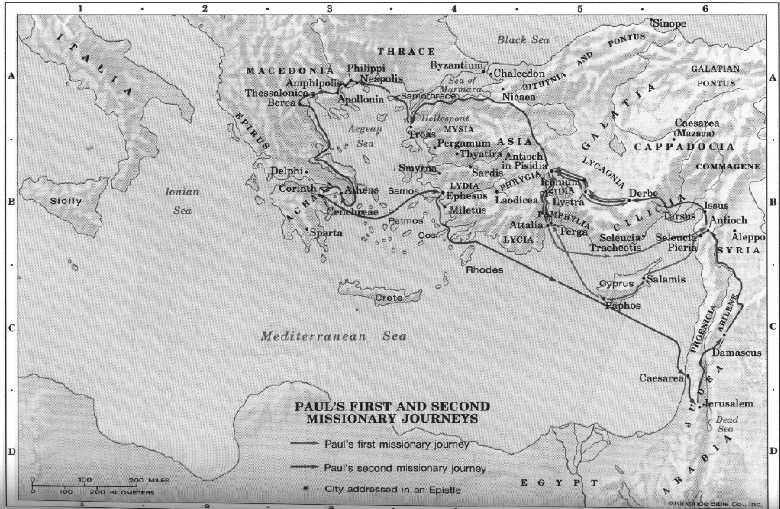 На второто мисионерско патување, се сеќаваме на случката, тие тргнале од Азија (всушност денешна Мала Азија, поточно Турција) и водени од Духот им било кажано да одат во Македонија (Европа). На почетокот на ова второ патување имало несогласување меѓу Павле и Барнаба за тоа кој треба да биде дел од тимот.2. Распарива околу Јован Марко кој си заминал.Ова е второто мисионерско патување. Павле и Варнава се разделуваат заради Јован Марко кој требало да им се придружи на следното патување. Варнава, вујкото на Јован Марко, сметал дека може да му се верува, иако го напуштил тимот и се вратил дома за време на првото мисионерско патување. Павле немал доверба во Марко и го зел Сила како свој партнер, а не Варнава, и заминал на патувањето. Варнава го зел својот внук и отишол за Кипар.На патот на ова второ патување Павле и Сила зеле и трет сопатник.3. Павел го зел Сила; Варнава го зел Јован Марко. Дела 15:37-41Дела 15:37-38 А Барнаба предложи да го поведат со себе и Јован, наречен Марко. 38 Но Павле сметаше дека не треба да го водат оној што се оддели од нив во Памфилија и не отиде со нив да работиДела 15:39-41 И дојде до расправија, тики се разделија еден од друг. Барнаба го зеде со себе Марко и отплови за Кипар; 40 а Павле, кој беше предаден од браќата на Господовата благодат го избра Сила и тргна. 41 И, поминувајќи низ Сирија и Киликија, ги закрепнуваше црквите.4. Тимотеј им се приклучил на мисионерите.Дела 16:1-3 И така пристигна во Дерба и Листра. И ете, таму беше еден ученик по име Тимотеј, син на Еврејка, која веруваше, и на татко Грк. 2 Браќата во Листра и Иконија сведочеа добро за него. 3 Павле посака да го поведе со себе; го зеде и го обрежа заради Евреите населени по тие места, бидејќи сите знаеја оти татко му е Грк.Тимотеј му станал штитеник на Павле со посебно место во тимот, подеднакво значајно како лекарот Лука, “невидливото присуство”, писателот на деталите за мисионерските патувања. Павле го сметал за син и подоцна му напишал две писма кои биле нежни и грижливи. Павле ги омекнал своите чувства кон Јован Марко и сфатил дека тој бил само младо момче, кога ги напуштил при првото мисионерско патување. На второто мисонерско патување со Варнава, Марко се докажал за доверлив и решил да го напише Евангелието според Марко, кое ни дава гледиште на Исусовиот живот на земјата, а какво другите Евангелија немаат.5. Различни цркви во Мала Азија биле посетени и зајакнати како резултат на последователната посета по првото патување. Дела 16:4-9Дела 16:4-5 И додека одеа по градовите, им ги предаваа прописите што беа определени од апостолите и старешините во Ерусалим, за да ги пазат. 5 Црквите така се закрепнуваа во верата и секој ден нивниот број беше сè поголем.Дела 16:6-9 Тие поминаа низ Фригиската и Галатската земја, зашто Светиот Дух им забрани да го проповедаат словото во Азија. 7 А кога дојдоа спроти Мисија, се обидоа да отидат во Битинија, но Исусовиот Дух не им дозволи. 8 И така, поминаа низ Мисија и слегоа во Троја. 9 И на Павле му се јави во ноќта видение: еден Македонец застана пред него и го молеше, велејќи: “Дојди во Македонија и помогни ни!”Ме охрабрува кога ја забележувам збрката и доцнењата со кои се среќавале при ова патување, зашто и јас сум бил во слични околности.А како е со тебе? Сакаш да ја исполниш Божја волја, а се наоѓаш на крстопат и не знаеш во која насока да продолжиш. Понекогаш Бог одговара на твојата молитва и гледаш кој е вистинскиот пат. Во други прилики Тој без објаснување го попречува патот кој се чини исправен. Одредено време се бориме со она што се случува и со тоа што треба да го сториме. Но во Божјото соодветно време, токму навреме, Тој не доведува до местото на кое сака да бидеме.6. Светиот Дух ги води до Троада.Патувањето било без проблеми. Тие биле сигурни дека Светиот Дух ги водел до Троада, а сепак непријателот само што не ги нападнал жестоко. Не можеме да го процениме нашиот успех во мисии или во служба според тоа дали нешто се одвивало без проблеми.Би било прекрасно, така да е секогаш. Но ние сме во духовна борба на земјава, која не е наш дом. Тука ние сме само туѓинци.Еден ден ќе се вратиме со Христос во слава и ќе ја гледаме целосната победа и воспоставениот мир. До тогаш ние се бориме против непријателот и колку поблиску ги следиме Божјите упатствата, толку е поголема веројатноста дека ќе се соочиме со непријателства и тешкотии. Понекогаш тоа доаѓа од оние од коишто најмалку го очекуваме.7. Преку визија се повикани од Троада да одат во Европа - во Македонија.Тие одат во Филипи каде што Павле и Сила се затворени; Бог ги ослободува и црквата е воспоставена. Наскоро тие се изгонети од градот и одат југозападно кон Солун.Се сеќаваш дека биле фрлени во затвор во Филипи и додека го обожавале и славеле Бог еден голем земјотрес ги ослободил. Тие останале во своите ќелии и тоа го спасило животот на чуварот на затворот, кој, со својот живот одговарал за своите затвореници. Бидејќи затворениците не побегнале, тој поверувал во Бог.Градот бара од нив да го напуштат Филипи и затоа заминале во Солун.8. Така тие започнале црква во Солун. Дела 17:1-10Дела 17:1-4 И откако поминаа преку Амфипол и Аполонија, пристигнаа во Солун, каде имаше еврејска синагога. 2 И по својот обичај, Павле влезе кај Евреите и, три саботи редум, со нив расправаше околу Писмото, 3 толкувајќи и докажувајќи дека Христос требаше да настрада и да воскресне од мртвите, велејќи: “Исус, Кого јас ви Го навестувам е Христос.” 4 И некои од нив се уверија и се дружеа со Павле и Сила; а исто така и големо мнозинство побожни Грци и не мал број видни жени.Тие отишле во синагогата и поучувале, така започнала црква во Солун, но за помалку од еден месец биле протерани од таму и заминале за Верија каде се обратиле горливи ученици на Словото.Дела 17:5-10 Но Евреите, поттикнати од завист, зедоа неколкумина злобни денгубници од пазарот и предизвикаа безредие во градот. Ја нападнаа Јасоновата куќа и бараа да бидат изведени пред толпата. 6 А кога не ги најдоа, ги одвлекоа Јасон и некои од браќата пред градските власти, викајќи: “Оние, што го превртеа наопаку целиот свет, дојдоа и тука! 7 И Јасон ги прими! А сите тие работат против цезаровите заповеди, тврдејќи дека има друг цар - Исус!” 8 Така, кога народот и градските власти го чуја тоа се вознемирија, 9 но откако добија гаранција од Јасон и од другите, ги пуштија. 10 Браќата веднаш, уште во ноќта, ги испратија Павле и Сила во Берија; тие, пак, кога дојдоа таму, отидоа во еврејската синагога. Тие повторно се гонети од Евреи кои го сметале Павле за многу лош човек кој ги учи луѓето да ги напуштат своите еврејски корени и да станат христијани. Во тоа време Павле најпрвин одел по синагогите во секој град со цел да ги досегне Евреите за Христос, пред да премина на досегнување на паганите. Тој не сакал да ги направи локалните Евреи љубоморни воколку и паганаи се спасуваат; тој сакал да задобие што повеќе Евреи.9. Градот Солун бил главниот град на македонската област на ГрцијаСолун бил град пристаниште. Тој бил раздвижен град на брегот на Егејското Море во североисточниот дел на Македонија. Денес Солун е еден од ретките НЗ градови во кој се уште постојат цркви.10. Тимот избегал од градот за да се сталожат работите во него, со надеж дека новата црква ќе биде во посмирена средина. Дела 17:13-15Тие заминале, загрижени за состојбата на црквата и отишле во други градови за таму да започнат цркви.Дела 17:13-15 А кога солунските Евреи дознаа дека Павле и во Берија го проповеда Божјото слово, дојдоа и таму и го спотнаа и го растревожија народот. 14 Тогаш браќата веднаш го испратија Павле кон морето. А Сила и Тимотеј останаа таму. 15 Придружниците пак го доведоа Павле до Атина, и откако примија заповед за Сила и Тимотеј да дојдат што побргу кај него, заминаа.11. Некаде, подоцна, во текот на патувањето, Павле им го пишува на Солунците своето прво послание.Ќе се навратиме на случката за време на нашето проучување на првото послание.Многу коментатори сметаат дека второто послание е напишано кратко време по одговорот на Солунците добиен преку неговите испратени, кои во Солун им го доставиле првото послание. По нивното враќање, тој насетува со што црквата се соочува и сега можел подобро да внесе светлина во ситуацијата; подобро отколку што го сторил тоа во своето прво послание. Кратко време подоцна, тој го пишува второто послание и ги испраќа назад во Солун.III. ВОВЕД НА 1 СОЛУНЦИТЕA. Автор:Павле, под посебно помазание на Светиот Дух.Б. Време на пишување:Времето и местото на пишувањето се неизвесни. Многумина веруваат дека ова е Павловото прво послание, напишано во Коринт за време на неговото второ мисионерско патување; некаде меѓу 49 и 54 год. Најверојатно 51 год.Сила и Тимотеј останале во Верија, град во Македонија. А можеби и во Верија тие слушнале за ситуацијата во Солун. Пред се, Евреи од Солун дошле дури до Верија за да ги побунат луѓето во црквата, која таму била основана. Во секој случај, кога Тимотеј му се приклучил на Павле во Атина, тој од Павле добил подобри информации за состојбите во Солун. Со помошта на Тимотеј, Павле го напишал своето прво послание.1 Сол. 3:6 А сега, откако дојде Тимотеј од кај вас и ни донесе добра вест за вашата вера и љубов, и дека имате секогаш добар спомен за нас и дека копнеете да нè видите, како и ние вас...В. Целта: 6 Причини1. (WW) Зошто Павле ги напишал овие две посланија? Прво, тој сакал да ги увери своите пријатели за неговата љубов и грижа. Впрочем, тој набрзина во текот на ноќта го напуштил градот и не сака тие да мислат дека ги напуштил. Исто така, Павловите непријатели го оцрнувале неговиот карактер и им говореле на новите верници дека нивниот водач всушност бил алчен шарлатан кој проповедал религија, за да заработи пари (1 Сол. 2). Во Грција имало многу патувачки измамници, кои го правеле токму тоа, и некои ширеле вест дека Павле е еден од нив. Во ова послание, Павле ги уверувал своите читатели за неговата љубов кон нив и неговата искреност во службата за нив.2. Второ: тој сакал да ги утврди во доктрините на христијанската вера, особено во однос на Христовото враќање. Се чини дека црквата минувала низ тежок прогон, а тоа е секогаш време на искушение да се направи компромис и подлегне на обесхрабрување. Потсетувајќи ги за вистинита на христијанската вера и тоа што Бог го направил за нив во Христос, Павле ги охрабрува да стојат цврсто и да го одржат нивното моќно сведоштво.3. Тој, исто така, ги охрабрувал да живеат свет живот. Имајте на ум дека искушенијата кон неморалот биле вообичаени во тогашните градови, а сексуалните гревови не биле осудени од страна на повеќето луѓе. Овие посланија нагласуваат чистота на живеење - концепт кој и во нашите цркви треба да се нагласува.4. Новите христијани биле збунети околу враќањето на Исус Христос. Павле им говорел дека Господ ќе се појави на облаците и дека ќе ги земе, но некои веќе биле починати. Некои меѓу нив се прашувале дали и починатите христијани ќе бидат вклучени во “грабнувањето” на црквата. Павле ова го објаснува во 1 Сол. 4:13-18.5. Но, имало и втора забуна. Бидејќи прогонствата биле толку интензивни, некои од верниците мислеле дека “Денот Господов” настапил. (Можно е едно фалсификувано послание да придонело кон оваа збунетост. Види 2 Сол. 2:1-2.) Павле го напишал 2 Солунците за да го објасни ова учење и да ги увери дека Денот Господов се уште не настапил.6. Конечно, Павле бара да се исправат некои слабости во црквата. Некои членови не ги почитувале своите духовни водачи како што треба (1 Сол. 5:12-13). Други одбивале да работат, тврдејќи дека наскоро ќе дојде Господ и логично е да не се работи (2 Сол. 3:6...). Постоела и збрка за време на нивните јавни богослужби, што, исто така, требало да се корегират (1 Сол. 5:19-21). (WW)Г. До кого било напишано:До црквата во Солун. Главен град на поранешна Македонија, денешна северна Грција. Црквата била основана од Павле за време на неговото второ мисионерско патување. Иако се соочил таму со насилно противење од еврејската заедница, тој успеал да задобие неколку Евреи и множество на Грци, што му овозможило да воспостави црква. (Дела 17:1-10)(WW) Заради многуте топли извори во неговата непосредна близина тој античкиот град првично се викал Терма. Во 315 г. П.Х. тој бил преименувана во Солун според полусестрата на Александар Велики. Кога во 168 г. П.Х. Рим ја освоил Македонија, градот бил главен град на целата провинција. Во Павлово време, 200.000 луѓе живееле таму, повеќето од нив Грците, но, и многу Римјани како и силно еврејско малцинство. Денес Солун има околу 800.000 жители и е еден од ретките градови, од тоа време во кои има христијански заедници.Д. Главна тема и благослов:1. Темата: Ова е една од најличните Павлови посланија. Тоа не е толку доктринарно како некои од другите. Содржината на посланието се состои претежно од пофалби, лични сеќавања, совети, и охрабрувања. Пишувано е како од пастир кон неговата црква.Централната вистина е нагласена во идната надеж на Христовото враќање. И тој дел најдоктринарен.2. (WW) Благословот: Секое НЗ послание има посебна порака, или благослов, кој е уникатен. Римјаните, на пример, ја нагласува Божјата праведност и покажува дека Бог е праведен како со грешниците, така и со верниците. 1 Коринќаните се насочува кон Божјата мудрост, додека 2 Коринќаните на Божјата утеха. Галатите е послание на слободата, а Филипјаните е послание на радоста, додека Ефешаните го нагласува богатството што го имаме во Христос Исус.3. Кој е посебниот благослов во пораката на 1 и 2 Солунците? Тоа е пораката на враќањето на Исус Христос и како оваа клучна доктрина може да влијае врз нашите животи и цркви, и да не направи подуховни. Секое поглавје од 1 Солунцните завршува со доаѓањето на Исус Христос, и секоја референца ја поврзува доктрината со практичниот аспект на христијанскиот живот. Еве резиме:1:10 - спасение и сигурност2:19-20 - задобивање души и служење3:11-13 - стабилност во христијанското живеење4:13-18 - сила во тага5:23-24 - осветен животСо други зборови, Павле не гледа на оваа доктрина како теорија за дискусија, туку како вистина која треба да се живее. Овие посланија не охрабруваат да живееме “во идно време”, бидејќи Исус може да се појави во било кое време. Ние треба практично да го живееме ветувањето на неговото враќање.Гледајќи на 2 Солунците, откриваме дополнителни вистини за идните настани и за црквата. Имај на ум дека второто послание е напишано за да ја отстрани забуната во врска со враќањето на нашиот Господ. Некои верници мислеле дека Денот Господов (периодот на големите маки) настапил, и се прашувале кога ќе се појави Господ. (WW)Ѓ. Клучен збор:Осветување [2] значи “одделен” и исто така значи “Свет”.1 Сол. 4:3 Божјата волја е вашето осветување:...Е. Клучни Стихови:Станува збор за свет живот кој води кон учествува во првото воскресение.Ж. Значајни цитати:1. Христовото доаѓањето по светиите (4:13 - 5:11)Ние ќе поминеме извесно време во овој дел, затоа што е клучот за нашето разбирање на настаните за кои верувам дека се во блиска иднина. Овој материјал, според мене, го зајакнува и просветлува нашето проучување на Даниел и Откровението.2. Практични задачи Овој цитат е во контекст на Римјаните 12. (5:12-22) З. Синопсис:Ова е лично послание од Павле до неговите обратеници и пријатели, во црквата која тој ја започнал во Солун.Некои од Евреите во градот станале љубоморен кога се обратиле голем број Грци. Евреите предизвикале немири во градот и Јасон, верник во чија куќа Павле престојувал, бил фатен. Па така, ноќта, Павле, Сила и Тимотеј избегале југозападно кон Верија, за да се намали притисокот врз верниците. Тоа и спасило нивните животи, но исто така и се намалиле нападите врз црквата на одржливо ниво, па така црквата опстанала иако во почетна фаза.Кога Евреите од Солуна дознале каде е Павле во Верија, тие дошле таму за да го нападнат, а можеби и да го убијат. Тој избегал во Атина, оставајќи ги Сила и Тимотеј да и помогнат на новооснованата црква во Верија.Подоцна, кога Тимотеј му се придружува во Коринт, ова послание е напишано за Тимотеј да го однесе назад до верниците во Солун, за да им наложи, да ги поттикне и да им се разјасни неговото учење (додека поучувал во Солун), дека Христос повторно ќе дојде!IV. ДЕТАЛНО ПРОУЧУВАЊЕ НА 1 СОЛУНЦИТЕПрвото послание на Павле до новоформираната црквата во Солун започнува со параграф кој на оригиналниот грчки бил всушност, една многу долга реченица богата со значење. Во нашите преводи го наоѓаме со интерпункција, во пократки реченици кои останале во еден параграф. Ова ни помага подобро да го разбереме значењето, отколку да се обидеме да прочитаме една многу долга реченица.A. Благодат вам и мир 1 Сол. 1:1-2 Павле и Силван и Тимотеј до црквата на Солунците, во Бог, Таткото и Господ Исус Христос, благодат вам и мир. 2 Секогаш кога ве спомнуваме во нашите молитви, Му благодариме на Бог за сите вас...Солун бил во Македонија, денешна северна Грција, но црквата која постоела во тој град не била од овој свет, како ни ти ни јас. Црквата е во Бог, Таткото и Господ Исус Христос. Градот бил непријател на црквата, и ги избркале Павле, Сила и Тимотеј, за да си го повратат мирот и да си ги спасат своите животи. Но, црквата која тие ја основале и морале да ја остават, била безбедна во Бог.Овој цитат го нагласува фактот за сегашното место на христијаните: тие не биле само во Солун, туку, исто така, поставени на небото со Таткото и Синот.Насочувајќи се кон се и разбирајќи го местото каде се наоѓаш како христијанин, те прави подобен да го примиш благословот кој Павле им го дава на читателите: “Благодат вам и мир.” Овие нешта имаат надворешни докази, но најнапред се внатрешни, и се духовни дарови од Бог.Б. Трите најголеми работи во светот. 1 Сол. 1:3 ...зашто постојано ги спомнуваме делата на вашата вера, трудот на вашата љубов и вашата трпелива надеж во нашиот Господ Исус Христос, пред Бог нашиот Татко.1. Вашето дело кое е производ на вашата вера2. Вашиот труд кој е поттикнат од вашата љубов3. Вашата трпеливост која е инспирирана од вашата надеж во нашиот Господ Исус Христос.Вера, љубов и надеж се трите “неопипливи” квалитети кои произведуваат опипливи ефекти во нашиот свет, кои можеме да ги видиме како дело, труд и истрајност.Зборовите дело и труд ги користиме наизменично. Истрајноста зборува за продолженото дело или труд, се додека не е постигната целта. Па така, во одредена смисла овој вовед на Павловото послание вели дека нашето дело на трпеливост е предизвикано од нашата вера, љубов и надеж. И овие три доаѓаат од Бога.Понатаму, тој вели дека нивната способност да преживеат во толку непријателско расположен град е овозможена само преку нивната вера, љубов и надеж. Тој ја пофалува нивната постојаност во Бог.В. Христос дојде да го промени твојот живот 1 Сол. 1:4-101. Избор1 Сол. 1:4 Знаејќи, браќа од Бог сакани, дека вие сте избрани...Јован 3:16 Зашто Бог толку го засака светот, што Го даде Својот Единороден Син, та секој кој верува во Него да не загине, туку да има вечен живот.Самите Исусови зборови покажуваат дека овој избор од Бога е во однос на она што сме го направиле со она што Бог ни го понудил - “Секој што ќе поверува”.Бог ги љуби сите и ја покажал таа љубов преку жртвата на Исус Христос, Неговиот Син, но не сите веруваат доверувајќи Му се на Оној кој Исус ни Го дал нам. (RevC) Доктрината на изборот се проучува во предметот Систематска теологија. Треба да се напомене дека постојат различни ставови за тоа што значи “изборот”. Некои библиски учители велат дека “изборот” е целосно Божјо дело и дека уште пред создавањето на земјата Бог одбрал кој ќе биде спасен. Други, пак, велат дека “изборот” е врз основа на Божјото предзнаење за тоа кој ќе поверува, и затоа не е произволно или дискриминирачки (што значи по случаен избор или без специфична основа). Она што можеме да го заклучиме од овој цитат е дека сме љубени од Бог и избрани од Него. Основата или процесот на Неговиот избор не е објаснет. Она што знаеме е дека Неговата љубов е безусловна. Тоа било покажано кога Христос умрел за светот. (RevC) Меѓутоа, Неговото одобрување и прифаќање на човекот не се безусловни.2 Птр. 3:9 Господ не го забавува ветувањето, како што некои мислат за тоа бавење, туку е трпелив спрема вас, зашто не сака некој да загине, туку сите да дојдат до покајание.Бог го љуби светот, сиот свет. Таа љубов не подразбира одобрување или прифаќање, туку го посакува најдоброто за секој еден во светот, за сите да дојдат до покајание и вера. Божјата љубов дејствувала, се погрижила и затоа Тој го испратил Единородниот Син. За да го спаси целиот човечки род? Не. Да избере некои од божествен каприци да отфрли други? Не. Но, да направи секој кој верува во Синот да има вечен живот.Тоа не значи дека можеме да избереме да се спасиме одвоено од претходно испланираната Божја одредба, која ни ја дала способноста да избереме (слободна волја) и способноста да го примиме бесплатниот Божји дар, од оние кои, исто така, го избрале Него над себе си.Исус му ја образложил на Никодим потребата за луѓето да веруваат или да не веруваат. Никој не би имал способност да верува, да има слободна волја, ако Бог не им дал на луѓето слободна волја. Сета слава нему Му припаѓа! Според Исусовите зборови и други библиски цитати се вели дека ние правиме наш избор. На овој начин, Бог само ги осудува оние кои по своја слободна волја решат да ја отфрлат вистината и светлината. Внимателно прочитај Јован 3 и изборот се разбира во својот целосен контекст.Христос дојде да го промени твојот живот. Можеш тоа да го прифатиш и одобриш или да го отфрлиш и самиот да си го живееш живото како сакаш. Браќата во Солун, кои се меѓу љубените од Бога, се оние кои Тој ги избрал, поради нивниот личен одговор на евангелието кое Павле им го проповедал. Бог со семејна љубов ги љуби оние кои се новородени. Ние сме Негови чеда, Божји синови, Христови сонаследници. (RevC) Од Божја гледна точка, спасението е Негово дело на благодатта во животот на тој кој е избран да биде наследник на ветувањето преку вера. Ние сме избрани во Него (Христос Исус) пред создавањето на светот (Ефш. 1:4-7). Така да мојата позиција, моето спасение, моето наследство се остварени во Бог уште пред да се родам. Ова е изборот: Бог ме избрал (пред создавањето на светот) за спасение, по некаква основа или посредство. Сепак, од човечка гледна точка, Бог обезбедил начин на спасение за сите. Затоа мојот избор да верувам ја обезбедува мојата позиција меѓу избраните за наследство на спасението. Од Божја гледна точка спасението е Негово дела во име на човекот. Од човечка гледна точка, спасението е дело на соработка во кое Бог го обезбедува начинот, а човекот го прави изборот да го прифати или отфрли Божјиот начин. (RevC)Ефш. 1:4-7 ...зашто нè избра во Него уште пред создавањето на светот, за да бидеме свети и непорочни пред Него во љубов: 5 Тој однапред нè определи за да нè посини преку Исус Христос, според благонаклоноста на Својата волја, 6 за да биде величана славата на Неговата благодат, со која нè дарува во Возљубениот; 7 во Кого имаме откуп преку Неговата крв, прошка на престапите, според богатствата на Неговата благодат...Јвн. 3:14-15 И како што Мојсеј ја подигна змијата во пустината, така треба да биде издигнат Синот Човеков, 15 та секој кој верува во Него да има вечен живот.Тука не се вели, ниту, пак, значи дека секој може да има вечен живот, туку дека секој има избор да верува или да не верува; и врз основа на тој избор, оние кои веруваат можат да имаат вечен живот.Јвн. 3:16-21 Зашто Бог толку го засака светот, што Го даде Својот Единороден Син, та секој кој верува во Него да не загине, туку да има вечен живот. 17 Зашто Бог не Го испрати Својот Син во светот за да му суди на светот, туку светот да биде спасен преку Него. 18 Кој верува во Него, нему не му се суди, а кој не верува веќе е осуден, зашто не поверувал во името на Единородниот Божји Син. 19 А судот се состои во ова: Светлината дојде во светот, а луѓето ја засакаа темнината повеќе од светлината, бидејќи делата им беа зли. 20 Зашто, секој кој прави зло ја мрази светлината и не оди кон светлината за да не бидат откриени неговите дела; 21 а кој ја извршува вистината, оди кон светлината, за да се видат неговите дела, бидејќи се извршени во Бога.Тој не избрал нас, кои сме поверувале во Него за наше спасение, и не е од нашите сопствени дела. Исус го опишува ова како роден од Дух. Оние кои не се избрани ќе бидат одбиени.Тој обезбедил начин за наше спасение - преку пролеаната крв на Исус Христос и Неговото воскресение од мртвите, како совршена жртва за грев. Тој ги поставил условите (вера која дејствува и избира) и за нас ја обезбедил нашата страна на изборот - да веруваме и примиме.2. Евангелието е повеќе од зборови1 Сол. 1:5 ...зашто нашето проповедање на Евангелието меѓу вас не беше само со слово, туку и во сила, и во Светиот Дух, и во полна увереност; како што знаете какви бевме меѓу вас заради вас.Не е доволно на другите да им се навести евангелието. Духовна војна се одвива во срцата и умовите на луѓето. Тие можат да ги слушнат зборовите на Евангелието, а сепак да не бидат пресведочени или дека слушаат Божја вистина. Таа внатрешна пресведоченост е дело на силата на Светиот Дух, привлекувајќи го срцето на грешникот.Некои го отфрлаат и се држат до својот стар начин и гледишта, но оние кои го чувствуваат Бог, го прифаќаат Божјото присуство и сакаат да бидат исчистени и прочистени, ја примаат Божјата сила за спасение. Рим. 1:16 Зашто, јас не се срамам од Евангелието, бидејќи тоа е Божја сила за спасение на секој кој верува, првин за Евреинот, а и за Гркот.3. Страдањето и радоста не се некомпатибилни 1 Сол. 1:6 И вие нè имавте за пример нас и Господ, примајќи го словото сред голема невола, со радоста на Светиот Дух...Павле вели дека верниците во Солун го имитирале него и неговиот тим (Сила и Тимотеј), и на тој начин го имитирале Господ, кој го променил Павле и неговиот тим да бидат како Христос. И покрај тешките прогонства, заради кои Павле и Сила избегале од Солун, тамошните верници со радост ја прифатиле пораката која им била дадена преку Светиот Дух. Тие го примиле Евангелието, пораката, а Светиот Дух го завршил делото на спасение во нив, воведувајќи ги во новораѓањето. Заедно со второто раѓање по Духот, доаѓа радоста, една од карактеристиките на плодот на Светиот Дух:4. Променетите животи имаат влијание врз другите1 Сол. 1:7-10 ...така што им станавте пример на сите верници во Македонија и Ахаја...Нивната верност кон евангелието и кон Господ среде прогонство станала пример за другите верници кои дознале за тоа. Македонија е северниот дел на денешна Грција, значи Солун е град во Македонија. Ахаја е древниот регион на јужна Грција.Павле продолжува да ја фали црквата. 1 Сол. 1:8-10 ...така што им станавте пример на сите верници во Македонија и Ахаја. 8 Зашто, од вас Господовото слово се разгласи не само во Македонија и Ахаја, туку за вашата вера во Бог се расчу насекаде, така што нема потреба ние да зборуваме нешто. 9 Имено, самите зборуваат за нас, како нè примивте и како се обративте од идолите кон Бог, за да Му служите на живиот и вистинит Бог 10 и да Го очекувате Неговиот Син Исус од небесата, Кого Го воскресна од мртвите и Кој нè избавува од гневот што доаѓа. Луѓе од сите краеви на Римската империја, очигледно, знаеле за верата на Солунците во вистинскиот Бог.(WW) Нивното “дело на верата и трудот на љубовта” се изразени во нивното споделување на Евангелието со другите. Тие биле и “приматели” (Словото дошло до нив, 1 Сол. 1:5) и “преносители” (Словото излегло од нив, 1 Сол. 1:8). Секој верник и секоја локална црква мора да го прима и да го пренесува Божјото Слово.Стх. 8 глаголот “разгласи” всушност значи “да се труби.” Но Солунците не “трубиле со свои труби”, како што го правеле тоа фарисеите (Мт. 6:1-4). Тие ја трубеле Добрата Вест за спасение, и нивната порака имала јасен и сигурен звук (1 Кор. 14:8). Каде и да бил Павле, луѓето му кажувале за верата на верниците во Солун.Одговорност и привилегија на секоја локална црква е да ја споделува пораката на спасението со овој изгубен свет... Во новозаветните цркви, целата заедница била вклучена во споделување на Добрата вест (Дела 2:44-47; 5:42).Една неодамнешна анкета за црковен растеж покажала дека 70% до 80% растеж на црквата е резултат на сведочење на пријатели и роднини. Личниот контакт е тој кој ја носи жетвата .... Божјиот избор и евангелизацијата одат рака под рака. Оној кој вели: “Бог ќе ги спаси оние кои сака да ги спаси и Тој нема потреба од мојата помош!” не разбира ни ти што е Божјиот избор, ниту евангелизација. Во Библијата, изборот секогаш вклучува одговорност. Бог го избрал Израел и од нив направил избран народ, за тие да бидат сведоштво за паганите. На ист начин, Бог ја избрал црквата за ние да бидеме сведоци денес. Фактот дека ние сме избраниот Божји народ не не ослободува од одговорноста на евангелизирањето. Напротив, доктрината за изборот е еден од најголемите поттикнувачи на евангелизацијата. Павловото искуство Коринт (Дела 18:1-11) е совршен приказ на оваа вистина. Коринт бил злобен град, и не било лесно таму да се започне црква. Луѓето биле безбожни грешници (1 Кор. 6:9-11), но Павле верно го проповедал Словото. Кога започнало гонење од еврејските неверници, Павле се преселил од синагогата во домот на Јуст. Тогаш Господ го охрабрил Павле “Не плаши се, туку зборувај и не замолкнувај, зашто Јас сум со тебе, и никој нема да те нападне за да ти направи некакво зло, зашто имам многу свои луѓе во овој град.” Фактот дека Бог имал Свои избраници во Коринт го поттикнало Павле да остане таму година и пол.Ако спасението е човечко дело, тогаш би имале право да се обесхрабриме и откажеме. Но спасението е Божјо дело, и Тој ги употребува Своите луѓето да ги повикаат Неговите избраници. “Тој ве повика преку нашето Евангелие” (2 Сол. 2 14). Истиот Бог, Кој го одредува крајот (спасение на изгубените), ги одредува и средствата за крајот (проповедањето на Евангелието). Не постои конфликт меѓу божествената сувереност и човековата одговорност, иако овие две не можеме да ги усогласиме. (WW)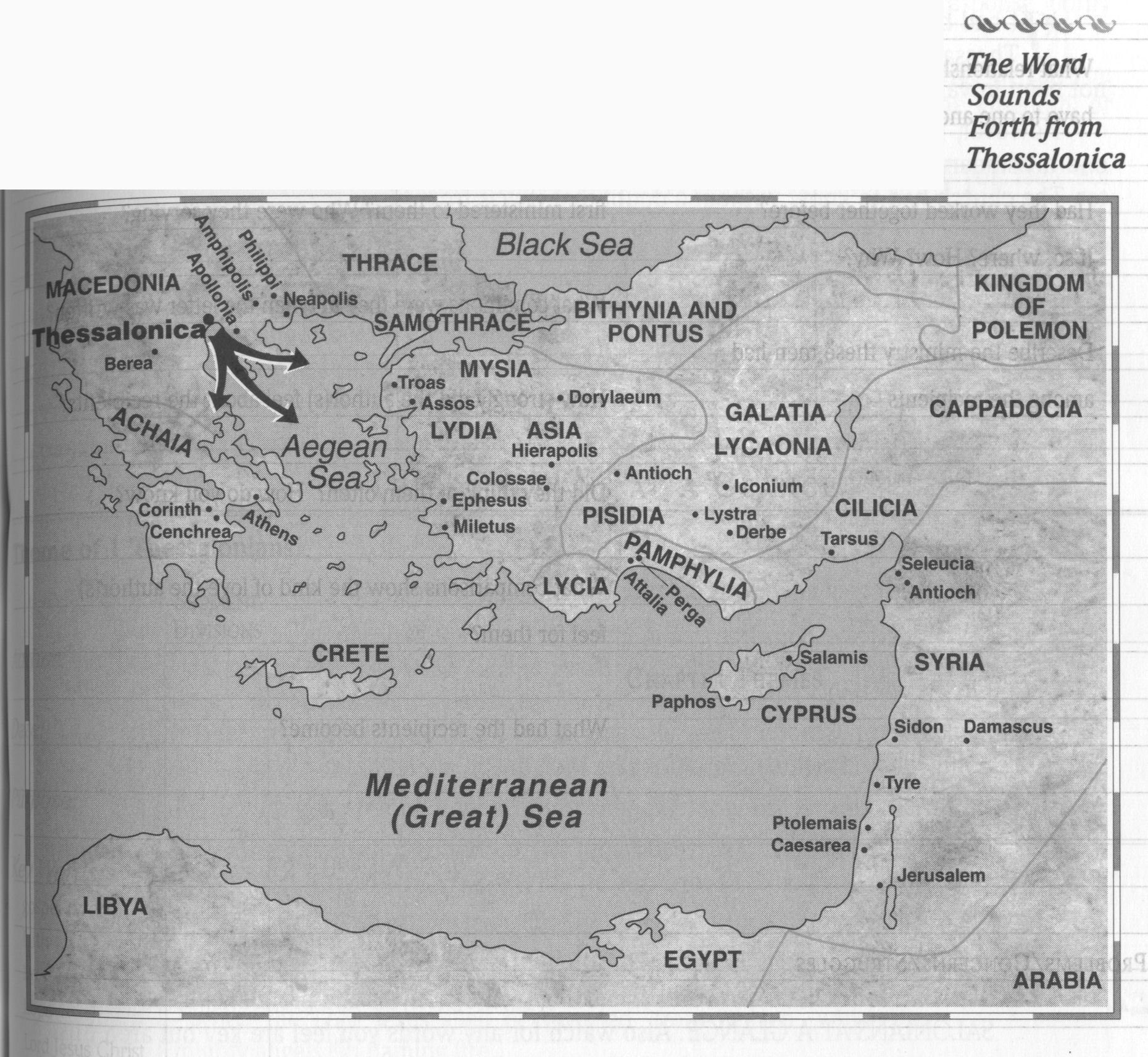 V. ЛИЧНАТА КОМПОНЕНТА ВО ЕВАНГЕЛИЗИРАЊЕТО 1 Сол. 2:1-12A. Храброста на вистински сведок 1 Сол. 2:1 Зашто самите знаете, браќа, дека нашето доаѓање кај вас не беше залудно. Иако Павле морал итно да замине, за да ги избегне оние кои го нападнале него и верниците, тие знаеле дека неговата посета не била неуспех, бидејќи самите браќата се уште биле во верата и стоеле цврсто. Постојат моменти кога Божјите благослови постојат дури и среде околности кои не се идеални. Флп. 2:13 Зашто Бог е Оној Кој ве поттикнува да сакате и да дејствувате според Неговата волја.1 Сол. 2:2 Напротив, иако порано пострадавме и бевме хулени во Филипи, како што веќе знаете, бевме смели во нашиот Бог, да ви го говориме Божјото Евангелие сред големо противење.Павле тука мисли на неговото тепање и окови во затворот во Филипи. Се сеќаваш како Бог предизвикал земјотрес додека во вериги Павле и Сила пееле, фалејќи го Бога. Окови се синџири кои не му даваат на затвореникот да се оддалечува од место. Кога чуварот на затворот ги видел вратитие отворени, сакал да изврши самоубиство, за да не биде егзекутиран заради бегството на затворениците. Но Павле извикал и му рекол дека сите затвореници се во своите ќелии. Како резултат на ова, чуварот и неговиот дом го примиле Исус како нивен Спасител.Кога се јавиле проблемите, Павле и неговиот тим заминале од Филипи и стигнале во Солун, каде повторно заради нив се кренал бунт и тие повторно морале да заминат и тргнале кон Верија.Солунците знаеле дека Павле се осмелил да им го пренесе Евангелието и покрај силното противење. Бог дозволил да се започне црква, а потоа Павле морал да ги остави, веројатно под Тимотеевата грижа. Дела 17:10-14 Браќата веднаш, уште во ноќта, ги испратија Павле и Сила во Верија; тие, пак, кога дојдоа таму, отидоа во еврејската синагога. 11 Тука беријците беа поблагородни од оние во Солун, зашто го примија Словото сосем подготвено, и секој ден го проучуваа Писмото дали е така. 12 И мнозина од нив поверуваа; а не малку и од видните грчки жени и мажи. 13 А кога солунските Евреи дознаа дека Павле и во Берија го проповеда Божјото слово, дојдоа и таму и го спотнаа и го растревожија народот. 14 Тогаш браќата веднаш го испратија Павле кон морето. А Сила и Тимотеј останаа таму.Б. Неопходна е искрената мотивација 1 Сол. 2:3-51 Сол. 2:3 Зашто нашето поттикнување не е од заблуда ни од нечистотија, ниту со измама...Светот забележува вознемирувачки работи во “христијанската” заедница, и како последица тие немаат доверба дури и во оние кои се искрени. Павле рекол дека никому не ласкал. Тој никогаш не се обидел да направи другите да се чувствуваат добро, заради сопствена корист. Кога говорел добри работи за луѓето, тоа била искрена пофалба, а не празно ласкање. Тој не го проповедал евангелието заради личен успех, среќа, или нешто друго. (RevC) Да се стане христијанин не значи крај на нашите проблеми, и никогаш не треба да се претставува како такво, со цел да се намамат луѓето да го примаат Христос. Сепак, кога ќе поверуваме во Христос ние имаме сосема нов начин на справување со нашите проблеми. Преку Светиот Дух, Христовото присуството е во нас и ни дава нова сила и начин да излеземе на крај со околностите на животот. (RevC)1 Сол. 2:4, 5 ...туку како што Бог нè испита и ни го довери Евангелието, така зборуваме, не угодувајќи им на луѓето, туку на Бог, Кој ги испитува нашите срца. 5 Зашто, како што знаете, никогаш не настапивме со ласкави зборови, ниту со притаена алчност - Бог е сведок за тоа...“Ниту,” вели тој, “со притаена алчност.” Тој не се обидувал со неискрен пристап да им ги земе парите. Можел да се повика на Бог да потврди дека неговите зборови се вистинити.Запомни, Павле никогаш не зел доброволен прилог како надомест за неговата плата. Иако имал легитимно право на такво нешто. Сепак, тој бил свесен за чувствата на потенцијалните обратеници дека би можеле да се посомневаат дека се работи само за пари. За да избегне и најмал сомнеж Павле имал свој занает - правел шатори. Тоа бил добар занает кој успевал во речиси секој град каде одел, оти шаторите биле многу користени во тоа време на Блискиот Исток.В. Уметноста да се биде нежен 1 Сол. 2:6-91 Сол. 2:6 ниту, пак, баравме слава од луѓето, ниту од вас, ниту од другите, иако можевме да се наметнеме како Христови апостоли.Aпостоли биле оние кои Исус ги повикал да го следат, а потоа ги овластил да одат по целиот свет и да прават ученици. Некои цркви го претвориле апостолот во некој што може да наметне духовен авторитет врз некој друг, но за такво нешто ние немаме библиски доказ. Основната задача на апостолот била да поучува и да го проповеда Евангелието на другите, кои не го сретнале Исус во тело.1 Сол. 2:7 Напротив, бевме благи меѓу вас, како доилка, која нежно се грижи за своите деца...Преку својот пример, Павле продолжува да покажува како да се биде побожен пример на христијански водач. Тој вели дека наместо да доминира или господари над нив, тој бил нежен како мајка полна со љубов за своите деца.Павле вели дека тој од љубов им служел, а не од “поттик да развива некоја служба.” Поради неговата љубов за нив, тој со нив го споделил својот сопствен живот. Неговото призвание, во најмала рака, често пати било опасно и непријатно, но тој знаел дек Бог е со него и дека го повикал.1 Сол. 2:8 ...па така, полни со љубов спрема вас сакавме да ви го предадеме не само Божјото Евангелие, туку и своите души, зашто ни станавте многу мили.Павле и неговиот тим биле подготвени не само да го споделат Евангелието, туку и себе си да се дадат на Солунците. Тие му биле толку мили на Павле, како што тој тука вели, дека заминал не за да се спаси себе си, туку за да ја поштеди црквата од интензивен прогон, кој заради него се разгорел во еврејската заедница.Ова ни помага да разбере зошто Павле и Тит избегале од Солун за Верија. Не за да си ги спасат своите животи, туку со заминувањето, да ги смират противниците на Павловото учење во градот. Тоа успеало, зашто црквата преживеала и покрај тоа што минувала низ прогон и противења. Сметаме дека таа станала воглано нееврејска црква, со неколку еврејски обратеници од времето кога Павле поучувал во синагогата.1 Сол. 2:9 Впрочем, браќа, вие ги помните нашиот труд и мака, како работевме ноќе и дење за да не обремениме некој од вас, додека го проповедавме Божјото Евангелие.Во Павле можеме да ги видиме принципите кои треба да не мотивираат за споделување на Евангелието. Можеби сме поддржана од страна на други христијани во делото на евангелизација, но како евангелисти не треба да им станеме товарот на оние кои сакаме да ги досегнеме. Тоа треба да го сметаат за служба, призвание во кое е вклучен целиот наш живот. Ние носиме бреме заради нивно добро и за ширењето на евангелието во соседството каде евангелизираме. Павле послужил како пример за тоа.Г. Се бара искреност и интегритет 1 Сол. 2:10-12Тој дава пример за страствено посветена личност која е исто така е и нежна во справувањето со бебињата во Христос.1 Сол. 2:10-12 Вие сте сведоци, а и Бог, дека свето, праведно и беспрекорно се однесувавме спрема вас, верните. 11 Како што знаете, ние секого од вас поединечно, како татко своите деца, го бодревме и охрабрувавме, и ви сведочевме 12 да живеете достојно за Бог, Кој ве повикува во Своето Царство и слава.Екипата била света, праведна и беспрекорна меѓу верниците во Солун, и тие се справувале со секој од нив како татко - со бодрење, охрабрување и сведочење, со цел да живеат живот вреден за Бог, Кој ги повикал.Има нешто интересно во неговиот избор и примена на овие три збора. Бодрење. Охрабрување. Сведочење. Бодрење и сведочење се тесно поврзани во нивното значење. Можеби тука постои нагласка на поттикнување на новиот верник да го стори она што е исправно и барајќи од личноста којa знае, а сепак понекогаш паѓа, да го направи она што знае дека е исправно. И како во сендвич, меѓу овие две форми на поттик, е збор кој на прв поглед се чини надвор од контекст. Охрабрување (Утеха). Се утешуваат болните, оние кои не успеваат, оние кои загубиле некого, можеби некој близок. Зошто тој ја става утехата меѓу бодрење и сведочење?Тој ја знаел нашата човечка природа. Често пати кога сме охрабрени да го направиме она што е исправно, тргнуваме да го направи тоа со добри намери, а сепак не успеваме. Ја следиме нашата телесност. Мислиме дека гледаме подобар начин. И тогаш кога сфаќаме дека сме ја утнале работата и кога треба да се покаеме и да продолжиме, потребно ни е нашето христијанско семејство и водачи, за да не утешат со уверување дека сега мора да продолжиме да живееме живот достоен за Бог. Охрабрени со потсетување дека “не со сила, ниту со моќ, туку преку Мојот Дух”, вели Господ.По неуспехот и охрабрувањето доаѓа бодрењето: Сега стори го тоа! Не си играј веќе. Впрочем, Бог нè повикува кон Неговото царство и слава! Што и да правиме, ако утнеме, последиците се катастрофални.Како лидери ние мора да ги охрабруваме нашите следбеници во свет живот - живот достоен за Бога - животи кои Го покажуваат Него на оние околу нас во овој свет. Ние треба да ги утешуваме оние кои се откажуваат или ги загубиле оние нешта кои тие сметале дека им се потреби или им било незамисливо да ги загубат. Секогаш поттикнувај ги другите да продолжат кон Божјото царство и Неговата слава!VI. ХРИСТИЈАНСКИТЕ МЕЃУСЕБНИ ОДНОСИ СЕ МОЌНИ 1 Сол. 2:13 - 3:13Раната црква често пати се среќавала во домот на некој верник и се нарекувала домашна црква. Таквите групи биле ограничени во број и имале можност да создадат пријатни лични меѓусебни односи. Во мала група може да има повеќе лични разговори меѓу водачите и следбениците.Во светот денес постојат и големи заедници каде што е многу тешко лично да се познава секој. Често пати големите цркви стануваат театри во кои публиката ги гледа и слуша изведувачите, без разлика дали се музичари или проповедници. Ова обезличување на црквата довело до растечко движење на создавање мали група за меѓусебна грижа, за да помогне да се обезбедат можности за дружење, поинтимно обожување и поуки.Во овој цитат е нагласена потребата за во Христовото тело да има лични меѓусебни односи со грижа еден за друг.A. Христијанската заедница 1 Сол. 2: 13-141 Сол. 2:13 Затоа и ние постојано Му благодариме на Бог, зашто кога го примивте од нас Божјото слово, го примивте не како човечко слово, туку како Божјо слово (што всушност и е) кое и дејствува во вас кои верувате.Секој од нас, верници, сме дошле до точка каде што го разбрале и примиле Божјото слово. Тоа дошло до нас преку некој друг. Тука во 1 Сол. Павле и неговиот тим го споделувале Словото. Додека зборувале, луѓето ги примале неговите зборови не како човечки зборови, туку како вистински “Божји зборови.” Тогаш Павле вели: “Божјо слово (што всушност и е) кое и дејствува во вас” оти не се работи само за зборови на хартија или изговорени, кои носат живот, туку се Божји зборови оживеани преку Светиот Дух за ние да ги разбереме.Интересно е што Павле вели: “Божјото слово, кое дејствува во вас кои верувате.” Тоа може да биде формулирано на следен начин; затоа што ние веруваме, Бог го оживува Неговото слово во нас. Има и други кои ги слушнале зборовите и не се верници, кои можеби насетувале дека тоа се можеби зборови од Бога. Но тие ги отфрлиле и не поверувале.Тоа нас никако не не прави автори на нашето спасение. Тоа само значи дека оние меѓу нас кои се верници добиле бесплатен дар кој Бог милостиво го обезбедил за нас во Христовата смрт на крстот и Неговото воскресение од мртвите!1 Сол. 2:14 Зашто, вие браќа, ги зедовте за пример Божјите цркви во Христос Исус, кои се во Јудеја, бидејќи и вие го претрпевте истото од своите сонародници, како и тие од Евреите...Можеме да видиме на што Павле се повикува во Дела:Дела 17:1-10 И откако поминаа преку Амфипол и Аполонија, пристигнаа во Солун, каде имаше еврејска синагога. 2 И по својот обичај, Павле влезе кај Евреите и, три саботи редум, со нив расправаше околу Писмото, 3 толкувајќи и докажувајќи дека Христос требаше да настрада и да воскресне од мртвите, велејќи: “Исус, Кого јас ви Го навестувам е Христос.” 4 И некои од нив се уверија и се дружеа со Павле и Сила; а исто така и големо мнозинство побожни Грци и не мал број видни жени. 5 Но Евреите, поттикнати од завист, зедоа неколкумина злобни денгубници од пазарот и предизвикаа безредие во градот. Ја нападнаа Јасоновата куќа и бараа да бидат изведени пред толпата. 6 А кога не ги најдоа, ги одвлекоа Јасон и некои од браќата пред градските власти, викајќи: “Оние, што го превртеа наопаку целиот свет, дојдоа и тука! 7 И Јасон ги прими! А сите тие работат против цезаровите заповеди, тврдејќи дека има друг цар - Исус!” 8 Така, кога народот и градските власти го чуја тоа се вознемирија, 9 но откако добија гаранција од Јасон и од другите, ги пуштија. 10 Браќата веднаш, уште во ноќта, ги испратија Павле и Сила во Берија; тие, пак, кога дојдоа таму, отидоа во еврејската синагога.Се чини дека во Солун не биле многу долго. Три саботи во синагогата, а можеби и малку повеќе време пред да се јави бунтот, но најверојатно тоа било седмицата по третата посета на синагогата. Ова би значело дека тие останале во Солун речиси еден месец.Божјото слово е моќно. Тоа ги променило срцата на верниците до тој степен што црквата не изумрела, иако водачите биле принудени да заминат. Истиот Дух кој им потврдил дека зборовите на Павле и неговиот тим се од Бог и дека се вистина, им дал моќ на верниците да ги претрпат нападите од Евреите. Во очите на овие духовно мртви Евреи, верниците во Христа биле Евреи еретици кои се секта (нова религиозна група), која била спротивна на нивните стари еврејски верувања. Така овие Евреи станале ревносни во нивните напори да ја искоренат оваа нова религиозна група која Павле ја започнал преку моќта на Светиот Дух.Евреите кои се противеле биле како оние Евреи кои живееле во Јудеја и ја прогонувале тајната црква надвор од Јудеја. Самиот Павле бил таков Евреин пред да се обрати. Зарем Бог не е мудар во неговите дела? Тој го повикал Павле, човек кој бил меѓу тие Евреи, кои сега него го прогонувале. Некои од тие Евреи кои го разгорувале бунтот и незадоволство биле наречени Јудеисти; оние кои сакале верници да останат во ропството на Мојсеевиот закон.Б. Спротивни сили 1 Сол. 2:15-16 1 Сол. 2:15-16 ...кои Го убија Господ Исус и пророците, а нас нè истераа. Тие не Му угодуваат на Бог, и непријатели им се на сите луѓе, 16 и ни забрануваат да им зборуваме на неевреите, за да не се спасат, со што секогаш ја дополнуваат мерата на своите гревови. Но најпосле гневот ги стигна нив!Павле наведува еден факт. Тој ги љуби своите сонародници, а во други цитати во Библијата страда за нивно спасение. Но тука тој гледа како Божјиот гнев доаѓа врз еврејскиот народ. Можеби некои од конфликтите меѓу Римјаните и Евреите до одреден степен веќе се случувале, затао што било само неколку години пред Израел да биде разорен и Евреите распрснати (изгонети од Израелската земја). Нивнот Храм бил целосно уништен и градот опустошен, само темелите на Храмот постојат и ден денес.Во Даниел и Откровение сфаќаме дека Евреите се уште се соочуваат со Божјиот гнев, бидејќи само тоа може да го прочисти остаток, кој може да се обрати и да поверува во Христос како нивен Месија, кога ќе дојде по втор пат како Цар на царевите и Господар над господарите.Еврејскиот народ како народ, а не како поединци, имаат се уште закоравени срца. Тие ја сакале смртта на Господ Исус, и на пророците, и ги изгонувале христијаните од Јудеја. Сега тие се обидувале да го спречат Павле и неговиот тим да проповедаат и придобиваат меѓу паганите.Дури и денес во сите земји во светот постојат сили спротивни на Евангелието, но денес тие обично не се само Евреи.В. Моќта на одделеноста 1 Сол. 2:17-201 Сол. 2:17-18 А ние, браќа, кога за кратко останавме без вас, настојувавме уште повеќе - лично, а не во духот - со голем копнеж, да го видиме вашето лице, 18 зашто сакавме да дојдеме кај вас - барем јас, Павле, повеќе од еднаш но сатаната нè спречи.Верниците во Солун ги доживувале истите напади кои верниците во Јудеја ги доживеале од Павле и другите (пред неговото обраќање).Сатаната секогаш ги поттикнува оние кои ги поседува, за напад врз Божјото царство каде и да се шири. Не е чудно колку често тој ги користи навидум религиозните луѓе за да напаѓаат! Прогонот на Божјите избраници продолжува и денес.Mора реално да ги согледаме постапките на Евреите: слепи, грешни луѓе кои постапуваат телесно за да ја следат својата религија за која мислеле дека е најисправна. Во таа смисла секој од нас мора да внимава да не биде како нив во нештата со кои ќе се соочуваме и решаваме. Само Светиот Дух ја открива вистината! Ние можеме да бидеме подеднакво осудувачки кон луѓето чија теологија се разликува од нашата!Павле, или кој и да го пишувал ова послание, додека Павле диктирал, ја споделил својата разочараност од Солунците. Тоа ја покажува нивната интензивна копнеж да се вратат при младата црква која се бори, со цел да и помогнат. Тоа исто така покажува дека верниците во Солун немале недостаток на интерес или желба откако тимот си заминал.1 Сол. 2:19-20 Зашто, кој е нашата надеж, радост или венец за пофалба? Та не сте ли вие пред нашиот Господ Исус при Неговото доаѓање? 20 Зашто вие сте нашата слава и нашата радост.Уште на самиот почетокот, во првото послание веројатно напишано од Павле до црквите, тој ги открива нештата кои допрва треба да се случат, меѓу воскресението и второто Христово доаѓање. Тогаш, во своето прославено тело, тој ќе се фали во присуство на нашиот Господ Исус, кога Тој ќе дојде. И која е неговата радост? Која е круната која ќе ја положи пред Исусовите нозе? Верниците, кои тој верно ги принел кон Господа, преку неговите патувања, затварање, проповедање и поучување.Г. Постојана потреба за поддршка 1 Сол. 3:1-41 Сол. 3:1 Затоа кога не можевме веќе да го издржиме тоа, сметавме дека би било добро да останеме сами во Атина...Евреите ги избркале од Солун, па ги следеле во Верија, малтретирајќи ги и предизвикувајќи забуна. Павле очигледно мислел дека ќе е добро тимот да се подели, давајќи им на противниците идеја дека се откажале; и така тој сам тргнал во Атина, а Тимотеј го испратил назад во Солун. Тимотеј бил најмладиот и нејнеускусниот во тимот. Запомни, Тимотеј бил неевреин (половина грк), што му овозможило да се мушне во Солун, без да предизвика додатни проблеми за новите верници.1 Сол. 3:2-3 ...а Тимотеј, нашиот брат и Божји соработник во Евангелието на Христос, го испративме за да ве зацврсти и охрабри во вашата вера, 3 за да не се поколеба никој поради овие маки; зашто сами знаете дека за тоа сме определени...Павле ги потсетува дека испити и битки треба да се очекуваат. Војната не е завршена, иако исходот е веќе одреден. Постојат битки кои треба да се извојуваат таму каде што живееш. Ако не се соочуваш со отпор, тогаш или си меѓу две битки или воопшто не си во битка. Ние треба да очекуваме противење кога напредуваме во Божјото царство.Павле и другите имале периоди на релативен мир додека евангелието брзо се ширело. А имале и периоди на жестоко противење, па дури и човечки жртви (како маченици). Павле сакал тие да имаат јасна перспектива дека Бог не ја изгубил ниту битката, ниту војната. Тој вели: “добро знаете дека бевме предодредени за овие битки”. (RevC) Бог знаел уште пред да го испрати Павле дека тој ќе доживее опозиција заради неговото проповедање. Противењето на непријателот не го менува крајниот исход на Божјиот план. Евангелието ќе напредува, Неговото царство ќе се воспостави, а непријателот ќе биде фрлен во вечниот оган на огненото езеро. (RevC) 1 Сол. 3:4 ...зашто кога бевме кај вас, однапред ви зборувавме дека ќе трпиме маки, и како што знаете, така и се случи.Иако Павле копнеел да се врати во Солун, тој сметал дека е потребно да продолжи сам кон Атина, додека Тимотеј го пратил назад во Солун, за без него да ја зајакне и поттикне младата црква. Ова послание е напишано по враќањето на Тимотеј од Солун до Коринт.Павле им вели да не се вознемират заради овие испитувања (како Бог да нема контрола).Често пати проповедниците го претставуваат евангелието како начин за излез од страдања, и гаранција за мир и просперитет, а можеби дури и популарност. Сепак, Новиот Завет не поддржува такво учење. Наместо тоа, тој вели дека страдањата се дел од нашиот растеж и е божествено испланирани и прилагодени. Понекогаш нашите реакции кон страдањата се најголемо сведоштво за светот. Писателите на Новиот Завет, заради која било причина, не ни ветуваат лесен живот во овој свет. Ние треба да очекуваме битки, и ако му се противиме на ѓаволот, тој ќе бега.Д. Павловата и нашата потреба за пријатели 1 Сол. 3:5-81 Сол. 3:5-8 Затоа, јас, не можејќи веќе да издржам, пратив да дознаам за вашата вера, да не би ве искушал искушувачот и да не биде залуден нашиот труд. 6 А сега, откако дојде Тимотеј од кај вас и ни донесе добра вест за вашата вера и љубов, и дека имате секогаш добар спомен за нас и дека копнеете да нè видите, како и ние вас, 7 тогаш, браќа, и покрај сета наша мака и невола се утешивме за вас преку вашата вера; 8 зашто сега навистина живееме, кога вие стоите цврсто во Господ.Павловата загриженост за благосостојбата на Солунците е показател за агапе љубов, која Бог ја ставил во неговото срце.(WW) Тимотеј го сретнал Павле во Коринт (Дела 18:5) и му дал добри вести дека нештата се одвиваат добро во Солун. Зборот “ни донесе добри вести” е исто што и “проповедање добрата вест на Евангелието.” За Павле извештајот од Тимотеј му бил како да го слуша Евангелието.Тимотеј известил дека новите верници стојат цврсто и покрај прогони. Тие не поверувале во лагите кои непријателот ги ширел за Павле, туку се уште многу го почитувале и љубеле.Павловиот одговор било пишувањето на ова послание. Павле напишал и некои писма кои не се дел од Новиот Завет (1 Кор. 5:9), но двете посланија до црквата во Солун се дел од инспирираното Божјото слово. (WW)Ѓ. Заедничка радост 1 Сол. 3:91 Сол. 3:9 Зашто, каква благодарност можеме да Му оддадеме на Бог за вас, за сета радост со која се зарадувавме поради вас пред нашиот Бог?Павле почувствувал голема радост во Божјото присуство затоа што дознал дека верниците во Солун продолжувале во Господа. Дали знаеш за некои кои ќе бидат во рајот поради начинот на кој Бог те употребил за нив? Ако е така, можеш да се радуваш заедно со Павле!Е. Павле се моли за своите пријатели 1 Сол. 3:10-131 Сол. 3:10-12 Ноќе и дење најсесрдно се молиме да го видиме вашето лице и да го дополниме тоа што ѝ недостига на вашата вера. 11 А Самиот Бог, нашиот Татко, и Исус Христос, нашиот Господ, да го насочи нашиот пат кон вас! 12 А Господ да направи вие да растете и да изобилувате во љубов еден спрема друг и спрема сите луѓе, како што и ние ја имаме спрема вас...Павле посебно се моли за Бог да им го расчисти патот за повторно да одат за Солун. Тој се моли нивната љубов да се зголеми и да изобилува. Не можеме да ја пренагласиле силата и ефективноста на агапе љубовта! Христовото второ доаѓање му доаѓа на ум, но најпрвин тој се занимава со она што Бог го направил во нивните срца, за да бидат подготвени. Тој се насочува кон љубовта. Љубов која извира од срце кое е изменето од Христос. Љубовта го менува процесот на сатанската омраза и бунт.За овој цитат Конкордансата на Гери Демарест ја нагласува Павловата конкретна молитва, а не само општа. Често пати нам ни е удобно во рутински општи молитви. Сепак потребите се специфични. Како ќе знаеме дека нашата молитва е одговорено, ако е таа воопштена? Ние треба да се моли конкретно, признавајќи дека не ги знаеме за сигурно Божјите планови и цели, оставајќи Му простор да го направи неочекуваното. Гери Демарест рекол: “Павле пред Бог ја изразува својата искрена копнеж. Но, ова не значи дека ако тој не дојде во Солун неговата молитва не е услишена. Туку, Павле тука едноставно ја изразува својата копнеж за Бога да му даде насока.”Не се колебај да Му ги принесеш сите твои потреби и сите твои желби на Бога. Потоа со увереност следи ги Неговите насоки - без разлика дали ќе го добиеш очекуваното во очекуваното време.1 Сол. 3:13 ...за да ги утврди вашите срца да бидат непорочни во светост пред нашиот Бог и Татко, при доаѓањето на нашиот Господ Исус со сите Свои светии. Еве една специфична молитва која секој од нас треба да ја прими! Нашите срца треба да бидат зајакнати во светост и да бидат исполнети со присуството на Светиот Дух, за да бидеме непорочни (да живееме во прошка и исчистување кое Христос го постигнал за нас на крстот) и свети (под контрола и раководство на Божјиот Свет Дух).Павловата желба е нашите срца да бидат силни и непорочни и свети во Божјото присуство, како сега, така и кога Господ ќе се врати.VII. ДАЛИ ВАШИОТ ЖИВОТ МУ Е УГОДЕН НА БОГ? 1 Сол. 4:1-12Глава 3 завршува со молитва за неговите читатели и речиси се чини дека е на крајот на посланието. Тогаш како да Павле да мисли дека треба да сподели со нив и нешто друго, преминува на нова тема. Можеби зборовите во 3:13 “... при доаѓањето на нашиот Господ Исус со сите Свои светии”, го поттикнале да размислува на теми за кои тие разговарале во Солун и така повторно започнува со тие мисли.A. Живот угоден на Бог 1 Сол. 4:1-21 Сол. 4:1-2 Најпосле, браќа, бараме и ве молиме во Господ Исус, така како што примивте од нас упатства како треба да живеете и да Му угодувате на Бог (како што и одите), уште повеќе да изобилувате во тоа. 2 Имено, знаете какви упатства ви дадовме во името на Господ Исус.За жал, како читатели на 1 Солунците не знаеме како Павле ги “упатил”, овие верници да живеат, но можеме да претпоставиме според други цитати и според принципите на христијанско живеење. Тој ги пофалил за тоа што тие всушност живеат на тој начин. Тука неговата нагласка е дека тие живеат “за да му угодат на Бога.”Неговата следна изјава е силна и продорна: “Бараме” и “ве молиме во Господ Исус” така да постапувате. Без оглед на промените кои настанале, тие требале да продолжат и тоа да стане нивен начин на живеење. Потоа повторно има зборува на “упатствата”, нагласувајќи дека тие се дадени “од Господ Исус.” (RevC) Сето ова што Павле го зборува, укажува на огромните искушенија со кои овие први верници се соочувале, како резултат на неморалот околу нив. Очигледно е дека Павле им дал посебни упатства за тоа како да живеат христијански живот, и бил охрабрен зашто тие постапиле според неговите упатства. Тука тој сака да ги охрабри да продолжат во нештата кои Му се угодни на Бог. (RevC)(WW) Во Римската Империја моралната клима не била здрава. Неморалот бил начин на живеење; и благодарение на ропството, луѓето имле слободно време да се занесуваат по најновите задоволства. Христијанската порака за свет живот била нова за таа култура, и не било лесно за овие млади верници да се борат со искушенијата околу нив...Сите живеат за некому да му угоди. Многумина живеат за да си угодуваат себе си. Тие немаат чувства за потребите на другите. Христијаните не може да одат низ животот угодувајќи си само на себе си (Рим. 15:1).Угодувањето на Бог треба да биде главен мотив на христијанскиот живот. Децата треба да живеат за да му угодуваат на нивниот Татко. Светиот Дух дејствува во нашите животи и прави “да сакаме и да ја вршиме Неговата волја” (Флп. 2:13). Енох чекорел со Бог и пред Бог да го повика на небо, Енох “имал сведоштво, дека Му угодувал на Бог” (Евр. 11:5). Исус рекол: “Јас секогаш го правам она што Му годи” (Јован 8:29).Угодување на Бог значи многу повеќе од едноставно вршење на Божјата волја. Можно е да му се покориш на Бог, а сепак не Му угодиш. Јона е таков пример. Тој го послушал Бога и го направил она што му било заповедано, но неговото срце не било во тоа. Бог го благословил Своето слово, но не можел да го благослови Својот слуга. И така Јона седел надвор од градот Ниневија лут на сите, вклучувајќи го и Господ! Нашата послушност треба да биде “не за очи, како оние кои им угодуваат на луѓе, туку како Христови слуги, извршувајќи ја волјата Божја од срце” (Ефш. 6:6).Како да знаеме што Му е угодно а Бог? Како знаеме што му угодно на земен татко? Со слушање и живеење со него. Кога го читаме Словото, и кога општиме во обожување и служење, ние го запознаваме Божјото срце, и тоа не отвора за Божјата волја. (WW)B. Избегнување на сексуален неморал 1 Сол. 4:3-81 Сол. 4:3-8 Зашто Божјата волја е вашето осветување: да се воздржувате од блудство, 4 секој од вас да знае да го држи својот сад во светост и чест, 5 не во похотна страст, како останатите народи кои не Го познаваат Бога; 6 никој да не го измамува и да не го оштетува својот брат во тоа, зашто Господ е одмаздник за таквите работи, како што ви рековме и сериозно ве предупредивме. 7 Имено, Бог не нè повика кон нечистотија, туку кон осветување. 8 Затоа, кој го отфрла тоа, не отфрла човек, туку Бога, Кој ви Го дава и Својот Свет Дух.Во различни времиња и ситуации Бог сака различни нешта за нас, но секогаш и во сите ситуации Божја волја е да бидеме осветени (издвоени). Тој сака да ја ставиме настрана нашата волја заради исполнување на Неговата волја. Тој сака да ги ставиме настрана нашите животи и најпрвин да го бараме Божјото царство и Неговата праведност (Матеј 6:33), и така ќе бидеме свети алатки кои Бог може да ги користи, раководи, управува, поучува и благословува.Сè што правиме или мислиме во тело е далеку од светиот живот кој е осветен од Светиот Дух кој живее во нас. Тоа е залудно потрошено време и залудно потрошен живот. Тоа не боли нас и другите. Живењето во тело го обезвреднува и омаловажува Божјото призвание врз вашиот живот.Во своето послание, Петар го нагласувал Павловиот поттик да живееме “свет” живот, кога цитирал: Левит 11:44-45 Бидејќи Јас сум Господ што ве изведе од земјата египетска, за да ви бидам Бог; и така - бидете свети, зашто Јас сум свет.1 Птр. 1:15-16 ...туку како и Светиот Кој ве повика, бидете и самите свети во сето свое поведение, 16 зашто е напишано: “Бидете свети, бидејќи Јас сум свет.”Во иста реченица во која ни се вели да бидеме осветени, направени свети, Павле го нагласува еден од најголемите гревовни проблеми во тоа време, а и денес не е поинаку. Треба да се избегне сексуалниот неморал. Библијата јасно ги дефинира Божјите цели за сексот, и го дава бракот како единствемо место за тоа. За секој случај тој им дава резиме за она што значи сексуален неморал. “секој од вас да знае да го држи својот сад (тело) во светост и чест, не во похотна страст, како останатите народи кои не Го познаваат Бога.”Бог создал машки и женски човечки суштества за да се поврзат и да уживаат едни со други, да имаат моногамна врска, како првиот пар Адам и Ева. Врската е создавање на љубовно гнездо, за децато во него да израснат и за да се создаде љубовен однос меѓу сопружниците.Не секое човечко суштество има потреба да стапи во брак и да има деца. На друго место Павле споделува Божји упатства за оние кои Бог ги повикал кон поинаков начин на живеење. Самиот Павле вели дека не се женел за да не биде спречен во целост да ја врши Божјата волја.Бог нè создал со сексуални нагони и потреби кои треба да бидат посветени на Бога и на тој начин стануваат свети. Откако ќе му се посветат на Бога, тие можат да се уживаат во брачните односи и практикуваат на Негова слава.На други места Павле вели брачното легло да биде неосквернето. Но Исус рекол дека похотата по друга жена е иста како и прељуба со неа. Во тие денови во Грција, во паганските сексуални празнувања имало многу неморал и сексуален грев. Денес сме бомбардирани од вулгарни реклами, експлицитни забави кои употребуваат речник и сцени кои недвосмислено поттикнуваат похота. Така и сега, како и тогаш, имаме посебна потреба да ги заштитиме нашите очи, уши, физички тела, нашите умови и мисли, со цел да можеме навистина да бидеме свети, издвоени за Божја употреба во овој свет.Технологијата денес добро знае како да подметне слики заобиколувајќи го умот, директно во подсвеста, каде што се поттикнуваат чувства, желби и идеи уште пред да се постави заштита. За реклами се трошат големи суми на пари за да се откријат начини како да се влезе “под кожа.” Мора понапорно да се трудиме, за да се избегне колку што е можно повеќе, и да се молиме Господ да нè исчисти од она што непокането веќе поминало во нашиот ум. Денес светиот живот е потежок од било кога.Интернетот, со сиот негов потенцијален благослов во однос на најнови информации, за ефтин пристап до библиотеки, медицински информации, историски податоци, и други поучни материјали, исто така има и темна страна. Преку почетна невина љубопитност многумина се заробени од порнографија. Тоа ме потсетува на Ева кога го гледала плодот на дрвото, поинаку од порано.Сексуалниот неморал влијае и му штети на нашето тело, умот и душата - но тој, исто така, по извесно време ќе не доведе до погрешна личност од спротивниот или истиот пол, и потоа го умножува гревот. Тоа го слабее и му штети на брачниот однос. Тоа ја разрушува светоста на домот и ја нарушува душевната состојба на децата на начин неразбирлив за родителите.Младите девојки стануваат чувствителни на тоа како момчињата гледаат на нив и што ги привлекува и мами. Момчињата ги гледаат девојките како предмет за задоволство наместо да бараат соодветен животен придружник. Наскоро и обајцата се обезвреднуваат што пак, негативно влијае врз општеството и ја деградира културата.Бог ни го дава Светиот Дух за да не оспособи и да не освети, и секој кој го отфрла ова упатство не отфрла човек, туку Бог. “Господ ќе ги казни сите за таквите гревови”, Павле напишал, “како што веќе ви кажавме и ве предупредивме. Зашто Бог не не повикал да бидеме нечисти, туку да живееме свет живот.”В. Заеднички живот 1 Сол. 4:9-121 Сол. 4:9-12 А за братољубието нема потреба да ви пишувам, зашто самиот Бог ве научи да се љубите еден со друг, 10 а вие го правите тоа спрема сите браќа во цела Македонија. Но, ве молиме пак, браќа, да го правите тоа уште повеќе 11 и сесрдно да настојувате да живеете мирен живот, да си ги гледате своите работи и да работите со своите раце, така како што ви заповедавме, 12 за да се однесувате така како што прилега кон надворешните и да немате никаква нужда.1. Ова се практични насоки за свет живот, кои и денес важат. (RevC) Забележи дека Павле го почнува овој дел со нагласка на важноста која “љубовта” ја има во христијанскиот живот. Божјото срце и Негова заповед е да се “љубиме” еден со друг. Како христијанин, моја одговорност во однос на љубовта е ништо да не правам што намерно би му наштетило некому. Овој принцип се отсликува во живеењето на “свет” живот. Сакам да живеам свет живот, затоа што Го љубам Бога и сакам да Му угодувам. Љубовта или недостаток на љубовта се отсликува во нашите постапки спрема другите и спрема Бог.Забележи го тука и на други места Павловиот пристап. Прво ги пофалува за она што веќе го прават исправно. Потоа ги поттикнува да го прават тоа се повеќе и повеќе, што значи дека се уште во целост не живеат како што би можеле. Не постои подобар начин да се соочи и изобличи некој освен со искрена, чесна и соодветна афирмација на она што некој веќе го прави исправно. Потоа се продолжува со предизвикот за поголеми достигнувања.2. (WW) Транзицијата од светоста кон љубовта не е тешка. Павле ја направил таа транзиција во неговата молитва запишана во 1 Сол. 3:11-13. Токму како што Божјата љубов е света љубов, така и нашата љубов за Бога и еден за друг треба да не мотивира на свет живот. Колку повеќе живееме како Бог, толку повеќе ќе се љубиме еден со друг. Ако христијанинот навистина го љуби својот брат, тој нема да греши против него (1 Сол. 4:6).Во грчкиот јазик постојат четири основни зборови за “љубов”. Ерос се однесува на телесна љубов; од таму потекнува зборот еротика. Љубовта ерос не мора да биде грешна, но во Павловото време нејзината главна нагласка била телесна. Овој збор никогаш не се користи во Новиот Завет. Вториот збор е сторге и се однесува на семејна љубов, љубовта на родителите за своите деца. Овој збор е исто така отсутен од Новиот Завет, иако во Римјаните 12:10 еден сличен израз е преведен како “братска љубов”. Двата збора најчесто користени за љубов се филео и агапе. Филео е љубов со длабоки чувства, како на пример во пријателство, па дури и во брак. Но агапе е љубовта која Бог ја покажува кон нас. Таа љубов не е втемелена врз чувства; таа е изразена во нашата волја. Љубовта Агапе се однесува кон другите како што Бог се однесува кон нив, без оглед на чувства или личен избор. (WW)3. Последната реченица обезбедува премин кон неговата следна мисла. 1 Сол. 4:11 ...и сесрдно да настојувате да живеете мирен живот, да си ги гледате своите работи и да работите со своите раце, така како што ви заповедавме...Во поголемиот дел од остатокот на ова послание тој се обидува да го поправи погрешното мислења за времето на Христовото враќање и како треба да се живее додека Тој не се врати. Постојат навестувања дека некои луѓе се откажале од работа и се посветиле на целодневни дебати за Христовото враќање кое го очекувале секој момент. Како што одминувало времето тие станале зависни од други за храна, засолниште, облека и така натаму... Овие “станале толку небесно насочени што престанале да бидат од било каква земна корист.” Павле им вели: "да работите со своите раце, така како што ви заповедавме, за да се однесувате така како што прилега кон надворешните и да немате никаква нужда".(WW) Христијаните не само што имаат обврска да се љубат меѓу себе, туку, исто така и да бидат добро сведоштво за луѓето во светот. Павловата голема грижа била солунските верници да си заработуваат свои плати, и да не станат безработници кои зависат од поддршката на неверниците... Павле не сакал светиите да талкаат наоколу создавајќи проблеми, туку да си го заработуваат својот секојдневен леб.Повеќето Грци ја презирале физичката работа. Најголемиот дел од работата била извршувана од робови. Павле правел шатори; и внимавал во Солун да остави пример на трудољубив работник (види 1 Сол. 2:6; 2 Сол 3:6). За жал, некои од новите верници во црквата погрешно ја разбрале доктрината на Христовото доаѓање и дале отказ од работа, со цел да го пречекаат Христос. Ова значело дека другите верници ги издржувале, а некои од нив немале доволно средства ни за своите семејства. Тоа исто така значело дека овие фанатици не можеле да си ги плаѓаат своите сметки, и затоа го загубиле своето сведоштво пред неспасените трговци....Колку е лесно да се купат работи кои не ни требаат со пари кои ги немаме, а потоа да ја загубиме не само нивната доверба, туку, исто така, и нашето добро христијанско сведоштво. “Впрочем, ако не сте биле верни во несправедливото богатство, кој ќе ви го довери вистинското??” (Лука 16:11) Цркви и христијани, кои не си ги плаќаат своите сметки немаат христијанско сведоштво.Павле им заповедал “Да си ги гледате своите работи и да работите со своите раце” (1 Сол. 4:11). Неактивните луѓе го поминуваат своето време мешаајќи се во работите на другите и се вовлекуваат себе си и другите во неволја. “слушаме дека некои меѓу вас живеат неуредно, ништо не работат, туку се занимаваат со празни работи.” (2 Сол. 3:11). “Никој од вас да не страда како убиец, или крадец, или злосторник или како оној што се меша во туѓи работи” (1 Птр. 4:15). Верниците кои ја вршат татковата работа (Лука 2:49) немаат време - ниту желба - да се мешаат во туѓи работи...4. Како верници, мораме да бидеме внимателни во нашите односи со “надворешните.” Потребна е духовна благодат и мудрост при контакт (со неверниците) без да се загадиш, и да бидеш различен, без горделиво да судиш. “Постапувајте мудро спрема надворешните” (Кол. 4:5). Ако ни недостига оваа духовна мудрост, ќе направиме поголема штета отколку корист.Постојат неколку добри причини зошто христијаните треба да работат, најмала од нив е да обезбедуваат за своите семејства (1 Тим. 5:8). Ако неспасените треба да работат за да ги платат своите сметки, зошто христијаните да бидат исклучок? Ние исто така работиме со цел да им даваме на оние кои имаат потреба (Ефш. 4:28); но “ако некој не сака да работи, нека и не јаде!” (2 Сол. 3:10). Работата не е проклетство, таа е благослов. Бог на Адам му дал работа во рајот. Тешката работа и потта му припаѓаат на проклетството, а не самата работа (Бит. 2:15 и 3:17).Додека го минуваме овој дел, гледаме колку е практичен христијанскиот живот. Послушниот христијанин ќе има свет живот, воздржувајќи се од сексуалниот грев; хармоничен живот ако ги љуби браќата; и чесен живот работејќи со своите раце и не мешајќи се во туѓите работи. Кога неспасените го гледаат Христос величан преку ваков вид на живеење, тие или ќе се противат на тоа со завист или ќе го посакаат истото. Во секој случај, Бог ќе се прослави. (WW)VIII. ПРВОТО ВОСКРЕСЕНИЕ 1 Сол. 4:13-18(RevC) Го имам избришано материјалот на г-дин Кохран, а остатокот на ова поглавје е од друг коментар. (RevC)1 Сол. 4:13-18 Не сакаме, браќа, да останете во незнаење за починатите, за да не жалите како другите кои немаат надеж. 14 Зашто ако веруваме дека Исус умре и воскресна, така и оние кои се упокоиле во Исус, Бог ќе ги земе со Него. 15 Зашто ова ви го кажуваме преку Господовото слово, дека ние кои живееме и остануваме до доаѓањето на Господ, нема да отидеме пред оние кои се упокоиле; 16 зашто Самиот Господ ќе слезе од небото, на заповед, со глас на архангел и со Божја труба, и мртвите во Христос ќе воскреснат први. 17 Потоа ние живите кои останавме, ќе бидеме грабнати заедно со нив на облаците, за да Го сретнеме Господ во воздухот; и така засекогаш ќе бидеме со Господ. 18 Затоа, утешувајте се еден друг со овие зборови. A. Павле зборува во однос на прашањето за оние верници кои починале пред нас:(POSB) (4:13) Воскресение на верниците: верниците во Солун биле загрижени за починатите верници. Дали нивните најблиски кои починале ќе имаат учество во воскресението кога Христос ќе се врати на земјата? Запомни: црквата во Солун, тукушто била основана, таа била сосема нова. Таа исто така била жестоко прогонувана и била под немилосрден напад. Некои од верниците умирале. Можеби некои починале со маченичка смрт, а Христос се “уште не бил вратен». Тие со нетрпение ја очекувале блажената надеж и славното појавување на Исус Христос. Дали верниците ќе воскреснат кога Христос ќе се врати? Верниците во Солун го знаеле евангелието исто како што ние го знаеме: евангелието навестува дека Исус Христос се враќа на земјата за да ги прими верници кон Себе…Но што е со нашите најблиски кои веќе починале? Што ќе се случи со нив? ...што ќе стане со нивните тела? Ние знаеме дека нашите тела - телата на верниците кои ќе се живи кога Христос ќе се врати - ќе бидат преобразени. Тие никогаш не ќе бидат закопани и не ќе видат распаѓање. Но што ќе стане со телата на нашите најблиски кои веќе се распаднале, а во некои случаи се расфрлани низ целиот свет поради војни, болести, несреќи, или биле осакатен? Дали и тие ќе имаат дел во славното воскресение и преобразба кога Христос ќе се врати?Секакви видови на загрижености во врска со воскресението се јавиле во главите на верниците во Солун, како што е тоа случајот и со верниците во секоја генерација... Солунците биле загрижени поради нивните најблиски кои починале... Самиот факт дека Христос се враќа треба да предизвика итна загриженост во нас, исто како што било и кај верниците во Солун. Павле им кажува две важни работи на оние кои биле загрижени поради воскресението на починатите верници, кога Христос ќе се врати.1. Прво, не бидете во незнаење за воскресението. Проучувај и разбери што оБог учи, утеши се и биди предизвикан во славната надеж која Тој ја дава.2. Второ, не тагувај претерано за најблиски кои починале пред Христос да се врати. Ние сме обврзани да доживееме одредена тага и болка, но ние не треба претерано да тагуваме како неверниците кои немаат надеж. Тие имаат причина да страдаат с најстрашна тага и болка, но не ние. Ние имаме надеж...Нема апсолутно никаква надеж за неверниците во светот. Но, постои славна надеж за верникот. Затоа, не треба претерано да тагуваме поради смртта на најблиските. Нема потреба, зашто ќе воскреснат за да се сретнат со великиот Бог и нашиот Спасител, Господ Исус Христос. Ова е славната порака на Христовите следбеници. (POSB)Б. (PSOB) (4:14-15) Воскресение на верниците: фактот е моќно објавен - починатите верници ќе се вратат со Христос. Постојат три докази за овој голем факт.1 Сол. 4:14-15 Зашто ако веруваме дека Исус умре и воскресна, така и оние кои се упокоиле во Исус, Бог ќе ги земе со Него. 15 Зашто ова ви го кажуваме преку Господовото слово, дека ние кои живееме и остануваме до доаѓањето на Господ, нема да отидеме пред оние кои се упокоиле...1. Прв доказ: Починатите верници се со Христос. Тие живеат со Него лице в”лице. Забележи ги зборовите “со Него” - Бог ќе ги земе со Себе починатите верниците кога Тој ќе се врати. Тие се сега со Него. Токму тоа го учи Светото Писмо.Лука 23:43 А Тој му рече: “Вистина ти велам, денес ќе бидеш со Мене во рајот.”2 Кор. 5:6-8 И така, секогаш сме бодри и знаеме дека сè додека живееме во телото, далеку сме од Господ, 7 бидејќи живееме според вера, а не според гледање. 8 Бодри сме, велам, и повеќе сакаме да го напуштиме телово и да појдеме дома кај Господ.Флп. 1:23 Притиснат сум од две страни, имам желба да си заминам и да бидам со Христос, што е далеку подобро... Поентата е оваа: покојните верници се со Господ, тие живеат лице в'лице со Него. Ние не мора да се прашувам каде се тие. Кога тие починале, тие отишле веднаш да бидат со Господа во рајот или на небото, и тие никогаш нема да бидат одвоени од Господ. Така, кога ќе се врати на Земјата, Тој ќе ги донесе со Себе сите починати верници.Зборовите “упокоиле во Исус” - оние кои починале во Исус, Бог ќе ги земе со Себе кога Тој ќе се врати на земјата. Зборот “сон” не е учење дека смртта е полусвесна состојба, нешто како длабок сон. Како што е веќе прикажано, кога верникот заминува од овој свет, тој веднаш оди за да биде со Христос. “Упокоен” е само понежен израз кој верниците го користат за да опишат нечие заминување од овој свет. Тоа е слика на починка од искушенијата и страдањата на овој свет. Оној кој верувал во Исус Христос, додека бил на оваа земја, едноставно “почива [спие] со Исус” низ целата вечност. Токму тие - сите верници кои почиваат во Исус - Бог ќе ги земе со Себе кога ќе се врати на Земјата.Јован 8:51 Вистина, вистина, ви велам, ако некој го запази Моето слово, нема да види смрт довека.Јован 11:26 И секој, кој живее и верува во Мене, нема да умре довека. Веруваш ли во тоа?2. Втор доказ: смртта и воскресението на Исус Христос докажуваат дека починатите верници со Бог ќе се вратат на земјата. Исус Христос дошол на земјата за да умре и да ја прими казната за гревот за човекот, и да воскресне од мртвите. Затоа, ако веруваме во Исус Христос…а. никогаш нема да умреме, бидејќи Тој веќе умрел за нас.б. ќе воскреснеме од мртвите, токму како и Тој што воскреснал.Како?... Ако веруваме во Исус Христос, тогаш, кога ќе заминеме од овој свет, ние одиме да бидеме со Него; и кога Тој ќе се врати, и ние ќе се вратиме со Него.Поентата е моќна: ...Нашата надеж - славната надеж на верникот - се темели врз смртта и воскресението на Исус Христос. Нема поголема основа во целиот свет, зашто Исус Христос навистина умрел и воскреснал од мртвите. Нема сомнеж, барем не за вистинскиот верник, зашто Бог ни дал сведоштво преку Неговиот Дух. Затоа, откако ќе ја напуштиме оваа земја, ќе се вратиме со Христа кога Тој ќе се врати на земјата.Јован 6:40 Зашто волјата на Мојот Татко е секој што ќе Го види Синот и поверува во Него - да има вечен живот, и Јас ќе го воскреснам во последниот ден.”2 Кор. 4:14 ...знаејќи дека Оној Кој Го воскресна Господ Исус, ќе нè воскресне и нас со Исуса и заедно со вас ќе нè претстави пред Себеси.3. Трет доказ: Словото Господово покажува дека починатите верници ќе се вратат на земјата со Бог... Павле недвосмислено тврди дека ова откровение е од Господ. Затоа, верниците не треба да бараат поголема сигурност. Кое е откровението? Ние кои семе живи кога Господ ќе се врати нема да бидеме грабнати први. Телата на сите починати верници ќе бидат воскреснати први. И повторно, како го знаеме ова? Како знаеме дека ова е факт, вистински настан кој, всушност, ќе се случи? Преку Господовото слово. Господ Исус Христос, самиот Бог, го рекол тоа.1 Сол. 2:13 Затоа и ние постојано Му благодариме на Бог, зашто кога го примивте од нас Божјото слово, го примивте не како човечко слово, туку како Божјо слово (што всушност и е) кое и дејствува во вас кои верувате. В. (POSB) (4:16-18) Исус Христос се враќа - Воскресение на верниците: настаните за враќањето на Господ и за воскресението се јасно наведени во овие стихови.1 Сол. 4:16-18 ...зашто Самиот Господ ќе слезе од небото, на заповед, со глас на архангел и со Божја труба, и мртвите во Христос ќе воскреснат први. 17 Потоа ние живите кои останавме, ќе бидеме грабнати заедно со нив на облаците, за да Го сретнеме Господ во воздухот; и така засекогаш ќе бидеме со Господ. 18 Затоа, утешувајте се еден друг со овие зборови. 1. Прво, Самиот Господ ќе слезе од небото. Првиот настан ќе биде појавувањето на самиот Господ Бог... Тој ќе се појави на облаците и чудесно се јави на самото небо во сета спектакуларни слава, раскош и моќ. Кога Тој ќе се појави, три спектакуларни настани ќе се случат.Самиот Господ Бог ќе се појави “на заповед” (ен келеусмати). Зборот значи воена команда. Врховниот Командант на универзумот ќе викне погласно отколку било кој глас некогаш издигнат - токму онака како што направил кога бил на земјата: “[Верници] излезете” (Јован 11:43).Со глас на архангел. Што ќе извика? Неговиот извик веројатно ќе биде извик за сите армии на небесните ангели да се приклучат во прославата на овој славен настан. Христос учел дека небесните ангели ќе бидат со Него кога Тој ќе се врати на земјата (Матеј 24:31; Матеј 25:31;. 2 Сол. 1:7).Божја труба ќе затруби. Трубата отсекогаш била користена за да предизвика внимание и предупредување. Целата вселена - и земјата и небото, верниците, неверниците и ангелите - ќе се возбудат; и сите неверници ќе бидат предупредени. Самиот Господ Бог сега се појавува и настаните за крајот на времето сега започнуваат на земјата.2. Второ, мртвите во Христа ќе воскреснат први. Зошто починатите верници ќе бидат први кои ќе се сретнат со Господ? Поради Господовата големата љубов и грижа. Првиот израз на љубов и грижа ќе им се покаже на оние мили светии кои поминале низ сенката на смртта. Самата Христова природа е да покаже нежност и љубов кон оние кои најмногу пострадале, затоа, тие кои ја претрпеле страшната судбина на смртта ќе бидат први што ќе Го сретнат Господ во воздухот. Сега, забележи неколку факти.Само починатите верници ќе воскреснат; неверниците нема да воскреснат, не во овој момент. Само оние кои “починале во Христа” - кои починале, верувајќи во Исус Христос - ќе воскреснат кога Господ ќе се јави на небото.Телата на упокоените верници ќе воскреснат од мртвите. Самите верници, односно, нивните духови, се веќе со Господ. Нивните тела ќе станат и ќе се преобразат за да живее вечно со Бог. На Господовата заповед да “излезат” ќе се соберат сите атоми на нечие тело, без разлика каде лежата различни делови од телото на одредена личност. Атомите на неговото тело ќе се преобразат за да го состават вечното и совршено тело.Телата на упокоените верници ќе воскреснат први - ќе се појават пред да бидеме земени ние кои сме живи.3. Трето, ние кои сме живи ќе бидеме грабнати веднаш по воскресението на упокоените. Ќе има славна преобразба на нашите тела исто како на оние чии тела биле распаднати во земјата. Промената ќе биде како што вели Светото Писмо: соединување во целосно нова природа. 1 Кор. 15:53 ...зашто треба ова распадливото да се облече во нераспадливо и ова смртното да се облече во бесмртност.Природата на сегашното тело на верникот е распадлива и смртна; природата на неговото ново тело ќе е нераспадлива и бесмртна.“Распадлива и смртна” природа значи дека луѓето се земни, дека стареат, назадуваат, умираат и се распаѓаат. Секој човек, без разлика кој е тој, е земен и ќе се врати во земјата, освен ако Исус не се врати, додека тој е жив на земјата.“Нераспадлива” и “бесмртна” природа значи дека верниците ќе се небесни, дека ќе бидат преобразени и ќе им се даде совршена природа, која никогаш нема да старее, да назадува, да умре или да се распадне. Тие ќе бидат целосно ослободени од осквернетост и изопаченост. Ќе им биде дадено тело кое е совршено, тело кое е дијаметрално спротивно на нивното сегашна тело, тело во кое е вечно усовршено за да живее со Бог на новото небо и новата земја. (Види студија # 1 - Јован 21:1; 1 Кор. 15:42-44)Обрнете внимание на зборот “мора” во 1 Кор. 15:54. Тоа ја покажува апсолутната неопходност за промена на човековото тело. Ако човекот треба да живее со Бог, неговото тело мора да се промени. Тоа е од суштинско значење, задолжително, апсолутно неопходно, воколку човекот треба да живее вечно.2 Кор. 5:1 Имено, знаеме дека ако се разурне нашиот земен дом што е како шатор, имаме од Бог вечна градба на небесата, која не е изградена од човечка рака.1 Сол. 4:17 Потоа ние живите кои останавме, ќе бидеме грабнати заедно со нив на облаците, за да Го сретнеме Господ во воздухот; и така засекогаш ќе бидеме со Господ.2 Тим. 1:10 ...а која сега се откри преку јавувањето на нашиот Спасител Христос Исус, Кој ја укина смртта и на виделина донесе живот и бесмртност преку Евангелието...4. Четврто, ќе се случи големото обединување на живите со мртвите. Обрнете внимание на решителната изјава: “ќе бидеме грабнати заедно со нив на облаците, за да Го сретнеме Господ во воздухот.” Ќе се обединиме со сите наши најмили, што е уште попрекрасно, сите верници - нашите сакани и оние кои никогаш не сме ги запознале - сите заедно ќе се обединиме со нашиот прекрасен Господ. Сите ние ќе бидеме таму, заедно ќе се радуваме во присуството на Оној кој не спасил и не преобразил во совршени и вечни суштества.Искуството на живеење лице в'лице со Господ започнува. Ќе бидеме грабнати и “така засекогаш ќе бидеме со Господ.” Колку и да е прекрасно обединувањето на верницте, попрекрасен ќе е настанот кога за прв пат ќе го здогледаме нашиот Господ лице в'лице.Кои ќе се нашите први мисли? Нашата прва реакција? Сè ќе се случи во еден миг. Одеднаш…Постои ли некое прашањето во однос на нашата прва мисли или реакција? Големото обединување со семејството и верниците нема да ги окупира нашите мисли. Христос ќе ги окупира! Самиот Господ Бог во сета Негова величествена слава и суверенитет ќе ги окупира нашето внимание и славење. Ќе го величаме Неговото име во најсовршената химна на пофалби и обожување која некогаш била компонирана. Самиот Исус Христос ќе биде целосниот фокус на нашето внимание.Сегашната поука: утешувајте се еден друг со овие зборови. Бог не ги открива настаните од крајот на времето за да се задоволи љубопитноста. Тој ни кажува за славните настани, за да се подготвиме и да се утешуваме еден со друг. Нема потреба за обесхрабрување на оваа земја; нема потреба за екстремна тага и болка, нема потреба за безнадежност и нема потреба за незнаење. Самиот Господ ни ја дал најубавата надеж - надеж дека вечно ќе живееме лице в'лице со Него - поклонувајќи Му се и служејќи Му вечно во новите небеса и земја.Откр. 21:4 ...и ќе ја избрише секоја солза од нивните очи, и смрт нема да има веќе, ни тага, ни плач, ниту болка, зашто првото помина.IX. ВРЕМЕТО НА НЕГОВОТО ВРАЌАЊЕ И ОХРАБРУВАЊА 1 Сол. 5:1-111 Сол. 5:1-3 А за времињата и периодите, браќа, нема потреба да ви се пишува; 2 зашто самите вие добро знаете дека Господовиот Ден ќе дојде како крадец во ноќ. 3 Кога ќе велат: “мир и безбедност", тогаш ненадејно ќе падне погибел врз нив, како породилни маки врз бремена жена, и не ќе можат да избегаат.A. (WW) Во овие стихови треба внимателно да се разгледаат три фрази.1. “Времиња и периоди.”Оваа фраза ја има само три пати во Библијата, а се однесува првенствено на Божјите планови за Израел. Ова е начинот на кој Даниел говорел кога Бог му дал разбирање за сонот на царот (Дан. 2:21). Господ Исус го користи овој израз во Дела 1:7, укажувајќи дека времињата и периодите се однесуваат првенствено на Израел...2. “Господовиот ден.”Во Библијата, зборот ден може да се однесува на 24 часовен период, или подолг временски период во кој Бог исполнува посебни намери. Во Битие 2:3 зборот значи 24 часа, додека Битие 2:4 опишува цела седмица на Создавање.Господовиот ден е времето кога Бог ќе му суди на светот и ќе ги казни народите. Во исто време, Бог ќе го подготви Израел за враќањето на Исус Христос на земјата за да го воспостави Своето царство. Прочитајте Амос 5:18; Јоил 2:1; Софонија 1:14-18; и Исаија 2:12-21 како опис на овој величествен период.Уште еден збор за овој период е “времето на Јакововото страдање” (Ерм. 30:7). Многу проучувачи на пророштвата, исто така, го нарекуваат овој период, период на големите маки, мислејќи на Откровение 6-19, каде Светото Писмо сликовите говори за овој настан.3. “Крадец во ноќта.”Нашиот Господ ја користи оваа слика во Своите поуки (Матеј 24:42-43, Лука 12:35-40). Тој ја опишува ненајденоста и изненадувањето вклучени при доаѓањето на Господовиот Ден. Во Откровение 3:3; 16:15, Тој ја користи оваа слика за да ги предупреди верниците да не бидат фатени во дремка. Бидејќи не знаеме кога Господ ќе се врати за Својот народ, ние мора да живееме во постојан став на внимателност и исчекување, додека сме зафатени со работа и сведочење.Сега можеме да ги соединиме овие три концепти и да откриеме што Павле сакал да ги научи неговиот загрижени пријатели во Солун... Овие “времиња и периоди” кои се однесуваат на Израел и народите... може да настапат секое време…Во своето второ писмо до Солунците Павле објаснува повеќе за Господовиот Ден... Неговата нагласка тука е едноставно верниците да “знаат”, додека неверниците живеат во непознавање на Божјиот план. Ненајденоста на настаните ќе му го открие на светот неговото непознавање на Божествената вистина. (WW)Б. Како да живееме во светлината на Неговото доаѓање? 1 Сол. 5:4-11(POSB) (5:4-11) Кога Христос ќе се врати, и благословот и Божјиот суд ќе паднат врз земјата. Вистинските верници ќе се благословени, а неверниците ќе страдаат од гневот Божји. Поради ова, како верникот се однесува додека е на земјата, е од голема важност за Бог. Овој пасус се занимава со важниот предмет на Господовото враќање и поведението на верникот.Тој не смее да биде затекнат од Господовото враќање (стх. 4-5).Тој не смее да е духовно заспан или невнимателен (стх. 6-7).Тој треба да е трезвен и да се заштити себеси (стх. 8-10).Тој треба да служи (стх. 11). (POSB)1 Сол. 5:4-11 Но вие, браќа, не сте во темнина, та Денот да ве затече како крадец, 5 зашто вие сите сте синови на светлината и синови на денот и не ѝ припаѓаме на ноќта, ниту на темнината. 6 И така, да не спиеме како другите, туку да бдееме и да бидеме трезвени. 7 Зашто оние кои спијат, спијат ноќе и оние кои се опиваат, ноќе се опиваат. 8 А ние кои му припаѓаме на денот, да бидеме трезвени, облечени во оклопот на верата и љубовта, а како шлем, надежта на спасението, 9 зашто Бог не нè определил за гнев, туку да придобиеме спасение преку нашиот Господ Исус Христос, 10 Кој умре за нас за да живееме заедно со Него, било да сме будни или да спиеме. 11 Затоа утешувајте се меѓусебно и надградувајте се еден друг, токму така како што и правите!В. Бидат охрабрен, не сме во темнина1. 1 Сол. 5:4-5 Но вие, браќа, не сте во темнина, та Денот да ве затече како крадец, 5 зашто вие сите сте синови на светлината и синови на денот и не ѝ припаѓаме на ноќта, ниту на темнината.Ние не сме во темнина. Ние не можеме однапред да го знаеме точниот датум, но знаеме каков живот треба да живееме за да бидеме подготвени за враќање на Господ.(POSB) Верникот не е во темнина; па затоа, тој ден не треба да го изненади. Тој ден се однесува на Господовиот Ден - великиот и страшен ден на Божјиот гнев, ужасниот суд Божји кој треба да падне врз земјата и неверниците. Обрнете внимание на зборот “затекне” (каталамбано). Тоа значи да дојде или да настапи изненадно. Денот Господов не треба да го изненади верникот, да не дојде како крадец, неочекувано. Постојат три силни причини зошто верник не треба да биде затекнат неподготвен на Господовиот Ден.а. Верникот не е во темнина.Тој не е во мракот на незнаењето. Тој знае дека страшниот ден на Божјиот суд доаѓа. Тој проучувал и е научен од Божјото Слово... Затоа, тој со нетрпение го очекува тој Ден. Тој нема да биде изненаден кога ќе настапи Денот.б. Верникот не е во темнината на гревот.Тој не талка во светот, живеејќи во грев. Неговиот ум и мисли не се обземени со нештата од овој свет... Верникот не е одвоен од Бог и во незнаење за Бог и Неговите патишта. Неговиот живот е Бого-центричен...в. Верникот е дете на светлината (грчки, син). Ова едноставно значи дека верникот е чедо Божјо, зашто Бог е светлината (1 Јован 1:5). Верникот ја поседува самата Божја природа, која е светлина…г. Верникот е дете на денот. Ова значи дека верникот ќе го избегне Божјиот суд. Тој е дете кое е прифатенo од Бог; според тоа, тој ќе биде прифатен во Денот на Господовото враќање. Тој не ќе мора да се соочи со страшниот Господов Ден и да биде под осуда на Божјиот гнев. Тој е дете на денот, на Божјото славно спасение и избавување.Матеј 5:14 Вие сте светлината на светот. Град кој е на рид, не може да се скрие;Дела 13:47 зашто Господ ни заповеда така: 'Те поставив за светлина на неевреите, да им бидеш спасение до крајот на земјата.'“Ефш. 5:8 Зашто некогаш бевте темнина, но сега сте светлина во Господ; живејте како деца на светлината.Флп. 2:15 ...за да бидете беспрекорни и незлобни Божји чеда, непорочни сред изопачено и расипано поколение, меѓу кое сте како светила во светот...1. 1 Сол. 5:6-8 И така, да не спиеме како другите, туку да бдееме и да бидеме трезвени. 7 Зашто оние кои спијат, спијат ноќе и оние кои се опиваат, ноќе се опиваат. 8 А ние кои му припаѓаме на денот, да бидеме трезвени, облечени во оклопот на верата и љубовта, а како шлем, надежта на спасението...(WW) Да се биде трезен значи да се биде на штрек, да се живее со отворени очи, да се биде разумен и стабилен. Да се ​​направи подобра разлика, Павле споредува две групи на луѓе: едната група биле пијани и спиеле, додека другата група биле будни и трезвени. Опасноста доаѓа, но пијаните не биле свесни за тоа. Трезвената толпа била подготвена и не се плашеле.Бидејќи сме “синови на денот” ние не треба да живееме како оние кои и припаѓаат на темнината. Рим. 13:12-13 Ноќта речиси помина, а денот наближи. Затоа да ги отфрлиме делата на темнината и да се облечеме во оружјето на светлината! 13 Да живееме пристојно како дење, не во гозби и пијанство, не во блуд и прељуба, не во препирки и љубомора...Со други зборови, бидејќи “Денот” се приближува, време е да се разбудиме, да се средиме и да се облечеме. И кога ќе се облечеме, подобро да го ставиме на себе “оклопот на верата и љубовта, а како шлем, надежта на спасението” (1 Сол. 5:8). Само “оклопот на светлината” (Рим. 13:12) соодветно ќе нè заштити во последните денови пред доаѓањето на нашиот Господ.Трезвениот верник има смирен и свесен поглед на животот. Тој не е незадоволен, ниту е фрустрирани и уплашен. Тој ги слуша трагичните вести на денот, но сепак не се разочарува. Тој ги искусува тешкотиите на животот, но не се откажува. Тој знае дека неговата иднина е безбедна во Божјите раце, па така секој ден го живее креативно, смирено и послушно. Перспективата го одредува исходот. Ако твојата перспектива е нагоре, тогаш твојот исход е безбеден.Но неспасените во светот не се будни. Тие се како пијаници, кои живеат во лажен рај и уживаат лажна сигурност. Кога Светиот Дух ги исполнил првите христијани на Педесетница, неспасените ги обвиниле христијаните дека се пијани (Дела 2:13). Во реалност, токму неспасените живеат како опијанети. Мечот на Божјиот гнев виси над светот, а сепак луѓето живеат безбожен живот, празен живот, и ретко, ако воопшто, размислуваат за вечни прашања. (WW)3. 1 Сол. 5:9 ...зашто Бог не нè определил за гнев, туку да придобиеме спасение преку нашиот Господ Исус Христос...(POSB) Бог не не определил за гнев, туку за спасението. Единствениот начин да се избегне Божјиот гнев е да останеме трезни и да се фокусираме на Исус Христос. Кога Бог не спасил, Тој не одредил да примиме спасение од гревот, смртта и идниот суд. Тој не нè одредил за смрт и гнев. Затоа, не постои оправдување за еден верник да заспие и да се врати во светот на темнината. Оној кој не е трезен ќе го снајде Божјиот гнев. (POSB)(RevC) Треба да се напомене дека овој стих е користен од страна на оние кои веруваат во грабнувањето на “црквате” пред да настапат Големите маки. Нивното размислување е дека како што Бог го поштедил Ное и неговото семејство од гневот кој бил истурен врз светот, така Тој ќе ги спаси оние кои веруваат во Христа од гневот и судот што треба да се излее во последните денови. Јас лично не се придружувам кон ова верување затоа што многу верници страдале поради нивното верување низ вековите. Сепак, јас исто така не верувам дека врз Божјиот народ ќе се излее Неговиот гнев, како што ќе е со безбожниците. Како и во времето на Мојсеј кога Бог дозволил неговите деца да минат низ многу тешкотии, сепак ги поштедени од казните кои се излеале врз египќаните. (RevC)4. 1 Сол. 5:10 Кој умре за нас за да живееме заедно со Него, било да сме будни или да спиеме.(POSB) Христос умрел за нас. Забележи ги зборовите будни или спиеме: тие значат живи или заминати. Кога Христос ќе се врати, без оглед дали сме се уште живи на земјата или починати, ќе живееме заедно со Него засекогаш. Токму за ова Тој умрел, токму за ова отишол на крстот: за да ја имаме славната привилегија да живееме заедно со Него, низ сета вечност. (POSB)5. 1 Сол. 5:11 Затоа утешувајте се меѓусебно и надградувајте се еден друг, токму така како што и правите!(POSB) Должноста на верниците: верникот треба да служи, така што ќе ги утешува и поучува другите. Бог не избавил од гневот што доаѓа и ни дал славна надеж на живот лице в'лице вечно со Него. Затоа, да не спиеме, туку да бидеме трезвени, будни, на штрек, и внимателни за тој славен Ден. (POSB)X. ЦРКОВНИОТ ЖИВОТ 1 Сол. 5:12-28A. Почитување на црковните водачи 1 Сол. 5:12-131 Сол. 5:12-13 Ве молиме, браќа, да им давате признание на оние кои вредно работат меѓу вас, кои се одговорни за вас во Господ и на оние кои ве поучуваат. 13 Ценете ги над сè со љубов, заради нивното дело. Живејте во мир еден со друг.Гери Демарест предлага дека овие зборови се најверојатно упатени до некои браќа кои не ги почитувале своите водачи кои напорно се труделе меѓу нив. Овој факт можеме да го видиме во следните неколку стихови.Тие водачи, иако несовршени во себе, во Господа се поставени над нив за да обезбедат структура и насоки. Тој вели дека тие “поучуваат.” Тие посочуваат на пропусти или раскалашено живеење...(WW) Ворен Вирсби укажува како треба да се однесуваме кон духовните водачи1. Прифатете ги.Тие се Божји дар за црквата. Тие имаат духовен авторитет од Господ и ние треба да ги прифатиме во Господа. Тие не се диктатори, туку водачи и пример. Како што тие го следат Господ, така треба ние да ги следиме.2. Ценете ги.Тоа е значењето на поуката “да им давате признание на оние кои вредно работат меѓу вас” (1 Сол. 5:12). Нема ништо лошо со давање признание на верни Божји слуги, се додека Бог ја добива славата. Духовното водство е голема одговорност и тешка задача. Не е лесно да се служи како пастор, старешина, ѓакон или духовен водач. Битки и оптоварувања има многу, а понекогаш нема охрабрувања. Опасно е кога црковното семејство не ги вреднува своите водачи и не се моли за нив и за нивните семејства, не соработуваат со нив и не ги охрабрува.3. Љубете ги.Како браќа, водачите се “меѓу нас”; а како водачи, тие се “над нас во Господа.” Тука може да се јават затегнати односи за разлика од вистинска христијанска љубов. За пасторот истовремено да биде “меѓу” и “над”, треба благодат и сила на Духот. Ако излезе од рамнотежа, неговото служење ќе биде ослабено, а можеби и уништено. Некои црковни членови сакаат нивните пастори да биде "другари", но тоа го слабее авторитетот на пасторот. Од друга страна, ако тој го нагласува само својот авторитет, тој може да стане себичен диктатор.4. Почитувајте ги.“Бидете им послушни на вашите водачи и покорувајте им се” (Евр. 13:17). Кога слугата Божји, воден од Божјиот Дух, нè повикува да го почитуваме Божјото Слово, тогаш ние мора да се покориме. Тоа не значи дека секој духовен водач секогаш е во право за се. Авраам, Мојсеј, Давид, па дури и Петар правеле грешки во своите зборови и дела. Мудриот пастор знае дека е од глина и признава кога згрешил или кога му треба стручен совет...Но, и покрај нивните ограничувања, Божјите духовни водачи треба да се почитуваат и послушаат - освен ако се очигледно надвор од Божјата волја. Кога духовните водачи на црквата се среќаваат, планираат, се молат и ја бараат Божјата волја, можеме да бидеме сигурни дека Бог ќе владее и преовлада во одлуките што тие ги прават.Ако црковното семејство ги следи духовните водачи, резултатот ќе е мир и хармонија во црквата: “Живејте во мир еден со друг” (1 Сол. 5:13). Секогаш кога ќе се најде поделба и раздор во локалната црква, тоа е обично поради себичност и грев кај водачите, или кај членовите, или и кај обете страни. Јаков 4:1-3 јасно вели дека себичноста однатре доведува до судири однадвор. Само ако се покоруваме еден на друг во Господа, ќе може да уживаме Негов благослов и мир во семејството.Б. Црковна дисциплина 1 Сол. 5:14-151 Сол. 5:14-15 Ве молам уште, браќа, поучувајте ги неуредните, охрабрувајте ги малодушните, помагајте им на немоќните и бидете трпеливи со сите луѓе. 15 Гледајте никој никому да не враќа зло за зло, туку секогаш барајте го доброто меѓу вас и за сите луѓе!Павле ја повика заедницата, браќата, да ги предупредуваат оние кои се неактивни, и само чекаат на претстојното Божјо доаѓање... Ние имаме призвание, дарба, служба, цел за постигање. Еден ден ќе застанеме пред Христос и ќе дадеме отчет за нашата верност кон Неговото призвание. Тука не се работи дали ќе одиме на небото, туку се работи за награди, откако ќе го започнеме нашиот вечен живот.Ако сметале дека крајот е близу, тогаш требало да дадат се од себе да задобиваат души пред да биде премногу доцна. Нивните ставови биле слични со многу црковни посетители денес, кои греат клупа или столче во недела наутро и го сметаат тоа за исполнета должност спрема Бог. Или само седат во последен ред и чекаат Христос да дојде. А некои го користат аргументот “Нема време за да се обучам, или да одам на мисионерско патување или да се вклучам во јавна евангелизација или домашна група.” Треба да се потсетиме на долгот спрема Христа заради Неговата смрт на крстот наместо нас. Ние треба да Му служиме од љубов, оти тоа е нашето призвание. И што и да правиме во служба, да го правиме тоа сесрдно. (RevC)В. Црковен ред 1 Сол. 5:16-181 Сол. 5:16 Радувајте се секогаш;1 Сол. 5:17 молете се постојано;1 Сол. 5:18 благодарете во се, зашто тоа е Божја волја за вас во Христос Исус.Луѓето често се прашуваат што е Божјата волја за нив. Павле изјавува многу јасно во овој пасус. Божјата волја за сите Негови чеда е “да се радуваат”, “постојано да се молат”, и да научат да “благодарат во сите околности.” Ова можеме да го правиме ако знаеме дека кога чекориме во Духот Божји, сите нешта содејствуваат за доброто во нашите животи, без разлика дали можеме тоа во моментот да го видиме или не. Бог е за нас, и знаејќи го тоа, можеме да се радуваме додека се молиме во сите околности, препуштајќи се на Божјата волја. Во тоа е нашата победата! (RevC)Г. Живеење во Духот 1 Сол. 5:19-221 Сол. 5:19 Не гаснете го Духот;(POSB) Ова е еден од четирите главни гревови против Светиот Дух.1. Гаснење на Духот (1 Сол. 5:19). Да се гасне значи да се задуши, да се одстрани, да се запре. Светиот Дух постојано дејствува во животот на верникот и го води кон вршење на Божјата волја. Верникот го гасне дејствувањето на Духот кога:а. Го игнорира,б. Го запоставува,в. не Му се покорува, или едноставног. одлага послушност.Имај го на ум контекстот. Заповедта “не гаснете го Духот” е опкружена со серија на позитивни заповеди.2. Жалостење на Духот (Ефш. 4:30). Да се жалости значи болка, измачување, тажење. Светиот Дух е чист, свет и праведен. Верникот го жалости Духот, кога тој...а. допушта нечисти работи да навлезат во неговиот живот.б. се однесува неморално.в. постапува неправедно.г. овозможува или учествува во нешта спротивно на природата на Духот.Имај го на ум контекстот. Заповедта “не жалостете го Духот” е опкружена со серија на негативни заповеди.3. Хулата против Светиот Дух (Матеј 12:31; Матеј 12:33).4. Лажење на Светиот Дух (Дела 5:3-4). (POSB)Ананија и Сапфира1 Сол. 5:20 ...не презирајте ги пророштва.Многумина веруваат дека Бог не прави ништо ново. Тие веруваат дека сфатиле целосно се што вели Библијата и веруваат дека Бог никогаш не ќе открие нова вистина. Точно е дека мора да се чуваме од ереси, но исто така мора да бидеме отворени да согледаме нова вистина која Бог ни ја открива. Новите увиди или вистини секогаш мора да се во согласност со Светото Писмо, за кое Берејците биле пофалени.1 Сол. 5:21 Испитувајте сè, а држете се за доброто.(POSB) Зборот “испитувајте” (докимазете) значи да се тестира и да се докаже. И даровите и поведението на верниците треба да бидат испитани. Ако некој тврди дека пророкува - дали го навестува евангелието или предвидува некој настан со цел да ги зајакне верниците заради испити кои претстојат - се треба да се тестира. Не треба слепо да прифаќаме што некој вели, дури и ако е проповедник или Божји слуга. Ниту треба слепо да ги прифаќаме самите луѓе. Секоја личност - што вели или прави - треба да се испита и докаже. Како? Преку споредување на она што вели или прави со Светото Писмо. Но обрни внимание: Словото мора да се изучува со цел да се испитува она што луѓето го велат и прават. Единствениот начин да се разликува вистината од заблудата е да се познава Светото Писмо.1 Јован 4:1 Мили мои, не верувајте му на секој дух, туку проверувајте ги духовите за да видите дали се од Бога, зашто многу лажни пророци излегоа во светот.5. 1 Сол. 5:22 Воздржувајте се од секој вид на зло.(POSB) Воздржувајте се од секој вид на зло: внимателно забележи што вели оваа поука. Тука не се вели да се воздржуваме од зло, туку да се воздржуваме од самата појава на злото.а. Ако нешто се чини или се граничи со злото, да го одбегнуваме.б. Ако постои било каква сомнеж дека нешто не е во ред, бегај од тоа.в. Верникот не смее да има ништо, апсолутно ништо со злото - дури ни со самата појава на злото.Рим. 12:9 Љубовта нека ви биде нелицемерна; бегајте од злото, држете се за доброто;1 Птр. 3:11 11 нека е скраја од злото и нека прави добро, нека бара мир и нека се стреми кон него...Јов 28:28 А на човекот му рече: ,Ете, стравот Господов е вистинска мудрост, а одбегнувањето од зло е разумот.”Д. Заклучок 1 Сол. 5:23-281 Сол. 5:23 А Самиот Бог на мирот да ве освети наполно! И вашиот дух, душата и телото да бидат запазени целосни и беспрекорни при доаѓањето на нашиот Господ Исус Христос!Во заклучок Павле го повикува Бога, Бог на мирот, да ги освети наполно. Да ги направи свети, така што ќе живее во нив, зашто само Божјото присуството го прави некого свет.(POSB) Верникот кој ја следи поуката на овој пасус е во голема мера благословен од Бог: Бог ја зема личноста и ја издвојува за Себе си. Личноста му е посебна на Бога, па затоа Господ и дава посебен однос со Себе си. И обрни внимание на зборот “наполно”: верникот е целосно издвоен за Бог, под посебна Божја грижа, заштита и внимание.(RevC) Од витално значење е да се запамети дека во споредба со Бог, апсолутната мерка за било што, светоста која можеме да ја постигнеме преку исправно живеење е сепак како валкани алишта во споредба со Божјата светост. Затоа, како верник, јас сум свет, бидејќи светоста на Исус Христос е припишана на мојата небесна сметка. Кога Бог, Таткото, ја гледа мојата светост, Тој ја гледа светоста на Господ Исус Христос. Без Христос, јас сум како валкани алишта.Иса. 64:5 Сите ние станавме како нечист човек, и секоја наша правда - како извалкана облека; сите попаѓавме како лист; а беззаконијата наши како ветар нè однесуваат.Нека целото ваше битие, вашиот дух - создаден по Божји лик - вашата душа, вашето тело... бидат заштитени од неволи и сочувани непорочни до доаѓањето на нашиот Господ Исус Христос.2. 1 Сол. 5:24 Верен е Оној Кој ве повикува, Кој и ќе го стори тоа.(RevC) Ако верникот живее во согласност со спомнатите нешта во оваа глава, тогаш тој дава доказ за Божјото присуство и дејствување во него. Спасението е Божјо дело во име на верникот, она што Бог го започнал, Тој верно ќе го заврши. (RevC)Флп. 1:6 Уверен сум во тоа, дека Оној Кој го започна доброто дело во вас, ќе го доврши до Денот на Христос Исус.3. 1 Сол. 5:25 Браќа, молете се за нас.(RevC) Павле, иако голем човек Божји кој постојано се молел, им наложува на оние кои го читаат ова послание да се молат за нив. Со други зборови ние имаме одредена одговорност не само да се молиме за нашите сопствени потреби, но ефективно да се молиме еден за друг, а особено за оние во духовно водство над нас. Ова не е љубезно барање, туку како силен налог црквата да се моли. Нашиот однос и љубов кон Господ и Неговото дело треба да не поврзе како браќа, врзани во заедничка спрега,. “Браќа, молете се ....!”4. 1 Сол. 5:26 Поздравете ги сите браќа со свет целив.Ова била вообичаена практика меѓу верниците во раната црква, и се уште се практикува во многу земји низ целиот свет. Тоа бил знак на љубов еден за друг зашто сме браќа и сестри заедно во Христос. “Свет целив” обично се давал на образ. Тој е спомнат не помалку од 4 пати во Новиот Завет.5. 1 Сол. 5:27 Ве заколнувам во Господ, ова послание да им го прочитате на сите браќа.(RevC) Не знаеме зошто Павле ја дава оваа заповед; секако дека неговото послание би се читало и распостранувало. Можеби имало и такви кои поради болест не биле во можност да го слушнат или слично, а Павле сака да биде сигурен дека секој имал можност да ги слушне овие зборови на охрабрување и поука.6. 1 Сол. 5:28 Благодатта на нашиот Господ Исус Христос да биде со вас.(RevC) Благодат е незаслужена Божја благонаклоност. Како Божји слуга, Павле ја пренесува таа благодат на оние кои ќе ги читаат или слушаат зборовите на ова послание. Истата благодат се пренесува и врз нас денес. Не само што се пренесува врз нас, но е повеќето од сигурно со нас, кои сме во Христос Исус!ПАВЛОВОТО ВТОРО ПОСЛАНИЕ ДО СОЛУНЦИТЕI. II СОЛУНЦИТЕ(WW) Христијаните во Солун Му биле благодарни на Бога за првото Павлово послание, но тоа не ги решило веднаш сите нивни проблеми. Всушност, прогонството станало посурово, а некои верници верувале дека живеат во време на Големите маки. Тогаш пристигнало писмо за кое се тврдело дека е од Павле (иако не било), во кое пишувало дека Денот Господов веќе настапил. Непотребно е да се каже, заедницата била збунета и исплашена.Некои од верниците заклучиле дека доколку Господовото доаѓање било толку блиску, тие треба да се откажат од своите работни места и времето да го трошат на чекање. Ова значело дека другите членови биле под дополнителен товар да се грижат за нив. Сатаната работел прекувремено; како лав, се обидувал некого да проголта (1 Петар 5:7-8), како змијата, некого да измами (2 Кор 11:3).Како одговор на овие потреби, Павле го напишал своето второ послание. Тој започнал со најитната потреба, прогонството кое се соочувало поради нивната вера. (WW)Многумина сметаат дека доказите се силни дека ова второ послание било испратено во рок од неколку недели по првото послание. Павле не губел време откако гласниците се вратиле со оваа вест. Ова второ послание било испратено после кратко време.Се чини дека Тимотеј и/или Сила го предале првото послание, останале таму доволно долго за да разговараат со нив, ги охрабриле и разбрале за карактерот и атмосферата на црквата. Тие потоа се вратиле во Коринт каде што Павле се уште работел и поучувал. Нивниот извештај до него бил проткаен со добри и лоши вести. Во ова послание Павле одговара за двете работи.А. Вовед во 2 Солунците1. Автор: Павле2. Датум на пишување:Веројатно напишано од Коринт кратко време по првото послание до Солунците, меѓу 50 и 54 год. (некои велат 52/53 год.)...3. Цел:....обратените биле разнишани во своите мисли, мислејќи дека некако го пропуштиле Господовото враќа. Тука Павловата цел била да се поправат овие грешки. Во втората глава Павле говори за едно писмо кое наводно било од Павле и кое вели дека Господовиот Ден веќе настапил. Ова писмо не било од Павле, а неговата содржина била лажна!2 Сол. 2:1-2 Павле, Силван и Тимотеј до црквата на Солунците, во Бог нашиот Татко, и Господ Исус Христос: 2 Благодат вам и мир од Бог нашиот Татко и Господ Исус Христос.4. До кого е напишано:Напишано е до црквата во Солун.5. Главна тема:Второто доаѓање на Исус Христос.6. Клучни зборови:“Христовиот Денот” (2:2); “Оној ден” (1:10; 2:3)На прв поглед се чини дека се работи за голем ден на радост и веселба, бидејќи Исус доаѓа на Давидовиот престол. Сепак разбираме дека изразот “Оној ден” се користел во многу пророчки списи со идејата за големиот ден на маки и суд врз грешните нации, пагани и евреи. Мора да внимаваме на овие две примени и значењето на зборовите да се утврди во контекст.7. Клучен стих:2 Сол. 3:5 А Господ да ги насочи вашите срца кон Божјата љубов и кон Христовото трпение!8. Кратка содржина:Второ послание било потребно, бидејќи Павле не постигнал се што сакал на почетокот. Тука нема наведено нови теми. Централното прашање се фокусира на нивните грешки во однос на разбирањето за Христовото второ доаѓање.... Ако постоеле било какви промени, нештата се влошиле во однос на нивното разбирање од неговото прво послание. Сега некои учеле дека Денот веќе настапил, тврдејќи дека таквото учење потекнува од самиот Павле. Безделничарите и мрзеливите продолжиле да бидат неактивни и деструктивни. Постои добра причина да се верува дека ова писмо е напишано неколку седмици после првото. Можеби Тимотеј и/или Сила го предале првото послание, останале таму за кратко време и дознале што се случува во црквата, па потоа се вратиле кај Павле во Коринт со многу добри и многу лоши вести. Затоа Павле одговара на двете.Б. Прва глава вера, надеж и истрајност 2 Солунците 11. Повторно поздрав 2 Сол. 1:1-22 Сол. 1:1-2 Павле, Силван и Тимотеј до црквата на Солунците, во Бог нашиот Татко, и Господ Исус Христос: 2 Благодат вам и мир од Бог Таткото и Господ Исус Христос.Во првата реченица Павле нагласува дека верниците во Солун се во Бог, нашиот Татко, како и во Господ... Потоа во втората реченица, тој вели дека благодат и мир доаѓаат од Бог нашиот Таткото и од Господ Исус Христос. Тука тој им нагласува на Солунците дека Бог Таткото; Кој вечно е Таткото, и Неговиот Син Исус, се изворот на благодат и мир. Тоа може да значи дека нашиот нов однос во Божјото семејството не ни дава право на овие благослови, туку тоа е волјата на Божјото тројство нагласено во Таткото и Синот.В. Вера која заразно расте 2 Сол. 1:3-42 Сол. 1:3 Должни сме секогаш да Му благодариме на Бог за вас, браќа, како што прилега, зашто вашата вера расте многу; и се умножува меѓусебната љубов на секој од вас...(POSB) Зборот “многу” (хиперауксанеи) значи да ја надмине мерката; да расте над очекувањата. Какво славно сведоштво! Вера која постојано расте се повеќе и повеќе. Замисли црква полна со верници чијашто вера во Христос Исус расте експлозивно - над секоја мерка - повеќе отколку што може да се замисли. И не заборави: црквата растела во вера за време на нечовечко прогонство. Токму тоа е причината што Павле вели: "Должни сме секогаш да Му благодариме на Бог за вас."Зборот “должни” (офеиломен) значи принуда и обврска. Растечката верата на црквата го принудила Павле да му благодари на Бог за црквата - за нејзината вера. (POSB)2 Сол. 1:4 ...така што ние самите се фалиме со вас меѓу Божјите цркви заради вашата истрајност и вера сред прогонствата и маките, што ги поднесувате.Павле повторно го започнува своето послание со пофалби за позитивните нешта кои ги гледа во нив... Павле најпрвин сака да ги охрабри оти покажуваат добри знаци на духовен растеж и развој. Тој вели дека може да се пофали со нив меѓу другите цркви, поради нивната истрајност и верба среде прогони и испитувања. Ова е вистинска пофалба. Пред се, сите солунски христијани морале да преживеат во многу непријателска средина по само околу три недели на поуки и обука од нивното обраќање.Тие заслужуваат многу пофалби. Павловите зборови се вистинити и искрени.Г. Споредба на судбината на светиите и грешниците 2 Сол. 1:6-122 Сол. 1:6а Зашто праведно е Бог да им возврати со мака на оние кои ве измачуваат...(POSB) нивната истрајност и вера биле знак за доаѓањето на Божјиот суд врз неверниците. Верниците примиле надприродна сила - Божја сила - додека биле прогонувани. Нивната сила била толку моќна што било сосема јасно дека ја примиле од Бог. Верниците...не станувале хистерични.не возвраќале.не го прифаќале прогонството како пасивни овци.Напротив, тие покажале вистинско спокојство и одговориле со активна љубов, советувајќи ги и утешувајќи ги нивните гонители да му веруваат на Господ - среде ужасно малтретирање. Нивната реакција не можела да се припише на ментална дисциплина, ниту на заложбата за некоја човечка кауза. Зошто?Затоа што ги имало премногу, и сите биле непоколебливи и покажале надприродна сила.Бидејќи духот на славата, Божјиот Дух почивал врз нив - духот кој му е ветен на верникот кој страда во прогонство.1 Птр. 4:14 Блажени сте ако ве напаѓаат заради Христовото име, зашто тогаш Духот на славата и Божјиот Дух почива врз вас.Поентата е ова: Божјото присуство и Неговата слава во верникот е јасен знак дека Бог постои и дека ќе го оправда Својот драг верник. Тој ќе суди и ќе се одмазди ​​врз гонителите на Својот мил народ. Прогонството е јасен знак за доаѓањето на Божјиот суд.Рим. 2:2 А знаеме дека Божјиот суд праведно се излева врз оние кои прават такви работи.2 Птр. 2:9 ...тоа значи дека Господ знае како да ги избави побожните од искушенија, и неправедните да ги држи по казна до денот на судот; Нивната истрајност и вера покажала дека верниците биле сметани достојни за Божјото царство. Обрнете внимание на фразата “сметате достојни” (катаксиоу). Тоа не значи да се направи некого достоен; тоа значи да се смета, признае, и да се прогласи достоен (види белешка, оправдание - Рим. 5:1). Верникот не е спасен, затоа што останува верен низ страдањата на овој живот, туку е спасен, бидејќи верува во Исус Христос како свој личен Спасител и Господ. Меѓутоа, кога тој страда во овој свет и истрае во страдањата, тој се смета за достоен за Божјото царство. Тој не Го изневерува Бога. Тој докажува дека е решителен - односно дека е вистински маж или жена Божја. Тој е достоен да влезе во рајот, зашто ја докажал својата вера. (POSB)2 Сол. 1:6б-8 Зашто праведно е Бог да им возврати со мака на оние кои ве измачуваат, 7 а вам, на измачуваните, олеснување заедно со нас, кога ќе се јави Господ Исус од небото, со Своите силни ангели, 8 во пламенен оган, за да им се одмазди целосно на оние кои не Го познаваат Бог и кои не му се покоруваат на Евангелието на нашиот Господ Исус.(WW) Бог ќе им наплати болка на неспасените, а покој на спасените. Да се возврати значи "наплати." Секако, злите кои ги прогонуваат побожните не секогаш ја добиваат својата плата во овој живот. Всушност, видливиот просперитет на злите и маките на побожните претставува проблем за многумина од Божјиот народ (види Пс. 73;. Ерм. 12:1; Авк. 1). Зошто да се живее побожно ако искуството е страдање?Како христијани, треба да живееме за вечноста, а не само за сегашноста. Всушност, живеење “со поглед на вечни вредности” е она што денес го прави нашиот христијански живот значаен. Чекориме по вера, а не по гледање…Со каква иднината се соочува неверникот? Погледни ги драматичните зборови на Павле: маки, страдање, одмазда, огнен пламен, казна, и вечна погибел. Светот кој го отфрлил Христос ќе го примат од Бог токму она што тие му правеле на Божјиот народ! Кога Бог возвраќа, Тој плаќа во натура, зашто има закон на надомест, кој функционира во човечката историја.Фараонот се обидел да ги удави сите машки бебиња Евреи, а неговата сопствена армија се удавила во Црвеното Море.Аман планирал да ги сотре Евреите, а тој и неговите сопствени синови биле сотрени.Советниците на царот Дариј го принудиле да го уапси Даниел и да го фрли во лавовска јама, но подоцна тие самите биле фрлени пред лавови.Неверните еврејски водачи кои го жртвувале Христос, со цел да ја спасат нацијата (види Јован 11:49-53) само за неколку години го виделе нивниот град разорен, а нација раштркана.Праведно е за Бог да го суди гревот и да ги осуди грешниците. Еден свет Бог не може да го остави гревот неосуден. Луѓето кои велат: “Не можам да верувам дека Бог на љубов ќе ги суди грешниците и ќе ги испрати во пеколот”, не ја разбираат ни светоста Божја, ниту злобата на гревот. Иако е точно дека “Бог е љубов” (1 Јован 4:8), точно е и дека “Бог е светлина” (1 Јован 1:5), а во Својата светост Тој мора да се справи со гревот. (WW)2 Сол. 1:9-10 Таквите ќе бидат казнети со вечна погибел далеку од лицето на Господ и од славата на Неговата сила, 10 кога ќе дојде во оној ден, да се прослави во Своите светии и да Му се восхитуваат сите кои поверувале, зашто вие му поверувавте на нашето сведоштво.(POSB) Казнената пресуда ќе биде страшна, но заслужена. Зошто? Затоа што оние кои ќе бидат судени, имале можност да го запознаат Бог, но сепак решиле да се одречат и да Го проколнат Него и да живеат како сакаат. Забележи три значајни факти за пресудата и казната.Зборот “таквите” (хоитинес) се користи во квалитативна смисла; те, тоа значи “личностите кои се такви” ја заслужуваат таа казна; “таков вид личности заслужуваат таква казна”. Грчкиот збор јасно покажува дека овие луѓе ја заслужуваат казната на идниот суд.Фразата “ќе бидат казнети” (дикеон тисоусин) значи да се плати казна. М. Хенри вели дека “тие работеле за гревот, и мора да добијат плата од гревот”. Додека се на земјата грешниците можеби ќе се извлечат со својот грев и отфрлање на Бога, но ќе бидат казнети после крајната анализа. Забележи уште еден битен факт во врска со казната. Внимавај на грчкиот збор за казнување (дикен). Тој доаѓа од ист корен како праведен (дикаиос). Ова значи дека казната ќе биде праведна, токму таква каква што личноста заслужила, ни повеќе ни помалку. Казната ќе биде соодветна на сторените гревови на земјата. Божјата казна не е одмазда; туку е совршено праведна, казна во вид на отплата - токму онолку колку е заслужена.Зборовите “вечна погибел” (олетрон аионион.) не значат анихилација или престанок на постоење. Тие значат токму она што го велат во овој стих: да се биде одвоен од Божјото лице и од славата на Неговата моќ - горка вечност. (POSB)СЛЕДНИТЕ СТИХОВИ ПОКАЖУВААТ КАКО ДА ИМАМЕ ДЕЛ ВО СТРАДАЊЕТО АКО СМЕ ХРИСТОВИ СЛЕДБЕНИЦИ.Флп. 1:29 Зашто вам ви беше дадено заради Христос не само да верувате во Него, туку и да страдате заради Него...Рим. 5:3 Но не само тоа, туку се фалиме и со неволите, знаејќи дека неволата раѓа трпение;2 Кор. 1:6 Ако сме измачувани, тоа е за ваша утеха и спасение. Ако ние се утешуваме, тоа е за ваша утеха, која е делотворна во трпеливото поднесување на истите страдања, што ги трпиме и ние.1 Сол. 1:6 И вие нè имавте за пример нас и Господ, примајќи го словото сред голема невола, со радоста на Светиот Дух...2 Сол. 1:5 Тоа е знак на Божјиот праведен суд, за да се сметате достојни за Божјото царство, за кое и страдате.2 Тим. 1:8 Затоа, не срами се од сведоштвото за нашиот Господ и од мене, затвореникот за Него, туку страдај и ти со мене за Евангелието, според силата на Бог...2 Тим. 1:12 Заради тоа и го поднесувам сето ова, но не се срамам, зашто знам во Кого сум поверувал и уверен сум дека Тој може да го запази она што Му го доверив, сè до оној Ден.Евр. 10:32 Но спомнете си за поранешните денови, кога откако бевте просветлени, претрпевте големи страдања...Евр. 13:3 Имајте ги на ум затворениците, небаре сте и вие во пранги, како и измачуваните, зашто и самите сте во тело!Јак. 5:10 Како пример за страдањата и долгата трпеливост земете ги, браќа, пророците кои зборуваа во Господовото име.1 Птр. 1:6 А за ова радувајте се многу, иако сега за кратко можеби бевте на мака од разни испитувања...1 Птр. 2:19 Зашто тоа се цени, ако заради својата совест пред Бог, човек трпи и тагува кога неправедно страда.1 Птр. 2:20 Инаку, каква е пофалбата ако трпите кога ве казнуваат за вашите престапи? Но, ако страдате и трпите кога правите добро, тоа е благодат пред Бога.1 Птр. 3:14 А ако и страдате заради праведноста, блажени сте! “Не вознемирувајте се и не плашете се од нивните закани,”1 Птр. 3:17 Зашто подобро е, ако е по Божјата волја да страдате правејќи добро, отколку правејќи зло.1 Птр. 4:12 Мили мои, не чудете се на огненото испитување што се појавимеѓу вас, за да ве испита, небаре ви се случува нешто необично...1 Птр. 4:16 ...но, ако страда како христијанин, да не се срами, туку да Го слави Бог со тоа име...2 Сол. 1:11-12 Затоа и ние секогаш се молиме за вас, нашиот Бог да ве удостои да ве повика и да исполни со моќ секоја добра волја во добрина и делото на вашата вера, 12 за да се прослави името на нашиот Господ Исус во вас и вие во Него, според благодатта на нашиот Бог и Господ Исус Христос. (WW) Испитувањата не ја прават личноста, туку откриваат од што личноста е направена. Кога нашата вера е испитана, ние ја откриваме нашата вредност (1 Птр. 1:6-9). Бог секако ги знае нашите срца, дури и пред да бидеме испитани, но ние не ги знаеме нашите сопствени срца. И другите не знаат колку вредиме. Ние треба да се молиме Бог да ја изгради нашата вредност и од нас да направи повредни христијани, токму поради испитувањата кои ги имавме.“Да ја исполни со сила секоја желба за добрини и секое дело на вашата вера”. Карактерот води кон поведение. Павле се молел тие да имаат решителна волја, ојачани од Бог, да прават онака како што Тој сака да прават. Послушност и служење не извираат од човечки талент и напори, туку од Божјата сила, кога Му веруваме.Павле ја поврзува верата со љубовта (2 Сол. 1:3) и истрајноста (2 Сол. 1:4), а тука и со силата. Ако Му веруваме на Бог, ќе ја примиме Неговата моќ во нашите животи. Ние не можеме да бидеме победници во страдањата, ако веруваме во себе си; но можеме да бидеме победници, верувајќи во Него.Кога ќе се вратат со Него, Исус Христос ќе се прослави во Своите светии (2 Сол. 1:10). Но Тој, исто така, треба да се прослави во нашите животи и денес. Неверниците го хулат Неговото име, но верниците го благословуваат и го величаат Неговото име. Прекрасното нешто е дека верникот кој го велича Христос, исто така, се прославува во Христос, “да се прослави... во вас и вие во Него”.Како се прави тоа? “Според благодатта на нашиот Бог и Господ Исус Христос” (2 Сол. 1:12). Благодат и слава одат заедно, исто како и страдање и слава (види Пс. 45:2-3; 84:11; Рим. 5:2; 2 Кор. 8:19; 1 Птр. 5:10). Кога ја добиваме Неговата благодат, ја откриваме Неговата слава.“Нема мир”, им вели Господ, “на злите” (Исаија 48:22). Нема починка за злите! Но има починка за оние кои Му веруваат на Христос и се обидуваат да живеат за Негова слава. За христијаните, најдоброто допрва доаѓа. Ние знаеме дека “страдањата на сегашното време не се ништо во споредба со славата која ќе ни се открие нам” (Рим. 8:18). (WW)II. ГЛАВА 2 - ВТОРОТО ДОАЃАЊЕ НА ХРИСТОС 2 Солунците 2 A. Избегнување на грешката 2 Сол. 2:1-22 Сол. 2:1-2 А сега, ве молиме, браќа, во однос на доаѓањето на нашиот Господ Исус Христос и за нашето заедничко собирање кај Него, 2 не дозволувајте брзо да се поколебате во разумноста, ниту да се исплашите од некој дух или слово, ни од некое послание, како да е од нас испратено, како веќе да настапил Господовиот Ден!(WW) Павле апелира до нив да се “смират” врз основа на вистината која тој има ја пренел во неговото прво послание: Господ ќе се врати и ќе се сретне со Своите во воздухот (1 Сол. 4:13-18). Ова е “доаѓањето на нашиот Господ Исус Христос и нашето заедничко собирање кај Него” (2 Сол. 2:1). Не два одвоени настани, туку еден голем настан кој ќе се случи неочекувано, без предупредување... (WW)Не дозволувајте брзо да се поколебате во разумноста, ниту да се исплашите од некој дух, слово или од некое лажно послание, како да е од нас испратено, како веќе да настапил денот Христов.Павле сакал тие да (POSB) ... го очекуваат доаѓањето на Господ и нашето заедничко собирање кај Него, и судот кој доаѓа. Забележи дека ова е апел од Павле, итна порака. Тој ги преколнува своите браќа во Господа. И ги преколнува преку “доаѓањето на нашиот Господ Исус Христос и нашето заедничко собирање кај Него.” Поентата е силна: верникот треба да се насочи на враќањето на Господ, а не на Судниот ден. Господовиот ден е суден ден за неверниците, а не за верниците. Верникот не е одреден за Божји гнев; тој е одреден за спасение. Затоа, тој не треба да се плаши од денот Господов. Тој треба да го очеква славното јавување на великиот Бог и нашиот Спасител, Исус Христос. (POSB)Б. Настани кои му претходат на враќањето на Христос 2 Сол. 2:3-122 Сол. 2:3 Никој да не ве измами на никаков начин, зашто тоа нема да се случи додека првин не дојде отпадништвото и не се појави човекот на безаконието, синот на погибелта...Денот Господов нема да се случи додека не се јави отпадништво, време на бунт против Бога и Неговите принципи, и не се појави човекот на беззаконието. Тука зборуваме за луѓе безаконици, кои се однесуваат како да не постојат закони, или барем не такви кои тие треба да ги почитуваат. Овој човек, кој на друго место се нарекува антихрист, најверојатно, ќе спроведува закони по свој вкус, но ќе ги негира и ќе им пркоси на Божјите закони. Во процесот, тој ќе ја воспостави сатанската империја на земјата. Антихристот не е сатаната, но ќе постои за да ја врши волјата на сатаната и да ги привлече луѓето кон обожување на сатаната, наместо кон обожување на вистинскиот Жив Бог.(POSB) Пред денот Господ - пред страшниот Божји суд да падне врз земјата, ќе има големо отпадништво (апостазија) , трагично отстапување од Бога на милиони луѓе. Забележи ја најзначајната поента: отпадништвото е една од причините за денот Господов. Револтот и побуната против Бог ќе биде толку масивна што ќе мора Христос да се врати како судија. Човекот и неговиот свет ќе бидат толку злобни и толку неморални и неправедни - толку бунтовни против Бог - што Христос ќе мора да се врати и да му суди на светот. Повеќето луѓе во светот ќе преминат секаква мера и не ќе имаат можност за покајание. (POSB)(WW) Во ова послание Павле не го користи изразот Антихрист. Овој израз се користи во Новиот Завет само од Јован (1 Јован 2:18, 22,; 4:3, 2 Јован 7). Но, тоа е името кое го користиме за да го идентификуваме последниот голем светски диктатор, кого Павле го нарекува “човекот на беззаконието”, “син на погибелта” (2 Сол. 2:3), и “беззаконикот” (2 Сол. 2:8)...Грчкиот префикс "анти" има две значења: против и наместо. Сатаната не само што Му се противи на Христос, туку сака да биде обожуван и да му бидат послушни наместо на Христос. Сатаната отсекогаш сакал да му се поклонуваат и да му служат како на Бог (Исаија 14:14; Лука 4:5-8). Еден ден тој ќе го произведе своето ремек дело, Антихристот, кој ќе предизвика светот да му се поклонува на сатаната и да веруваат во неговите лаги. (WW)2 Сол. 2:4 ...кој се противи и се воздига над сè што се нарекува Бог или светиња, така што ќе седне во Божјиот храм и ќе се претставува себеси дека тој е Бог.(POSB) Антихристот тврди дека е Бог. Внимавај што се вели:Тој се противи и се воздига над сè што се нарекува Бог или светиња.Тој не само што узурпира авторитет, туку ги напаѓа сите религии - “сè што се нарекува Бог или светиња.” (POSB)Кога учениците го прашале Исус за последното времето во однос на еврејскиот народ, во контекст на храмот, кој тогаш постоел во Ерусалим, Исус ги поучувал според запишаното во Матеј 24...Мат. 24 Кога Исус излезе од Храмот, Неговите ученици Му се приближија за да Му ги покажат зградите на Храмот. 2 А Тој им одговори: “Го гледате ли сево ова? Вистина ви велам: нема да остане тука ниту камен на камен што не ќе биде урнат.” 3 Кога седеше пак на Маслиновата Гора, Неговите ученици дојдоа кај Него насамо и Му рекоа: “Кажи ни кога ќе биде тоа и кој е знакот на Твоето доаѓање и на крајот на времето?” 4 А Исус одговори, велејќи им: “Гледајте да не ве заведе некој, 5 зашто мнозина ќе дојдат во Мое име, говорејќи: ,Јас Сум Христос' и ќе заведат мнозина. 6 И ќе чуете за војни и гласови за војни. Внимавајте да не се уплашите; зашто тоа треба да се случи, но тоа уште не е крајот. 7 Зашто ќе се дигне народ против народ и царство против царство, и ќе има глад, помор и земјотреси на разни места. 8 Но сето тоа е само почеток на родилните маки. 9 Тогаш ќе ве предадат на маки и ќе ве убиваат, и сите народи ќе ве замразат заради Моето име. 10 Тогаш мнозина ќе се соблазнат, секој ќе предава секого и секој ќе ги мрази другите; 11 и ќе се јават многу лажни пророци кои ќе заведат мнозина. 12 И заради многуте беззаконија, љубовта ќе олади кај мнозина. 13 А кој ќе издржи докрај, ќе биде спасен. 14 И ова Евангелие за Царството ќе биде проповедано по целиот свет за сведоштво на сите народи, и тогаш ќе дојде крајот.” 15 “И така, кога ќе го видите гнасното опустошување, за кое зборуваше пророкот Даниел, како владее на светото место (кој чита - нека разбере!), 16 тогаш жителите на Јудеја нека бегаат по горите; 17 а оној што ќе биде на покрив, нека не слегува да земе нешто од својата куќа; 18 и кој ќе биде в поле, нека не се враќа за да ја земе наметката! 19 Но тешко им на бремените и на доилките во тие денови! 20 Молете се вашето бегство да не биде во зима или во саботен ден, 21 зашто тогаш ќе има големо страдање, какво што не било од создавањето на светот досега, ниту пак ќе биде. 22 И ако не се скратат тие дни, не ќе се спаси ниту еден. Но заради избраните, тие дни ќе бидат скратени. 23 Ако некој ви рече тогаш: ,Еве, Христос е тука' или ,таму е'- не верувајте, 24 зашто ќе се појават лажни христоси и лажни пророци, и ќе прават големи знаци и чуда, за да ги заведат, ако е можно, и избраните. 25 Ете, ви кажав однапред! 26 И така, ако ви речат: ,Ене Го во пустината!' - не излегувајте! ,Ене Го во една од внатрешните соби!' - не верувајте. 27 Зашто, како што молњата излегува од исток и свети до запад, такво ќе биде и доаѓањето на Синот Човеков. 28 Зашто каде што има мрша, таму ќе се собираат мршојадците!” 29 “Веднаш по страдањата во тие денови, сонцето ќе потемни, месечината нема повеќе да свети, ѕвездите ќе паѓаат од небото и небесните сили ќе се растресат. 30 Е тогаш на небото ќе се јави знакот на Синот Човеков. Тогаш ќе проплачат сите племиња на земјата и ќе Го видат Синот Човеков како доаѓа на небесните облаци, со сила и со голема слава. 31 И Тој ќе ги испрати Своите ангели со силен глас од труба, а тие ќе ги соберат Неговите избраници од четирите ветра, од едниот крај на небото до другиот.” 32 “А од смоквата научете ја поуката! Кога нејзината гранка ќе смекне и ќе потераат лисја, знаете дека летото е близу. 33 Така и вие, кога ќе го видите сето тоа, знајте дека е близу, на прагот е! 34 Вистина ви велам, ова поколение нема да мине додека не се збидне сето тоа. 35 Небото и земјата ќе поминат, но Моите зборови нема да поминат.” 36 “А за тој ден и час, никој не знае, ни небесните ангели, ни Синот, туку само Таткото. 37 Како што беше во Ноевите денови, така ќе биде и при доаѓањето на Синот Човеков. 38 Зашто, како што во деновите пред потопот јадеа и пиеја, се женеа и мажеа до денот кога Ное влезе во ковчегот, 39 и не сфатија додека не дојде потопот и однесе сè, така ќе биде и при доаѓањето на Синот Човеков. 40 Тогаш двајца ќе бидат на поле - еден ќе биде однесен, а другиот оставен. 41 Две жени ќе мелат на мелница - едната ќе биде однесена, а другата оставена. 42 Затоа, бдејте зашто не знаете кога ќе дојде вашиот Господ! 43 А знајте го ова: ако домаќинот би знаел за време на која ноќна стража ќе дојде крадецот, би бдеел и не би дозволил да му се провали во куќата. 44 Затоа и вие бидете подготвени, зашто Синот Човеков ќе дојде во час кога не се надевате.” 45 “И така, кој верен и мудар слуга, господарот не го поставил над слугите свои, за да им дава храна навреме? 46 Блажен е тој слуга, кого неговиот господар, кога ќе дојде, ќе го најде да прави така. 47 Вистина ви велам: ќе го постави над сиот свој имот. 48 Ако пак злиот слуга рече во своето срце: ,Мојот господар ќе се забави долго', 49 па почне да ги тепа своите сослужители, и да јаде и да пие со пијаниците, 50 господарот на тој слуга ќе дојде во ден кога не очекува, и во час што не го знае, 51 па ќе го расчеречи и ќе го стави меѓу лицемерите. Таму ќе има лелек и чкртање со заби.” Исус ни дава многу од заднината, која Павле веројатно ја делел со Солунците кога бил кратко време во Солун оснивајќи ја црквата.Стх. 29 и 30 се одвоени, зашто 29 се занимава со 3,5 години на Големите маки (втората половина од периодот на Големите маки), додека стихот 30 се занимава со Второто доаѓање на Христос за време на Армагедонската битката кон крајот на овие 3,5 години, за да го воспостави Своето владеење на земјата.Забележи дека во стих 31 се вели дека ќе се соберат Неговите избраници од четирите ветра, од едниот крај на небото до другиот. Тогаш Тој ќе го собере Својот народ на земјата, и Своите светии на небесата. Тогаш Исус ќе го востанови она за кое никој не го знае ни денот ни часот.Во почетокот на Својот говор за ерусалимскиот храм и Евреите, Исус им рекол нешта кои морале да се случат - како гнасното опустошување на Ерусалимскиот храм, а сега во стих 36 вели дека никој не знае за тој час... (RevC) затоа што времето на Господовото доаѓање го знае единствено Таткото, дури ни ангелите на небото не го знаат времето на Неговото доаѓање. (RevC)2 Сол. 2:5 Не помните ли дека за ова ви зборував уште кога бев кај вас?(RevC) Од овие зборови разбираме дека Павловото учење, додека тој бил кај нив, го надминува она што го има во овие две посланија. Тука тој се обидува да ги потсети нив за тие нешта. (RevC)2 Сол. 2:6 И сега знаете што го задржува за да се открие во своето време.Јас и повеќето евангелски коментатори сметаме дека присуството на Светиот Дух во Телото Христово на земјата денес, е тоа што го задржува сатаната од неговите обиди преку антихристот да завладее со земјата. Сатаната веќе врши беззаконие преку против-божји активности кај луѓето на земјата - често пати преку луѓе кои ја водат политиката и медиумите кои имаат огромно влијание. Но тоа е ништо во споредба со она што ќе го видиме во последните седум години пред Христовото второ доаѓање. (RevC) Друга можност за "задржувачот" или оној кој го задржува е можеби архангел Михаил.Даниел 12:1 И во тоа време ќе се крене Михаил, големиот кнез, кој ги брани синовите на твојот народ, и ќе настане време тешко, какво што немало откако постојат луѓето, па сè до денес; но ќе се спасат во тоа време од твојот народ сите, кои ќе се најдат дека се запишани во Книгата.Иако не верувам дека овој цитат зборува за Михаил како задржувачот, сепак тоа покажува дека тој игра улога во противење на лукавиот и, секако, се залага за Божјиот народ. Ако Светиот Дух не е задржувачот, Михаил или некој друг неименуван ангел би можел тоа да биде. Не можеме со сигурност да кажеме кој е задржувачот, но знаеме дека постои сила која го задржува сатаната додека не дојде време за тој да биде целосно ослободен за да го исполни своето најзлобно нешто. (RevC)2 Сол. 2:7-10 Зашто, тајната на беззаконието веќе дејствува, додека не се отстрани од средината Оној што сега ја задржува, 8 и потоа ќе се јави беззаконикот кого Господ ќе го убие со здивот на Својата уста и ќе го уништи со појавата на Своето доаѓање. 9 Тоа е оној, чие доаѓање е во согласност со сатанското дејствување, со секаква сила, со чудотворни знаци, со лажни чуда 10 и со секаква неправедна измама за оние кои загинуваат, зашто не ја примија љубовта на вистината за да се спасат.Ќе биде многу полошо од темнината на античкиот Рим, или мрачниот среден век, или... Општата побуна на денешницата е против христијанските принципи и вистини од Божјото слово. Тоа е намерно отфрлање на Бога во корист на религии на природата, обожување на сатаната, источниот мистицизам и митологиите на Новата Доба (New Age). Ова е предходницата на тој бунт, за кој Павле зборува.2 Сол. 2:11-12 И затоа Бог им праќа заблуда да дејствува меѓу нив за да ѝ веруваат на лагата, 12 та да бидат осудени сите, кои не ѝ поверуваа на вистината, а имаа задоволство во неправедноста.(WW) Во овој цитат, Павле поучува отрезнувачка вистина: некој може толку да се противи на вистината што конечно станува заблуден и мора да и верува на лагата. Не постои неутралност: или ќе веруваме во вистината или во лагата. Отфрлање на вистината значи верување во лагата. (WW)В. Апел од срце до верниците 2 Сол. 2:13-15Гери Демарест укажува: Следните пет стиха обезбедуваат концизен заклучок на теологијата на Новиот Завет, како што Бог гледа на неа и како што таа напредува од Божјиот вечен избор, до обезбедување на начин преку кој луѓето ќе бидат обновени во однос со Бог и понатаму до наше прославување во Христос.2 Сол. 2:13 А ние сме должни секогаш да Му благодариме на Бог за вас, браќа, мили на Господ, зашто Бог ве избра за спасение уште од почетокот, преку осветувањето на Духот и вера во вистината.Овие не се само празни зборови. Павле изјавува дека уште од самиот почеток, трите седмици кога Павле бил со нив, Бог јасно ги спасил преку делото на осветување на Духот и преку нивната сопствена вера во евангелската вистината. На тој начин сите ние сме спасени - план за спасение од Божја страна кој ги избира оние кои се спасуваат преку делото на осветување на Духот - и изборот од наша страна, кои веруваме во вистината дека на небото има Бог кој дошол во тело и дал решение за нашата одделеност од Него, со тоа што умрел за нашите гревови.Ова започнување на завршните зборови до верниците во Солун, се повторно зборови на охрабрување и благодарност.2 Сол. 2:14 И затоа ве повика преку нашето Евангелие, за да ја добиете славата на нашиот Господ Исус Христос.Никој не се спасува сосема без нечии напори. Ние веројатно не ни знаеме колку луѓе влијаеле врз нашето обраќање. Одвреме навреме доживувам да здогледам некого во сообраќај, на улица, во преполна сала и слично, и да добијам поттик да се молам искрено, застапувајќи се за нив. Не постои начин тие да знаат дека Бог ме поттикнал да се молам за нив. Па така врските и алките од христијаните кон неспасените ги надминуваат оние кои им сведочат или го споделуваат Евангелието со нив. Сепак, овие средства се последната алка. Споделувањето на Евангелието со нив, од страна на Павле и неговите пријатели направило точка пресвртница во животот на читателите.Г. Утешен благослов 2 Сол. 2:15-17Писмото можело тука да се заврши. Но, сепак постои додаток.2 Сол. 2:15-17 Затоа, браќа, стојте цврсто и држете ги преданијата што ги научивте од нас, било преку слово или преку наше послание. 16 А Самиот наш Господ Исус Христос и Бог, нашиот Татко, Кој нè засака и ни даде вечна утеха и добра надеж преку благодатта 17 нека ги утеши вашите срца и нека ве утврди во секое добро дело и слово! Павле ги повикува да се држат до преданијата кои лично им биле пренесени (Слово) од страна на Павловите посланија... Тој се моли благодатта која ни е покажана од Бог, нашиот Татко и од Господ Исус Христос да ги утеши нивните срца и да ги утврди во секое добро дело и слово. Како што често слушаме денес, ако Бог толку не засакал, и отишол во крајности за да нè спаси, како тогаш можеме да се сомневаме дека доволно нè љуби за да ни обезбеди сè што ни е потребно? Веројатно не сè што сакаме, туку сè што ни треба!Откако го искажал благословот кој ние обично го очекуваме на крајот на пораката или службата, Павле сфаќа дека има уште нешто да каже. Тој ни дава краток преглед на НЗ теологија, од Божјиот вечен избор за тоа како луѓето можат и ќе бидат спасен, до воздигање на Христос за скапиот, болен дел кој Тој го одиграл за нам да ни го прибави изборот...III. ГЛАВА 3 2 Сол. 3A. Павловата доверба во црквата 2 Сол. 3:1-5 2 Сол. 3:1-5 Најпосле, браќа, молете се за нас, та Господовото слово брзо да напредува и да се прославува како и кај вас, 2 а да бидеме избавени од лоши и зли луѓе, зашто сите немаат вера. 3 Но верен е Господ Кој ќе ве утврди и ќе ве запази од злиот. 4 Уверени сме во Господ, за вас, дека го вршите и дека ќе го вршите она што ви го заповедаме. 5 А Господ да ги насочи вашите срца кон Божјата љубов и кон Христовото трпение!(WW) Низата на одговорностие е логична. Учењето и живеењето мора да одат рака под рака. Ако и веруваме на вистината, таа ќе ги менува нашите животи. Ние ја чуваме вистината и ја практикуваме, за да можеме да ја споделуваме со други. Ние не можеме да споделуваме она што не го веруваме (освен ако не сакаме да бидеме лицемери); а најдобро можеме да го споделуваме тоа што веќе го практикуваме.Стх. 2 Се разбира, секогаш постои противење против Словото и делото Божјо. Павле побарал неговите пријатели да се молат, за тој да биде избавен од неверниците кои биле злобни и немилосрдни. Токму како што Духот користи посветени луѓе да го споделуваат Словото, сатаната користи злобни луѓе да му се противат на Словото. Лукавиот ужива да користи христијански верници, за да се противат на делото Божјо. Тој зборувал преку Петар (Матеј 16:21-23), а дејствувал и преку Ананија и Сапфира (Дела 5:1-11).Стх. 3 Павле бил уверен дека неговите читатели нема да му се предадат на сатаната, туку ќе дозволат верниот Господ да ги утврди и да ги запази од злиот (2 Сол. 3:3). Не можеме да имаме доверба во себе си, но можеме да имаме доверба во Бог, за себе си и за другите.Не е доволно пасторот или старешините да го споделуваат Словото; секој христијанин мора да биде дел од оваа витална служба. Зборот "заповедаме" кој Павле го користи во 2 Сол. 3:4 значи “воена команда, пренесена од претпоставениот.” Тој го користи овој збор во 1 Сол. 4:2; и сега го повторува во 2 Сол. 3 :4, 6, 10, 12. Христос е Началникот на нашето спасение; ние сме Негови војници (2 Тим. 2:3-4). Во битката, не е доволно само офицерите да се борат; секој човек мора да ја врши својата должност. Ова е вистина и за активностите на локалната црква. (WW)Б. Формално предупредување на неактивните 2 Сол. 3:6Ова поглавје започнува со барање молитви за неговиот тим, и со изразот на Божјата верност. Се чини дека некои од Солунците се откажале од своето световно вработување, верувајќи дека Господ ќе дојде секој момент. Павле индиректно се справил со тоа во 1 Сол. 4:11-12; 5:14. Но, се чини дека од неговото последно послание работите наместо да се подобрат се влошиле, па затоа директно зборува за тоа:2 Сол. 3:6 А вам ви наложуваме, браќа, во името на нашиот Господ Исус Христос, да се двоите од секој брат, кој води неуреден живот, а не по преданието што го примивте од нас.Сериозен говор во форма на заповед: “Во името на нашиот Господ Исус Христос!” Тука Павле го користи целосното име на нашиот Господ, кој го опфаќа Неговото човечко право да царува врз нас, бидејќи дошол како отелотворен Бог во човечко тело (Исус), кој е всушност вечниот Христос, Застапниот, Посредникот и Единиот Помазаник.Неговата заповед е остра и строга. “Двојте се од секој брат, кој води неуреден живот, а не по преданието што го примивте од нас.” Не да се двоиме од грдите грешници, туку од браќа, членови на Божјото семејство. Оваа поделба има двојна цел. Да се заштитат другите од заразата на нивното искривување на вистинското пророштвото и од нивниот недостаток на одговорност и придонес за својата и туѓата благосостојба. И второ, да се разбудат оние кои така се однесуваат, велејќи им дека со нивното однесување негираат духовен авторитет и живеат спротивно на откриената вистина. Срам е за Христовото тело кога неверниците го забележуваат нивното недолично поведение. Тие мора да се вклучат во активностите и да придонесуваат! Биди позитивен фактор! Подоцна во ова поглавје тој повторно зборува со остри зборови, но со сочувство ги доведува луѓето да ја разберат реалноста за последиците од таквото однесување.2 Сол. 3:14-15 Ако пак некој не го послуша нашиот совет преку писмово, обележете го и не мешајте се со него, за да се засрами. 15 Но не сметајте го за непријател, туку предупредувајте го како брат.Павловата главна причина за строгоста е да ги врати назад преку нивно засрамување и соочување со нивните постапки и влијанието кое тие го имале. Многу мудро е што не запира тука. Верниците можеле да бидат премногу строги и премногу бавни при нивното враќање назад. Па затоа тој вели: “Не сметајте го за непријател.” Тие се заведени, а можеби и незрели. На некој начин сите ние имаме свои грешки и можеби ни треба братско предупредување, но не да се сметаме за непријатели!В. Апостолот како пример 2 Сол. 3:7-102 Сол. 3:7-10 Навистина, сами знаете како треба да нè имате за пример, зашто ние не се однесуваме неуредно меѓу вас, 8 ниту јадевме дарум нечиј леб, туку работевме во труд и напор, ноќе и дење, за да не му бидеме на товар некому од вас. 9 Не затоа што немавме право на тоа, туку за ние самите да бидеме пример што ќе го следите. 10 Зашто и кога бевме со вас, ви го заповедавме ова: ако некој не сака да работи, нека и не јаде!(POSB) Павле се трудел деноноќно, за никому да не му должи ништо (2 Сол. 3:7-8). Како служител на Евангелието, тој имал право да биде издржуван од верниците, за да има повеќе време за службата. Но тој одбил да го искористи тоа право. Зошто? За да постави динамичен пример на трудољубив работник (2 Сол. 3:9). Забележи: Павле вели: “самите да бидеме пример што ќе го следите...”Неработникот мора да работи или да не јаде (2 Сол. 3:10). Појасно не може да биде: “ако некој не сака да работи, нека и не јаде.” Забележи дека ова е заповед која Павле ја проповедал кога бил со црквата. Запомни го овој факт: заповедта се однесува на оние кои одлучиле да останат неактивни и одбивале да работат. Тука не се работи за оние кои вистински се неспособни за работа поради хендикеп или не можат да најдат вработување. Ако некој е работоспособен, тој треба да работи. Ако одбие, не треба да го хранат; не треба да му се дозволи да ја "цица" црквата, заедницата или соседството. Не постои оправдување за некој да не работи кога е работоспособен - барем не во Божјите очи. (POSB)Г. Заклучни предупредувања 2 Сол. 3:11-15Неактивните раце се работилницата на ѓаволот. Така било тогаш, така е и сега.2 Сол. 3:11-15 Имено, слушаме дека некои меѓу вас живеат неуредно, ништо не работат, туку се занимаваат со празни работи. 12 На таквите им заповедаме и ги молиме во Господ Исус Христос: да работат со смиреност и да си го јадат својот сопствен леб. 13 А вие, браќа, да не се уморувате правејќи добро! 14 Ако пак некој не го послуша нашиот совет преку писмово, обележете го и не мешајте се со него, за да се засрами. 15 Но не сметајте го за непријател, туку предупредувајте го како брат.(POSB) Поентата е следна: неактивната личност има неактивен ум. Неговиот ум не размислува за позитивни нешта, туку има негативни мисли. Секаков неактивен ум е игралиште на ѓаволот. Токму тоа е причината зошто толку многу неактивни луѓе - без оглед на возраста - влегуваат во проблеми. Проблемот може да се движи од безделник, па се до убиец.Сегашниот дел се занимава со христијаните и проблемите предизвикани од неработниците. Премногу верници се мрзеливи, и се вплеткуваат во туѓи работи, правејќи сплетки, озборувајќи и ширејќи секаков вид на измислици. Постојано одат наоколу и зборуваат за работи за кои не треба да се зборува. Зошто? Зашто не се зафатени со Господова работа, преку помагање и служење на потребите на оние кои се во црквата и соседството…Забележи дека треба во смиреност да заработуваме за живеачка. Ова е во спротивност со неработниците. Треба во смиреност да работиме и да си ја гледаме работата; не треба да се мешаме во туѓите работи. Треба да бидеме смирени и ефикасни работници, а не неактивни неработници, кои постојано одат наоколу, озборуваат други луѓе и се мешаат во туѓите работи.Забележи уште една поента: не уморувајте се правејќи добро. Не дозволувај неработникот да те обесхрабри, туку врши си ја работата: биди трудољубив и истраен. Не запирај, без разлика што другите прават. Биде динамичен пример за Господ.Важноста на дисциплината се гледа во точноста на Павловите зборови. Тој вели: “Обележете го”; што значи видливо да не го одобрувате неговото однесување. Нека знае дека неговото одбивање да работи е неприфатливо. Не одобрувајте ја неговата мрзливост. Повлечете се и не дружете се со него. Исто така и предупредете го: предупредувањето е од суштинско значење. Тој мора да се изобличи. Нека се засрами, оти тоа му е единствена надеж за промена. Предупредувањето и чувството на срам може да го поттикне кон покајание, да стане и да работи. (POSB)Д. Благослов и поздрав 2 Сол. 3:16-182 Сол. 3:16-18 А Самиот Господ на мирот секогаш да ви дава мир во секакви околности. Господ да биде со сите вас! 17 Јас, Павле, своерачно ве поздравувам; тоа е белег во секое писмо, јас така пишувам. 18 Благодатта на нашиот Господ Исус Христос да биде со сите вас.(POSB) Верникот има три големи придобивки во Христос. Запомни: ова е Павлова молитва за сите верници на црквата.1. Верникот добива мир од “Господ на мирот.” Забележи го зборот “секогаш.” Верникот добива мир “постојано и во сите околности и услови, што и да се случи.”2. Верникот добива општење, посебно и лично заедништво. Црквата му била мила на Павле. Тој постојано ја насетувал длабочината на блискиот однос, духовното општење кое го врзувало неговото срце до верниците. Така, тој се грижел и возбудено пишувал и се справувал со проблемите кои навлегле во црквата. Тој пишувал поради својот посебен однос на заедништво меѓу него и црквата.Забележи: Павле по навика ги диктирал своите посланија, а потоа своерачно ги потпишувал. Неговата изјава значи “Јас, Павле, своерачно ве поздравувам; тоа е белег во секое писмо, јас така пишувам” ​​(2 Сол. 3:17).3. Верникот добива благодат - незаслужена благонаклоност и сила од Исус Христос (POSB)3:12-13А Господ да направи вие да растете и да изобилувате во љубов еден спрема друг и спрема сите луѓе, како што и ние ја имаме спрема вас, 13 за да ги утврди вашите срца да бидат непорочни во светост пред нашиот Бог и Татко, при доаѓањето на нашиот Господ Исус со сите Свои светии 4:16-18...зашто Самиот Господ ќе слезе од небото, на заповед, со глас на архангел и со Божја труба, и мртвите во Христос ќе воскреснат први. 17 Потоа ние живите кои останавме, ќе бидеме грабнати заедно со нив на облаците, за да Го сретнеме Господ во воздухот; и така засекогаш ќе бидеме со Господ. 18 Затоа, утешувајте се еден друг со овие зборови.Гал. 5:22-23А плодот на Духот е: љубов, радост, мир, долготрпеливост, љубезност, добрина, верност, кроткост, воздржливост; 23 против овие нешта нема закон.